Министерство здравоохранения Республики БеларусьГосударственное учреждение«Брестский зональный центр гигиены и эпидемиологии»Здоровье населения и окружающая среда: мониторинг достиженияЦелей устойчивого развитияг. Бреста и Брестского района за 2022 год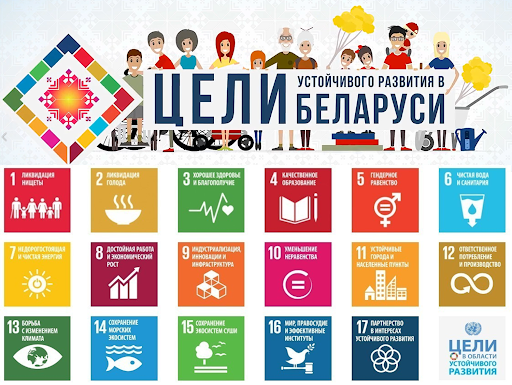 г. Брест – 2023Бюллетень «Здоровье населения и окружающая среда: мониторинг достижения Целей устойчивого развития г. Бреста и Брестского района за 2022 год» (далее – бюллетень) предназначен для информационно-аналитической поддержки межведомственного взаимодействия при решении вопросов профилактики болезней и формирования здорового образа жизни среди проживающего населения в контексте достижения показателей и индикаторов Целей устойчивого развития (далее – показатели ЦУР) на территории г. Бреста и Брестского района.Бюллетень дает характеристику состояния, уровней, тенденций популяционного здоровья, оценивает гигиенические и противоэпидемические аспекты обеспечения качества среды обитания населения на основе анализа выполнения субъектами социально-экономической деятельности Закона Республики Беларусь «О санитарно-эпидемиологическом благополучии населения» от 7 января 2012 года №340-З (с изменениями и дополнениями).Бюллетень подготовлен на основании официальных статистических данных, аналитических обзоров, справок, отчетных материалов о деятельности организаций здравоохранения города, района, Брестского зонального центра гигиены и эпидемиологии, других разработок. СОДЕРЖАНИЕІ. ВведениеРеализация государственной политики по укреплению здоровья населения стр.5Выполнение целевых показателей государственной программы и реализация приоритетных направлений стр. 5-7Цели устойчивого развития стр. 7-8Интегральные оценки уровня здоровья населения стр.8-9ІІ. Состояние здоровья населения и риски 2.1. Состояние популяционного здоровья Медико-демографический статус стр.9-13Заболеваемость населения стр.13-25Сравнительный территориальный эпидемиологический анализ неинфекционной      заболеваемости населения стр.25-272.2. Качество среды обитания по гигиеническим параметрам безопасности для   здоровья населения стр.27-332.3. Социально-экономическая индикация качества среды жизнедеятельности для улучшения популяционного здоровья стр.34-372.4. Анализ рисков здоровью стр.37-38ІІІ. Гигиенические аспекты обеспечения устойчивого развития территории3.1. Гигиена воспитания и обучения детей и подростков стр.38-433.2. Гигиена производственной среды стр.43-463.3. Гигиена питания и потребления населения стр.46-483.4. Гигиена атмосферного воздуха в местах проживания людей стр.48-493.5. Гигиена коммунально-бытового обеспечения населения стр.49-523.6. Гигиеническая оценка физических факторов среды жизнедеятельности населения стр.533.7. Гигиена радиационной защиты населения стр.53-54   ІY. Обеспечение санитарно-противоэпидемической устойчивости территории4.1. Эпидемиологический анализ инфекционной заболеваемости стр.54-694.2. Эпидемиологический прогноз стр.69-70Y. Формирование здорового образа жизни населенияАнализ хода реализации профилактических проектов стр.70-79    YІ. Основные направления деятельности по укреплению здоровья населения для достижения показателей Целей устойчивого развития6.1. Заключение о состоянии популяционного здоровья и среды обитания населения    за 2021 год стр.79-816.2. Проблемно-целевой анализ достижения показателей и индикаторов ЦУР по вопросам здоровья населения стр.81-86 6.3. Основные приоритетные направления деятельности на 2023 г. по улучшению     популяционного здоровья и среды обитания для достижения показателей ЦУР          стр.86Брест - город на юго-западе Беларуси, административный центр Брестской области и Брестского района. Площадь города — 14 527 га, достаточно велика доля зелёных насаждений. Город расположен в окружении лесопарковой зоны, занимающей площадь 2500 га. На территории Бреста имеется ряд парков (в том числе парк имени 1 Мая, парк воинов-интернационалистов и др.) и скверов. На 1 января 2023 года население города составило 342 461 человек. 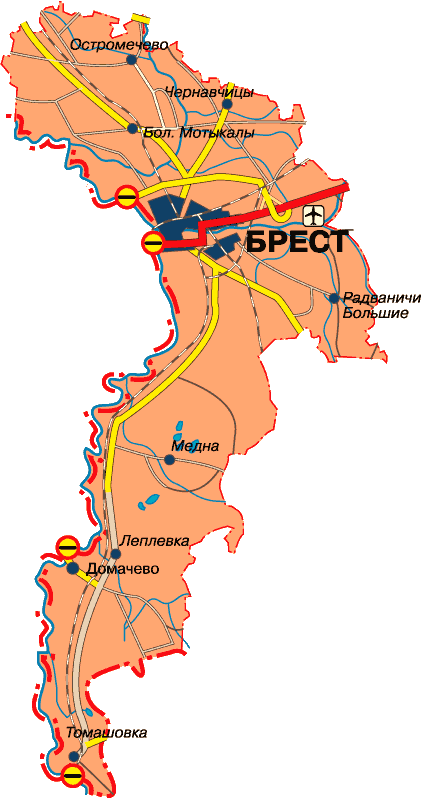 Расположен в юго-западной части области, при впадении реки Мухавец в Западный Буг, у государственной границы с Польшей. Крупный железнодорожный узел, речной порт на р. Мухавец, важный узел автодорог.Брест делится на два района: Ленинский и Московский. Существуют также традиционные наименования ряда микрорайонов: Адамково, Аркадия, Берёзовка, Бернады, Восток, Волынка, Вулька-Подгородская, Вычулки, Гершоны, Граевка, Дубровка, Заводская, Катин Бор, Киевка, Ковалёво, Козловичи, Лысая Гора, Мощёнка, Новые Задворцы, Плоска, Пугачёво, Речица, Старые Задворцы, Тришин, Южный. Брестский район расположен на юго-западе Брестской области. Протяженность района с севера на юг – 120 км, с запада на восток – 35 км, граничит с Польшей и Украиной. Общая протяженность границ составляет 387 км, из них 140 км с Польшей, 37 – с Украиной. Район образован в 1940 году (в современных границах – с 1950 года). Площадь Брестского района составляет 154,4 тыс. га. На 1 января 2023 года население Брестского района составило 45 629 человек. На территории района расположены 11 сельСоветов, которые включают в себя 141 населенный пункт и 1 городской посёлок                          (г.п. Домачево). Плотность населения района составляет 26 человек на 1 кв.м. На территории 6 сельских Советов (Домачевского, Страдечского, Знаменского, Клейниковского, Мотыкальского, Томашовского) расположены пограничные заставы: «Теребунь», «Котельня-Боярская», «Знаменка», «Липинки»; «Домачево»; «Томашовка». Имеется 2 погранперехода: «Домачево», «Томашовка». 43 населенных пункта расположены в приграничной зоне.І. ВВЕДЕНИЕРеализация государственной политики по укреплению здоровья населенияРеализация государственной политики в г. Бресте и Брестском районе по укреплению здоровья, профилактики болезней и формированию среди населения здорового образа жизни в 2022 году обеспечивалась проведением мероприятий по следующим направлениям: - государственный санитарный надзор по реализации законодательства, направленного на снижение потенциального риска влияния вредных факторов среды обитания, небезопасной продукции для жизни и здоровья человека;- реализация санитарно-эпидемиологического законодательства, направленного на защиту прав потребителей и внутреннего рынка;- обеспечение эпидемиологического благополучия населения, совершенствование эпидемиологического слежения за инфекционными и паразитарными болезнями;- поддержание оптимальной иммунной прослойки населения, позволяющей обеспечивать устойчивое эпидемиологическое благополучие по вакциноуправляемым инфекционным заболеваниям; - осуществление санитарно-карантинного контроля за лицами, прибывающими на территорию г. Бреста и Брестского района в пунктах пропуска на Государственной границе Республики Беларусь, в т.ч. в аэропорте;- сдерживание дальнейшего распространения ВИЧ-инфекции;- разработка и реализация профилактических проектов и мероприятий с учетом дифференцированного подхода, целевой аудитории и сложившейся ситуации (экологической, демографической, показателей заболеваемости);- уменьшение распространенности поведенческих рисков среди населения.Выполнение целевых показателей государственной программы и реализация приоритетных направлений Эффективная профилактика и снижение заболеваемости, смертности, инвалидности населения от болезней системы кровообращения, повышение качества и доступности медицинской помощи пациентам с болезнями системы кровообращения является одной из задач Государственной программы «Здоровье народа и демографическая безопасность на 2021-2025 годы» (подпрограмма «Профилактика и контроль неинфекционных заболеваний»). Действуют областные и городские планы по её реализации. В 2022 году проводилась информационная работа по реализации государственных профилактических проектов «Брест – здоровый город» и «Чернавчицкий сельский Совет – территория здоровья». Проведена широкомасштабная акция в СДК «Чернавчицы».Проведено 364 акции и Единых Дня здоровья, которыми охвачено более 20 000 человек. Проводилась профилактическая работа в рамках выполнения городского и районного Планов мероприятий по реализации Государственной программы «Здоровье народа и демографическая безопасность Республики Беларусь» подпрограммы 5 «Профилактика ВИЧ-инфекции» на 2021-2025 годы. На территории города и района проводится активная работа по достижению глобальной цели Организации Объединенных Наций «95-95-95». Отмечается положительная динамика по количеству скрининговых обследований на ВИЧ-инфекцию как по г. Бресту, так и по Брестскому району – рост на 7,6% и 21,6% соответственно. В г. Бресте и Брестском районе показатель «1-го индикатора» составил 82,6% при целевом в 2022 году 90,5%, показатель «2-го индикатора» - 94,7% при целевом 90,5%, показатель «3-го индикатора» - 89,2% при целевом 90,5%. В 2022 году выполнены показатели охвата по первичному вакцинальному комплексу по детскому населению по БЦЖ-1, ВГВ-1, ВГВ-2,3,4, АКДС-1,2,3, полио-1,2,3 в соответствии с рекомендациями ВОЗ (97%) в соответствии с Национальным календарем, за исключением АКДС-4 (89,1%) из-за отсутствия вакцин в достаточном количестве. Выполнен показатель охвата АДС-М по взрослому населению на 97% при рекомендуемом 95%.В целях обеспечения стабильной эпидемиологической ситуации, и предупреждения распространения инфекционных болезней по итогам 2022 года определены следующие приоритетные для г. Бреста и Брестского района задачи на 2023 год:совершенствование и обеспечение эффективного функционирования системы эпидемиологического слежения за инфекционными заболеваниями, включая COVID-19;внедрение и реализация оптимизированной тактики вакцинопрофилактики отдельных инфекционных заболеваний, включая COVID-19, в соответствии с Национальным календарем профилактических прививок Республики Беларусь и Перечнем профилактических прививок по эпидемическим показаниям;совершенствование системы эпидемиологического слежения за инфекциями, связанными с оказанием медицинской помощи;предупреждение распространения инфекционных заболеваний и недопущение возникновения эпидемических осложнений посредством проведения санитарно-противоэпидемических мероприятий на объектах государственного санитарного надзора;обеспечение готовности органов и учреждений, осуществляющих государственный санитарный надзор, к реагированию на чрезвычайные ситуации в области общественного здравоохранения, имеющие международное значение;обеспечение энтомологического слежения за переносчиками инфекционных и паразитарных заболеваний, обитающих на территории г. Бреста и Брестского района, в целях оценки эпидемиологической ситуации и своевременной корректировки санитарно-противоэпидемических мероприятий;поддержание и внедрение научно-обоснованных эффективных мер профилактики ВИЧ-инфекции, в том числе среди ключевых групп населения и обеспечение устойчивости предоставления профилактических услуг за счет расширения реализации механизма государственного социального заказа в области проведения профилактических мероприятий по предупреждению распространения социально опасных заболеваний, ВИЧ;проведение эффективной информационно-образовательной работы с населением по вопросам профилактики ВИЧ-инфекции и ПВГ;совершенствование эпидемиологического слежения за природно-очаговыми инфекциями с учетом эпизоотологического мониторинга природных очагов зоонозов, изучения циркуляции возбудителей во внешней среде с использованием лабораторных методов диагностики;внедрение системы средне и долгосрочного прогнозирования эпидемиологической ситуации для обеспечения противоэпидемической устойчивости территорий г. Бреста и Брестского района в контексте достижения показателей ЦУР;оценка уровня осуществления санитарно-карантинного контроля и иных мероприятий в пунктах пропуска через Государственную границу Республики Беларусь в рамках санитарной охраны территории.Цели устойчивого развития25-27 сентября 2015 года Генеральная Ассамблея ООН рассмотрела «Повестку дня в области устойчивого развития на период до 2030 года» и утвердила 17 Целей устойчивого развития и 169 подчиненных им задач, а также определила необходимость отслеживания их решения при помощи глобальных и национальных показателей. Задачи по улучшению здоровья народа на основе дальнейшего повышения качества и доступности медицинской помощи всем слоям населения, усиления профилактической направленности при широком вовлечении людей в здоровый образ жизни отражены в Цели №3 «Обеспечение здорового образа жизни и содействие благополучию для всех в любом возрасте». Органам государственного санитарного надзора для организации реализации Целей устойчивого развития в области профилактики болезней и формирования здорового образа жизни делегирован мониторинг 17 индикаторов, определенных на национальном уровне:Показатель 3.3.1 «Число новых заражений ВИЧ (оценочное количество) на 1000 неинфицированных в разбивке по полу и возрасту»; Показатель 3.3.3 «Заболеваемость малярией на 1000 человек»;Показатель 3.3.4 «Заболеваемость гепатитом В на 100 000 человек»;Показатель 3.9.1 «Смертность от загрязнения воздуха в жилых помещениях и атмосферного воздуха»;Показатель 3.9.2 «Смертность от отсутствия безопасной воды, безопасной санитарии и гигиены (от отсутствия безопасных услуг в области водоснабжения, санитарии и гигиены (ВССГ) для всех»;Показатель 3.а.1.1 «Распространенность употребления табака лицами в возрасте 16 лет и старше»;Показатель 3.b.1 «Доля целевой группы населения, охваченная иммунизацией всеми вакцинами, включенными в национальные программы»;Показатель 3.d.1 «Способность соблюдать Международные медико-санитарные (ММСП) и готовность к чрезвычайным ситуациям в области общественного здравоохранения»;Показатель 3.d.2 «Процентная доля инфекций кровотока, вызываемых отдельными организмами, устойчивыми к противомикробным препаратам»; Показатель 6.1.1 «Доля населения, пользующегося услугами водоснабжения, организованного с соблюдением требований безопасности (процент)»;Показатель 6.2.1.1 «Доля населения, использующего организованные с соблюдением требований безопасности услуги санитарии, включая устройства для мытья рук с мылом и водой (процент)»;Показатель 6.3.1.1 «Доля отведенных сточных вод, нормативно-очищенных на сооружениях очистки, в общем объеме нормативно-очищенных на сооружениях очистки и недостаточно очищенных сточных вод (процент);Показатель 6.а.1 «Объем официальной помощи в целях развития, выделенной на водоснабжение и санитарию в рамках координируемой государственной программы расходов»;Показатель 6.b.1 «Доля местных административных единиц, в которых действуют правила и процедуры участия граждан в управлении водными ресурсами и санитарией»;Показатель 11.6.2 «Среднегодовой уровень содержания мелких твердых частиц (класса РМ) в атмосфере отдельных городов (в перерасчете на численность населения)»;Показатель 11.7.1 «Средняя доля городской территории, относящийся к общественным местам, с доступностью по полу, возрасту и инвалидности»;Показатель 7.1.2 «Доступ к чистым источникам энергии и технологиям в быту».Модель достижения устойчивого развития по вопросам здоровья населения определяет следующие направления деятельности: достижение медико-демографической устойчивости, реализация на территории государственной политики по оздоровлению среды обитания, профилактике болезней и формированию у населения здорового образа жизни, обеспечение устойчивости функционирования сектора здравоохранения.Интегральные оценки уровня здоровья населенияИндекс здоровья – это удельный вес лиц, не обращавшихся за медицинской помощью в связи с заболеванием или обострением хронического заболевания, от всех проживающих на территории.Проведена дифференциация территории района, выделены территории по зонам медицинского обслуживания (АВОП - амбулатория врача общей практики, УБ – участковая больница). В основу дифференциации положен интегральный подход к оценке уровня здоровья населения с использованием индекса здоровья.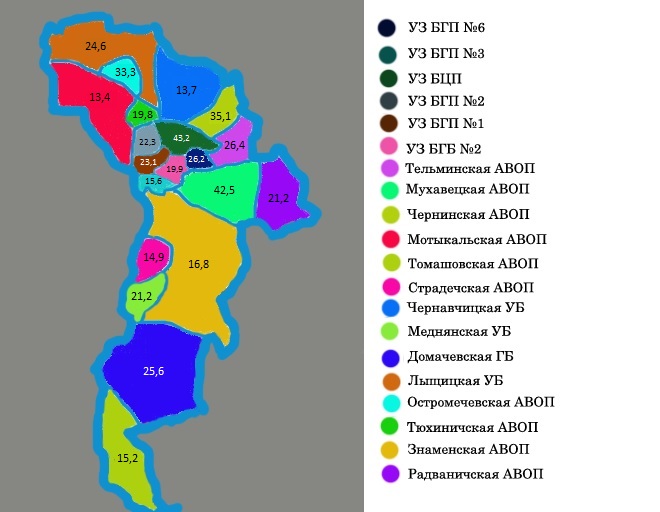 Рис.1. Индекс здоровья по микротерриториямг. Бреста и Брестского района в 2022 годуII. СОСТОЯНИЕ ЗДОРОВЬЯ НАСЕЛЕНИЯ И РИСКИ2.1. Состояние популяционного здоровья:Медико-демографический статусЧисленность населения г. Бреста на 01.01.2023 составила 342 461 человек, Брестского района – 45 629, из них городское – 1 154 человека, сельское – 44 475 человек.В 2022 году среднегодовая численность населения г. Бреста составила 341 593 человека и за последние 10 лет увеличилась на 12 912 человек (рис.2). Среднегодовой темп прироста за период 2013 – 2022 годы (+0,4%) - показатель стабилен.Среднегодовая численность Брестского района в 2022 году составила 45 632 человека (рис.2), из них 44 456 – сельское население, 1 176 – городское. Среднегодовой темп прироста населения Брестского района за период 2013 – 2022 годы (+1,7%) – умеренная тенденция к росту.Рис.2. Динамика среднегодовой численности населения г. Бреста и Брестского района за период 2013-2022 годыВ структуре населения как г. Бреста, так и Брестского района по полу преобладают женщины – 187 778 (55,0%), мужчины – 153 815 (45,0%) и                23 716 (52,0%) и 21 916 (48,0%) соответственно.В 2022 году в г. Бресте доля населения трудоспособного возраста составила 60,3% (2021 год – 59,8%), населения старше трудоспособного возраста – 19,3% (2021 год – 19,7%), лиц, моложе трудоспособного – 20,4% (2021 год – 20,4%) (рис.3).Рис.3. Динамика структуры населения г. Бреста за 2013-2022 годыВ Брестском районе в 2022 году доля населения трудоспособного возраста составила 55,1% (2021 год – 54,9%), населения старше трудоспособного возраста – 23,2% (2021 год – 23,4%). Удельный вес лиц моложе трудоспособного населения – 21,7% (2021 год – 21,7%) (рис.4). Рис.4. Динамика структуры населения Брестского района за 2013-2022 годы*среднегодовая численность населения за 2019 без учета переписи населения 2019 г.В 2022 году по г. Бресту зарегистрировано 2133 брака, что на 2,1% меньше, чем в 2021 году (2179 браков), по Брестскому району зарегистрировано 306 браков, что на 18,1% больше, чем в 2021 году (259 браков). Коэффициент брачности в 2022 году составил по г. Бресту - 6,2‰ (2021 год – 6,4‰, 2020 год – 5,6‰), по Брестскому району - 6,7‰ (2021 год – 5,7‰, 2020 год – 4,7‰). Коэффициент брачности по г. Бресту в 2022 году выше областного показателя (5,8‰) и ниже республиканского (6,3‰), по Брестскому району выше областного и республиканского показателей.За период 2013-2022 годы в г. Бресте наметилась умеренная тенденция к снижению коэффициента брачности с темпом прироста (-4,3%), в Брестском районе – выраженная тенденция к снижению с темпом прироста  (-6,6%).Показатель разводимости в г. Бресте в 2022 году составил 4,0‰                 (2021 год - 3,8‰). За последние 10 лет показатель стабилен (+0,4%). В Брестском районе показатель разводимости – 2,8‰ (2021 год – 2,8‰), темп прироста стабилен за период 2012-2022 годы (-0,5%).Среднегодовой темп прироста рождаемости по г. Бресту и Брестскому району за период 2011 – 2019 годы (-2,9%) и (-3,2%) соответственно – умеренная тенденция к снижению. Рис.5. Динамика рождаемости населения г. Бреста и Брестского района в сравнении с республиканскими и областными показателями за 2011-2019 годы(на 1 000 населения)Среднегодовой темп прироста общей смертности по г. Бресту за период 2011 – 2019 годы (-1,0%) – показатель стабилен, по Брестскому району (-2,9%) – умеренная тенденция к снижению.Рис.6. Динамика смертности населения г. Бреста и Брестского района в сравнении с республиканскими и областными показателями за 2011-2019 годы (на 1 000 населения)Показатель смертности в трудоспособном возрасте по г. Бресту и Брестскому району за период 2015-2019 годы – (+1,3%) и (+2,3%) соответственно – умеренная тенденция к росту.В 2019 году в г. Бресте положительный естественный прирост – +2,1 (2018 год – +2,9). В Брестском районе в 2019 году низкий уровень воспроизводства населения – превышение смертности над рождаемостью, естественная убыль населения составила - 1,2 на 1 000 населения. Рис.7. Естественная убыль (прирост) населения г. Бреста и Брестского района в сравнении с республиканскими и областными показателями за 2011-2019 годы(на 1000 населения)Среднегодовой темп прироста младенческой смертности по г. Бресту за период 2011 – 2019 годы (-5,1%) – выраженная тенденция к снижению, по Брестскому району (-0,5%) – показатель стабилен.Рис.8. Динамика младенческой смертности г. Бреста и Брестского района в сравнении с республиканскими и областными показателями за 2011-2019 годы (на 1 000 населения) Заболеваемость населенияЗаболеваемость взрослого населения г. Бреста и Брестского районаВ 2022 году уровень общей заболеваемости взрослого населения в сравнении с 2021 годом увеличился на 1,7% и составил 156806,5 сл. на 100 тыс. населения (2021 год – 154254,4). Среднегодовой темп прироста за период 2018-2022 годы (+4,5%) – умеренная тенденция к росту (табл.1). Среднеобластной показатель не превышен (157438,2).Таблица 1. Показатели общей заболеваемости взрослого населения                     г. Бреста и Брестского района на 100 тыс. населения за 2018-2022 годы* В таблице показатели за 2019 год рассчитаны на среднегодовую численность населения без учета итогов переписи населения 2019 года.Первые три места в структуре общей заболеваемости населения                          г. Бреста и Брестского района в 2022 году занимают болезни органов дыхания, болезни системы кровообращения, болезни костно-мышечной системы и соединительной ткани (рис.9). Рис.9. Структура общей заболеваемости взрослого населенияг. Бреста и Брестского района в 2022 году (%)	Первое место в структуре общей заболеваемости взрослого населения г. Бреста и Брестского района принадлежит болезням органов дыхания – 21,6% (2021 год – 21,3%), показатель заболеваемости в сравнении с                     2021 годом увеличился на 3,1% и составил 33903,0 на 100 тыс. населения (2021 год – 32878,3). Среднегодовой темп прироста за период 2018-2022 годы (+9,4%) – выраженная тенденция к росту (табл.1). Среднеобластной показатель превышен (28477,2).На втором месте – болезни системы кровообращения. На их долю приходится 19,5% (2021 год – 19,4%) от числа всей патологии, показатель заболеваемости составил 30504,2 на 100 тыс. населения (2021 год – 29922,0). Показатель увеличился в сравнении с 2021 годом на 1,9%. Среднегодовой темп прироста за период 2018-2022 годы (+0,8%) – показатель стабилен. Высокий уровень заболеваемости данной патологией дают в основном 3 нозологические формы заболеваний: ишемическая болезнь сердца 14990,3 на 100 тыс. населения, болезни, характеризующиеся повышенным кровяным давлением (8249,9), цереброваскулярные болезни (3834,2) (табл.1). Среднеобластной показатель болезней системы кровообращения не превышен (37163,4). Третье место занимают болезни костно-мышечной системы и соединительной ткани – 9,1% (2021 год – 7,9%), показатель заболеваемости в сравнении с 2021 годом увеличился на 16,6% и составил 14253,9 на 100 тыс. населения (2021 год – 12222,5). Наблюдается умеренная тенденция к снижению за период 2018-2022 годы (-1,6%) (табл.1). Среднеобластной показатель превышен (11292,8). Уровень заболеваемости взрослого населения г. Бреста и Брестского района с впервые в жизни установленным диагнозом в                2022 году составил 77207,3 на 100 тыс. населения, что 1,6% ниже показателя 2021 года (2021 год – 78479,1), и выше среднеобластного показателя (68126,1). Среднегодовой темп прироста за период 2018-2022 годы (+7,5%) – выраженная тенденция к росту (табл.2).Таблица 2. Показатели первичной заболеваемости взрослого населения г. Бреста и Брестского района на 100 000 населения за 2018-2022 годы*В таблице показатели за 2019 год рассчитаны на среднегодовую численность населения без учета итогов переписи населения 2019 года.Структура первичной заболеваемости взрослого населения г. Бреста и Брестского района в 2022 году претерпела некоторые изменения (рис.10).Рис.10. Структура первичной заболеваемости взрослого населения г. Бреста и Брестского района за 2022 годПо-прежнему, первое место занимают болезни органов дыхания, на их долю приходится 40,3% (2021 год – 38,5%) всей первичной заболеваемости, из которых 85,9% составляют острые респираторные инфекции, 2,4% – пневмонии. По сравнению с 2021 годом показатель заболеваемости увеличился на 3,0% и составил 31139,6 на 100 тыс. населения (2021 год – 30233,4) (рис.11). Среднегодовой темп прироста за период 2018-2022 годы (+10,0%) – выраженная тенденция к росту. Среднеобластной показатель превышен (25684,6).Рис. 11. Динамика болезней органов дыхания взрослого населения г. Бреста и Брестского района с впервые установленным диагнозом за период 2018-2022 годы (на 100 тыс. населения)На втором месте – инфекционные и паразитарные болезни – 10,0% (2021 год – 20,2%), показатель заболеваемости в 2022 году в сравнении с 2021 годом значительно снизился и составил 7743,3 на 100 тыс. населения (2021 год – 15884,9). Наблюдается выраженная тенденция к росту за последние пять лет. Среднеобластной показатель не превышен (7921,4).Третье место занимают - болезни костно-мышечной системы и соединительной ткани – 8,2% (2021 год – 7,0%), показатель заболеваемости в 2022 году в сравнении с 2021 годом увеличился на 15,1% и составил 6292,7 на 100 тыс. населения (2021 год – 5466,4). Среднегодовой темп прироста за период 2018-2022 годы (-4,8%) – умеренная тенденция к снижению. Среднеобластной показатель превышен (4892,5).На четвертом месте - травмы и отравления – 7,2% (2021 год – 7,0%), показатель в 2022 году остался практически на уровне 2021 года и составил 5561,0 на 100 тыс. населения (2021 год – 5528,4) (рис.12). Среднегодовой темп прироста за период 2018-2022 годы (-1,0%) – показатель стабилен. Больше всего пострадавших от внешних причин приходится на лиц с травмами конечностей (63,3%). Среднеобластной показатель не превышен (6806,7).Рис.12. Динамика травм и отравлений взрослого населения г. Бреста и Брестского района с впервые установленным диагнозом за период 2018-2022 годы(на 100 тыс. населения)Уровень заболеваемости взрослого трудоспособного населения                    г. Бреста и Брестского района с впервые в жизни установленным диагнозом в 2022 году составил 75489,3 сл. на 100 тыс. населения, что на 6,0% ниже показателя 2021 года (80312,5), и выше среднеобластного (70604,5 на 100 тыс. населения). Среднегодовой темп прироста за период 2018-2022 годы +8,5% – выраженная тенденция к росту (табл.3). Таблица 3. Первичная заболеваемость взрослого трудоспособного населения г. Бреста и Брестского района за 2018-2022 годы (на 100 тыс. населения)*В таблице показатели за 2019 год рассчитаны на среднегодовую численность населения без учета итогов переписи населения 2019 года.В 2022 году в структуре заболеваемости взрослого трудоспособного населения первое место занимают – болезни органов дыхания – 45,3%                (2021 год – 41,5%). Показатель заболеваемости составил 34170,5 на 100 тыс. населения, что выше показателя предыдущего года на 2,5% (2021 год – 33350,6), из них острые респираторные инфекции – 29857,7 на 100 тыс. населения (2021 год – 26767,8), пневмонии – 545,4 на 100 тыс. населения (2021 год – 1198,9), астма, астматический статус - 92,6 на 100 тыс. населения (2021 год – 61,7). Среднегодовой темп прироста болезней органов дыхания за период 2018-2022 годы (+10,4%) – выраженная тенденция к росту. В 2022 году среднеобластной показатель заболеваемости органов дыхания превышен – 29526,3 на 100 тыс. населения, из них острые респираторные инфекции – 26695,5 на 100 тыс. населения, пневмонии (535,4), астма, астматический статус (55,2).Второе место занимают инфекционные и паразитарные болезни – 10,8% (2021 год – 20,4%). Показатель заболеваемости в 2022 году составил 8163,0 на 100 тыс. населения, что значительно ниже показателя 2021 года (16410,6). Однако, за последние пять лет наблюдается выраженная тенденция к росту. Среднеобластной показатель не превышен (8247,0). Третье место принадлежит травмам и отравлениям – 7,6% (2021 год – 7,5%). Показатель заболеваемости в 2022 году составил 5772,4 на 100 тыс. населения (2021 год – 6005,8). Показатель снизился в сравнении с предыдущим годом на 3,9%. Среднегодовой темп прироста за период                  2018-2022 годы (+0,4%) – показатель стабилен. Среднеобластной показатель не превышен (7654,2). Заболеваемость детского населенияг. Бреста и Брестского районаПоказатель общей заболеваемости детского населения (0-17 лет)                   г. Бреста и Брестского района в 2022 году составил 1796,4 на 1 000 детского населения, что выше показателя 2021 года на 11,2% (1614,8). Среднегодовой темп прироста за период 2018-2022 годы (+2,8%) – умеренная тенденция к росту (табл. 4). Среднеобластной показатель превышен (1793,1).         Таблица 4. Показатели общей заболеваемости детского населения 0-17 лет                              г. Бреста и Брестского района за 2018-2022 годы. (на 1 000 населения)*В таблице показатели за 2019 год рассчитаны на среднегодовую численность населения без учета итогов переписи населения 2019 года.Структура общей заболеваемости детского населения в 2022 году обусловлена в основном 5 классами патологии: 59,5% – болезни органов дыхания, 11,8% – болезни костно-мышечной системы и соединительной ткани, 8,1% – болезни глаза и его придаточного аппарата, 5,1% – травмы и отравления, 3,1% – инфекционные и паразитарные болезни (рис.13).Рис.13. Структура общей заболеваемости детского населения г. Бреста и Брестского района в 2022 годуБолезни органов дыхания, по-прежнему, занимают первое место в структуре общей заболеваемости и составляют 59,5% (2021 год – 60,8%). Показатель заболеваемости в 2022 году составил 1069,2 на 1 000 населения, что выше показателя 2021 года (982,6) на 8,8%. Среднегодовой темп прироста за период 2018-2022 годы (-0,8%) – показатель стабилен. Среднеобластной показатель не превышен (1168,5).Второе место занимают болезни костно-мышечной системы и соединительной ткани 11,8% (2021 год – 8,2%). В сравнении с 2021 годом уровень заболеваемости значительно увеличился и составил 211,9 на 1 000 населения (2021 год – 132,0). Наблюдается выраженная тенденция к росту показателя, среднегодовой темп прироста за период 2018-2022 годы (+20,7%). Среднеобластной показатель превышен (94,1).Третье место в структуре занимают болезни глаза и его придаточного аппарата и составляют 8,1% (2021 год – 7,2%). Уровень заболеваемости в сравнении с 2021 годом увеличился на 26,0% и составил 145,9 на 1 000 населения (2021 год – 115,8). Среднегодовой темп прироста данной патологии за период 2018-2022 годы (+14,4%) – выраженная тенденция к росту. Среднеобластной показатель превышен (123,7).Показатель первичной заболеваемости детского населения в 2022 году в сравнении с показателем 2021 года увеличился на 11,0% и составил 1507,0 на 1 000 населения (2021 год – 1357,4) (табл.5). Среднегодовой темп прироста за период 2018-2022 годы (1,7%) – умеренная тенденция к росту. Среднеобластной показатель превышен (1500,5).Таблица 5. Показатели первичной заболеваемости детского населения 0-17 лет                        г. Бреста и Брестского района на 1000 детского населения за 2018-2022 годы*В таблице показатели за 2019 год рассчитаны на среднегодовую численность населения без учета итогов переписи населения 2019 года.Структура первичной заболеваемости у детей от 0 до 17 лет отличается от структуры общей заболеваемости (рис.14).Рис.14. Структура первичной заболеваемости детского населения г. Бреста и Брестского района за 2022 годВ 2022 году наибольший удельный вес составили заболевания органов дыхания – 69,3% (2021 год – 70,8%). В 2022 году показатель заболеваемости составил 1044,4 на 1 000 населения, что выше показателя предыдущего года (2021 год – 960,4) на 8,7%. Среднегодовой темп прироста за период 2018-2022 годы (-1,0) – показатель стабилен. Среднеобластной показатель не превышен (1139,4). На втором месте находятся болезни костно-мышечной системы и соединительной ткани – 6,8% (2021 год – 4,1%). Показатель заболеваемости в сравнении с 2021 годом значительно увеличился и составил 102,1 на 1 000 населения (2021 год – 55,4). Среднегодовой темп прироста за период                              2018-2022 годы (+15,5%) – выраженная тенденция к росту. Среднеобластной показатель превышен (40,1). На третьем месте находятся травмы и отравления – 6,1% (2021 год – 5,7%). В сравнении с 2021 годом показатель заболеваемости увеличился на 18,9% и составил 91,2 на 1000 населения (2021 год– 76,7). Среднегодовой темп прироста за период 2018-2022 годы (+4,6%) – умеренная тенденция к росту. Больше всего пострадавших от внешних причин приходится на детей с травмами конечностей (60,0 на 1 000), травмами головы и шеи (12,1 на            1 000). Среднеобластной показатель превышен (73,4).В течение последних 5 лет в г. Бресте и Брестском районе показатели общей и первичной детской заболеваемости в возрасте 0-14 лет имеют умеренную тенденцию к росту (+2,8% и +1,8% соответственно). Показатель общей заболеваемости 15-17 лет также имеет умеренную тенденцию к росту (+2,7%), первичной заболеваемости, наоборот – (-4,1%) – умеренная тенденция к снижению. За период 2018-2022 годы наметилась тенденция к снижению общей детской заболеваемости в возрасте 0-14 лет по следующим классам патологий: психические расстройства и расстройства поведения (-17,3%), болезни крови (-14,7%), болезни эндокринной системы (-5,9%), отдельные состояния, возникающие в перинатальном периоде (-3,4%), врожденные аномалии (-2,7%), некоторые инфекционные и паразитарные болезни (-1,6%). Показатель стабилен по 2 классам патологий: болезни системы кровообращения (-0,2%), болезни органов дыхания (-0,6%).В возрасте 15-17 лет снижение по 9 классам - болезни эндокринной системы (-21,7%), психические расстройства (-15,6%), болезни мочеполовой системы (-11,4%), болезни органов пищеварения (-7,0%), болезни крови                  (-6,7%), болезни глаза и его придаточного аппарата (-4,3%), болезни системы кровообращения (-2,7%), болезни органов дыхания (-2,0%), травмы, отравления (-1,7%). Показатель стабилен по 1 классу заболеваний – врожденные аномалии (-0,7%).Показатели первичной заболеваемости детей 0-14 лет имеют тенденцию к снижению за последние пять лет по 4 классам патологий: болезни крови (-17,8%), психические расстройства и расстройства поведения (-11,3%), отдельные состояния, возникающие в перинатальном периоде                        (-4,3%), некоторые инфекционные и паразитарные болезни (-1,9%). Показатель стабилен по 1 классу заболеваний: болезни органов дыхания                      (-0,8%). В возрасте 15-17 лет за период 2018-2022 годы снижение по 5 классам патологий: психические расстройства и расстройства поведения (-7,9%), болезни крови (-6,1%), болезни кожи и подкожной клетчатки (-2,5%), болезни системы кровообращения (-1,5%), болезни органов дыхания (-1,3%). Показатель стабилен по 2 классам заболеваний: болезни мочеполовой системы (-0,6%), травмы, отравления (-0,6%).ИнвалидностьПоказатель первичного выхода на инвалидность взрослого населения в г. Бресте и Брестском районе в 2022 году увеличился в сравнении с 2021 годом на 9,5% и составил 57,52 сл. на 10 тыс. населения (2021 год – 52,54) (рис.15). Данный показатель ниже среднеобластного и среднереспубликанского показателя (62,31 и 65,21 соответственно). Среднегодовой темп прироста за период 2018-2022 годы (-3,1%) – умеренная тенденция к снижению. Рис.15. Динамика общей первичной инвалидности и первичной инвалидности трудоспособного населения с 2018 по 2022 годы (в случаях на 10 000)Показатель первичной инвалидности в трудоспособном возрасте в   2022 году составил 32,05 сл. на 10 тыс. населения, что ниже показателя               2021 года (32,58) на 1,6% (рис.18) и ниже среднеобластного и среднереспубликанского показателя (38,98 и 39,68 соответственно). Среднегодовой темп прироста за период 2018-2022 годы (+2,5%) – умеренная тенденция к росту.В 2022 году снизилась тяжесть первичной инвалидности в трудоспособном возрасте до 48,5% (2021 год – 49,2%). Основной причиной первичной инвалидности трудоспособного населения г. Бреста и Брестского района в 2022 году, как и в предыдущие годы, были новообразования – 11,31 сл. на 10 тыс. населения (2021 год – 10,33), из них злокачественные новообразования – 11,0 сл. на 10 тыс. населения (2021 год – 9,92), данный показатель увеличился по сравнению с 2021 годом на 9,5% и 10,9% соответственно. Среднеобластные показатели не превышены (12,60 и 12,13 на 10 тыс. населения соответственно).Болезни системы кровообращения занимают второе место среди причин первичной инвалидности трудоспособного населения и составляют 8,21 сл. на 10 тыс. населения (2021 год – 9,41), что ниже показателя 2021 года на 12,8% и ниже среднеобластного показателя (2022 год – 10,50) на 21,8%.Болезни костно-мышечной системы и соединительной ткани занимают третье место – 2,83 сл. на 10 тыс. населения, что на 37,4% выше показателя 2021 года (2,06) и на 30,3% ниже среднеобластного показателя (2022 год– 4,06). На четвертом месте находятся психические расстройства 1,75 сл. на 10 тыс. населения, в сравнении с показателем 2021 года (1,97) снижение на 11,2%, среднеобластной показатель (1,79) не превышен, а также болезни нервной системы - 1,75 сл. на 10 тыс. населения (2021 год – 1,74), среднеобластной показатель не превышен (2,12).На пятом месте находятся болезни эндокринной системы – 1,57 сл. на 10 тыс. населения, что на 7,1% ниже показателя 2021 года (1,69). Среднеобластной показатель не превышен (2022 год – 2,01).В 2022 году отмечено увеличение показателя первичной инвалидности детского населения (0-17 лет) г. Бреста и Брестского района в сравнении с 2021 годом на 8,4%, где показатель составил 21,87 на 10 тыс. детского населения (2021 год – 20,17) (рис.16). Среднеобластной показатель превышен (19,26). В течение последних пяти лет показатель первичной детской инвалидности имеет выраженную тенденцию к росту (+9,8%). Рис.16. Динамика показателя первичной детской инвалидности в г. Бресте и Брестском районе в сравнении с областными показателями в 2018-2022 годы (на 10 000) Сравнительный территориальный эпидемиологический анализ неинфекционной заболеваемости населенияВ 2022 году высокий уровень первичной заболеваемости взрослого населения Брестского района зарегистрирован на территории обслуживания Радваничской АВОП – 92926,5 на 100 тыс. населения, самые низкие показатели на территории обслуживания Чернинской АВОП – 32727,0 на 100 тыс. населения. Самый высокий уровень общей заболеваемости взрослого населения г. Бреста зарегистрированы на территории обслуживания УЗ «Брестская городская поликлиника №3» - 113813,0 на 100 тыс. населения, самые низкие – УЗ «Брестская городская поликлиника №2» - 69599,4 на 100 тыс. населения. В структуре первичной заболеваемости взрослого населения г. Бреста и Брестского района в 2022 году, как и в предыдущие годы, первое место занимают болезни органов дыхания. Среднегодовой темп прироста за последние пять имеет выраженную тенденцию к росту (+7,5%).Наиболее высокий уровень первичной заболеваемости болезнями органов дыхания взрослого населения Брестского района зарегистрирован на территории обслуживания Тюхиничской АВОП – 66386,6 на 100 тыс. населения, самые низкие в Чернинской АВОП – 18090,9 на 100 тыс. населения. В г. Бресте самый высокий уровень зарегистрирован на территории обслуживания УЗ «Брестская городская поликлиника №3» - 39690,1 на 100 тыс. населения, самый низкий в УЗ «Брестская городская поликлиника №2» - 27036,9 на 100 тыс. населения. Первичная заболеваемость взрослого населения болезнями органов дыхания в сравнении с 2022 годом снизилась на территории обслуживания Знаменской АВОП, Лыщицкой УБ, Томашовской АВОП, Мотыкальской АВОП, Тельминской АВОП, Чернинской АВОП, УЗ «Брестская городская поликлиника №6», УЗ «Брестская городская поликлиника №1».Первичная заболеваемость болезнями системы кровообращения взрослого населения Брестского района на территориях обслуживания Медновской АВОП имела самые высокие показатели (9363,6 на 100 тыс. населения), на территории обслуживания Чернинской АВОП самые низкие (969,7 на 100 тыс. населения). Среди населения г. Бреста на территории обслуживания УЗ «Брестская городская поликлиника №3» (7470,0 на 100 тыс. населения) самые высокие, на территории обслуживания УЗ «Брестская городская поликлиника» №2 (2414,8 на 100 тыс. населения) самый низкий показатель. Снижение первичной заболеваемости болезнями системы кровообращения взрослого населения в сравнении с 2021 годом произошло на территориях обслуживания Лыщицкой АВОП, Тюхиничской АВОП, Мотыкальской АВОП, Чернавчицкой УБ, УЗ «Брестская городская поликлиника №6».В 2022 году показатель первичной заболеваемости взрослого населения сахарным диабетом по г. Бресту и Брестскому району по сравнению с 2021 годом выше на 40,5% и ниже показателя по Брестской области на 7,7%                    (г. Брест и Брестский район – 463,5 на 100 тыс. населения, Брестская                область – 502,4). Темп среднегодового прироста первичной заболеваемости взрослого населения сахарным диабетом по г. Бресту и Брестскому району за период 2018-2022 годы (+3,6%) – умеренная тенденция к росту.Первичная заболеваемость сахарным диабетом взрослого населения в 2022 году зарегистрирована на следующих территориях обслуживания населения г. Бреста и Брестского района: Мухавецкой АВОП (720,0 на 100 тыс. населения), Чернинской АВОП (545,5), Тельминской АВОП (344,8), УЗ «Брестская городская поликлиника №1» (238,9), УЗ «Брестская городская поликлиника №2» (448,9), УЗ «Брестская городская поликлиника №3» (457,0), УЗ «Брестская городская поликлиника №6» (385,2), УЗ «Брестская центральная поликлиника» (678,4), УЗ «Брестская городская больница №2» (601,4). УЗ «Брестская городская поликлиника №5» (598,5).Один из самых высоких показателей первичной заболеваемости новообразованиями населения Брестского района за 2022 год зарегистрирован на территории обслуживании Медновской УБ (2000,0 на 100 тыс. населения). По г. Бресту самый высокий показатель зарегистрирован на территории обслуживания УЗ «Брестская городская поликлиника №3» (2841,6 на 100 тыс. населения), самый низкий на территории обслуживания УЗ «Брестская центральная поликлиника» (1021,2 на 100 тыс. населения).За 2022 год в г. Бресте и Брестском районе выявлено 1726 новых случаев заболевания, это на 170 случаев больше, чем за предыдущий год. В 2022 году значительно возросло число случаев заболевания злокачественными новообразованиями кожи на 27%, тела матки на 21%, простаты на 20,8%, почек на 20%.В структуре заболеваемости мужского населения на первом месте рак предстательной железы - 18%, далее рак легких и рак кожи по 14%, рак желудка 6,7%, колоректальный рак суммарно (рак ободочной кишки и рак прямой кишки) в структуре заболеваемости у мужчин составляет 10,4%. В структуре заболеваемости женского населения лидируют злокачественные новообразования кожи 19,7%, молочной железы 18,7%, тела матки 9,8%, колоректальный рак суммарно 10,4%.В связи со стабилизацией эпидемической ситуации по инфекции COVID-19, как положительный момент, вырос охват скринингом для ранней диагностики онкологических заболеваний. За 2022 год скрининговую маммографию прошли в 2,3 раза больше женщин, чем за предыдущий год - 7066 (2021 год - 2969), в 63% случаев рак выявлен на ранних стадиях. Скрининг рака предстательной железы: прошли тест на ПСА - 7668 (2021 год - 4114) пациентов, это в 1,9 раза больше предыдущего года, из 352 пациентов с повышенным уровнем ПСА прошли биопсию предстательной железы 103 человека, выявлено 33 случая рака, в 64% случаев рак выявлен на ранних стадиях. Показатель «Выявление больных на ранних стадиях заболевания              (1-2 ст.)» за 2022 год вырос и составил 65,1% (2021 год - 62,3%), и достиг нормативного уровня (65%). «Выявление больных в далеко зашедших стадиях онкозаболеваний» этот показатель несколько снизился по отношению к прошлому году с 19,2% до 18,6%, но остается достаточно высоким по всем учреждениям здравоохранения города.	В 2022 году самый высокий уровень первичной заболеваемости детского населения 0-14 лет и 15-17 лет зарегистрирован на территории обслуживания Знаменской АВОП (2933,3 и 1578,9 на 1 000 населения соответственно), самый низкий – на территории обслуживания Чернавчицкой УБ.*Показатели заболеваемости рассчитаны на обслуживаемое население2.2 Качество среды обитания по гигиеническим параметрам безопасности для здоровья населения	На территории г. Бреста и Брестского района осуществлялся контроль за применением и реализацией химических и биологических веществ, материалов и изделий из них, товаров для личных (бытовых) нужд в целях обеспечения безопасности здоровья людей.	 В г. Бресте в 2022 год исследовано 192 образца (100 – товары народного потребления, товары бытовой химии – 13, парфюмерно-косметические средства – 23, товары для детей – 33, полимерные материалы и изделия, предназначенные для контакта с пищевыми продуктами – 8, изделия из синтетических и искусственных тканей, пропитывающие смеси – 15), из них не отвечают гигиеническим требованиям – 25/13,0% (2021 год – 32/8,5%).В Брестском районе в 2022 году исследовано 2 образца (1 – товары народного потребления, 1 - строительные и конструкционные материалы), все образцы соответствовали гигиеническим требованиям (2021 год - исследования не проводились).Характеристика состояния почвы Отбор проб почвы в г. Бресте и Брестском районе проводится в зоне влияния промышленных организаций, транспортных магистралей, в селитебной зоне, в местах производства растениеводческой продукции. В 2022 году в г. Бресте и Брестском районе в рамках социально-гигиенического мониторинга проведен отбор проб почвы на гельминты и санитарно-химические показатели (медь, цинк, свинец, кадмий) в 5 мониторинговых точках г. Бреста (школа-сад №1 ул. Луцкая, 20, я/с №70                 ул. Волгоградская, 20, д/с №51 ул. Дубровская, 14/1, д/с №50 ул. Смирнова, 59, д/с №30 ул. Я. Купалы, 36). В Брестском районе – на санитарно-химические показатели (свинец) в 8 точках на границе санитарно-защитной зоны ООО «Аккумуляторный Альянс» – 500 м, в 12 точках на территории населенных пунктов (д. Тельмы - 2, д. Хабы, район Стимово, д. Щебрин,       д. Бульково) и КФХ «Берестейское», в 2 мониторинговых точках – на гельминты и санитарно-химические показатели (свинец, кадмий, медь, цинк) – д/с аг. Вистычи, д/с аг. Мухавец. Всего отобрано 112 проб, все соответствовали гигиеническим нормативам (2021год – 181/0%).Хозяйственно-питьевое водоснабженияЗа 2022 год из распределительной сети коммунальных водопроводов                 г. Бреста по микробиологическим показателям исследовано 910 проб, несоответствующих проб не выявлено (2021 год – 0%), на санитарно-химические – 906 проб, не соответствующих – 32 пробы (3,5% против 10,8% в 2021 году) (рис. 17). На выпусках с водозаборов нестандартных проб не выявлено.Рис.17. Многолетняя динамика качества питьевой воды г. Бреста (коммунальные водопроводы)В Брестском районе за 2022 год из распределительной сети коммунальных водопроводов отобрано 384 пробы воды, не соответствующих по микробиологическим показателям не выявлено. На санитарно-химические показатели исследовано 389 проб, несоответствующих – 84 (21,6% против 13,8% в 2021 году) (рис. 18). Рис.18. Многолетняя динамика качества питьевой воды Брестского района (коммунальные водопроводы)Из распределительной сети ведомственных водопроводов г. Бреста исследовано 25 проб (2021 год – 11 проб) по микробиологическим показателям и 25 проб (2021 год - 11 проб) по санитарно-химическим показателям, из них нестандартных проб не зарегистрировано (2021 год – 0%).Из распределительной сети ведомственных водопроводов Брестского района исследовано 110 проб (2021 год – 35 проб) по микробиологическим показателям и 96 проб (2021 год – 35) по санитарно-химическим показателям, из них по микробиологическим показателям нестандартных проб не зарегистрировано, по санитарно-химическим - 20 (20,8%) проб не соответствуют гигиеническим нормативам (2021 год – 13/37,1%).В рамках социально-гигиенического мониторинга за состоянием воды из децентрализованных источников города и района исследовано 127 проб на санитарно-химические и 97 проб на микробиологические показатели, из них по санитарно-химическим не соответствуют ТНПА 56 проб/44% (нитраты, железо), по микробиологическим показателям несоответствующих проб не выявлено (рис.19).Рис.19. Многолетняя динамика качества питьевой воды из децентрализованных источников водоснабжения Брестского района Наблюдается положительная динамика по удельному весу воды из коммунальных систем водоснабжения, соответствующих санитарно-эпидемиологическим требованиям по санитарно-химическим показателям, так в г. Бресте удельный вес нестандартных проб снизился с 10,8% в 2021 году до 3,5% в 2022 году.Удельный вес несоответствия воды коммунальных систем питьевого водоснабжения по железу в 2022 году составил 3,5% в г. Бресте, 21,6% - в Брестском районе. Остаются проблемными вопросы обезжелезивания воды и обеспечения сельского населения питьевой водой требуемого качества по содержанию нитратов. Одним из важных мероприятий, направленных на улучшение качества потребляемой населением воды, является использование систем централизованного водоснабжения, строительство эффективно работающих станций водоподготовки (обезжелезивания).Условия труда работающего населенияПо данным лабораторных и инструментальных исследований воздушной среды и физических факторов в закрытых помещениях промышленных, коммунальных, пищевых, детских объектов г. Бреста и Брестского района, удельный вес рабочих мест, не соответствующих санитарным нормативам, в 2022 году по сравнению с 2021 годом претерпел некоторые изменения (табл. 6).Табл.6. Удельный вес рабочих мест, результаты лабораторных исследований факторов производственной среды на которых не отвечали гигиеническим требованиям в 2018-2022 годыПо г. Бресту: - по парам и газам – 1,4% (2021 год – 1,7%);                       - по шуму – 1,7% (2021 год – 1,2%);                       - по микроклимату– 1,2% (2021 год – 1,7%),                       - по освещенности – 0,4% (2021 год – 1,1%). По Брестскому району: - по пыли аэрозоли – 0% (2021 год – 1,7%);   - по шуму – 9,1% (2021 год – 1,9%);   - по микроклимату – 2,7% (2021 год – 0,7%);   - по освещенности – 3,8% (2021 год – 0,05%). Продукты питанияВ 2022 году по химическим показателям исследовано по г. Бресту 112 проб, из них нестандартных – 18/16,1% (2021 год –10/7,4%), по Брестскому району – 44, из них нестандартных – 0% (2021 год – 0). Процент нестандартных по микробиологическим показателям проб по г. Бресту составил 10,9% (2021 год – 3,6%), Брестскому району – 2,0% (2021 год – 0%) (рис. 20, 21). Рис.20. Многолетняя динамика качества продовольственного сырья и продуктов питания по химическим показателямНа содержание нитратов в плодоовощной продукции исследовано 4 пробы (Брестский район), 9 проб (Брест) – превышений МДУ не зарегистрировано. Рис.21. Многолетняя динамика качества продовольственного сырья и продуктов питания по микробиологическим показателямПо г. Бресту и Брестскому району превышений гигиенических нормативов по содержанию в пищевых продуктах и продовольственном сырье токсичных химических элементов, микотоксинов, пестицидов, патулина, пищевых добавок, синтетических красителей, подсластителей, ароматизаторов не зарегистрировано. Атмосферный воздухФилиалом «Брестоблгидромет» в г. Бресте осуществляется Национальный мониторинг загрязнений атмосферного воздуха. Мониторинг состояния атмосферного воздуха г. Брест проводили на четырех пунктах наблюдений (ул. Янки Купалы, ул. Баррикадная, ул. 17 Сентября), в том числе на одной автоматической станции, расположенной в районе ул. Северная, д. 75.Общая оценка состояния атмосферного воздуха. По результатам стационарных наблюдений, в целом по городу состояние воздуха оценивалось как стабильно хорошее. Ухудшение качества воздуха в летний период было связано с повышенным содержанием формальдегида, ТЧ10 и приземного озона. Согласно рассчитанным значениям индекса качества атмосферного воздуха, состояние воздуха в 2022 году оценивалось, в основном, как очень хорошее, хорошее и умеренное. Доля периодов с удовлетворительным и плохим уровнями загрязнения атмосферного воздуха была незначительна, ухудшение качества воздуха в эти периоды обусловлено увеличением содержания приземного озона и ТЧ10. Периоды с опасным уровнем загрязнения отсутствовали. Концентрации основных загрязняющих веществ. По данным непрерывных измерений, в районе ул. Северная, д.75 среднегодовая концентрация серы диоксида составляла 0,9 ПДК, углерод оксида – 0,7 ПДК, азота диоксида – 0,5 ПДК, азота оксида – менее 0,1 ПДК. По сравнению с 2021 годом уровень загрязнения воздуха серы диоксидом возрос на 25%, азота диоксидом – в 2,2 раза, азота оксидом – в 1,6 раза. Содержание в воздухе азота оксида, как и в 2021 году, было существенно ниже норматива ПДК. Превышения среднесуточных ПДК и максимальных разовых ПДК по серы диоксиду, азота диоксиду и углерод оксиду не зафиксированы. Единичное превышение максимальной разовой ПДК по азота оксиду в 1,6 раза зафиксировано 12 января. По сравнению с результатами наблюдений на станции фонового мониторинга в Березинском заповеднике (далее – СФМ в Березинском заповеднике) средняя за 2022 год концентрация серы диоксида была выше в 24,3 раза, азота оксида – в 3,6 раза, азота диоксида – в 5,0 раза. В районах станций с дискретным режимом отбора проб воздуха концентрации углерод оксида и азота диоксида в 99,4% проанализированных проб были ниже 0,5 ПДК. По сравнению с 2021 годом уровень загрязнения воздуха углерод оксидом снизился на 14%, азота диоксидом – снизился незначительно. В 2022 году превышения нормативов ПДК по указанным загрязняющим веществам не наблюдались. Максимальная из разовых концентраций азота диоксида была на уровне ПДК, углерод оксида составляла 0,7 ПДК. В 2022 году зафиксировано 15 дней с превышениями среднесуточной ПДК по ТЧ10 (большая часть из которых наблюдалась в июне – августе в периоды с относительно длительным отсутствием осадков). Максимальная среднесуточная концентрация зафиксирована 24 августа и составляла 2,9 ПДК. Расчетная максимальная концентрация ТЧ10 с вероятностью ее превышения 0,1% составляла 2,4 ПДК. В 77,9% проб концентрации твердых частиц (недифференцированная по составу пыль/аэрозоль) варьировались в диапазоне 0,1 – 0,5 ПДК. Максимальная из разовых концентраций составляла 0,8 ПДК. По сравнению с 2020 годом содержание в воздухе твердых частиц снизилось на 24%. Концентрации специфических загрязняющих веществ. По сравнению с 2021 годом содержание в воздухе аммиака несколько возросло (на 44%). В 98,3% проб концентрации аммиака были ниже 0,5 ПДК. В 2022 году были зафиксированы 2 случая превышения максимальной разовой ПДК по аммиаку: в 1,4 и в 1,5 раза (18 августа). В 2022 году, как и в предыдущие годы, в теплый период года уровень загрязнения воздуха аммиаком был выше, чем в холодный период. Содержание в воздухе формальдегида определяли в июне – августе. Данные измерений свидетельствуют о том, что уровень загрязнения воздуха формальдегидом в г. Бресте по-прежнему выше, чем в других областных центрах республики. Однако следует отметить, что по сравнению с 2021 годом содержание формальдегида в целом по городу снизилось на 31%. Среди районов города, где проводятся наблюдения за качеством атмосферного воздуха, самый высокий уровень загрязнения воздуха формальдегидом отмечен в районе ул. 17 Сентября. Доля проб с концентрациями формальдегида выше ПДК в районе ул. 17 Сентября составляла 17%, в районе ул. Янки Купалы – 8%, в районе ул. Баррикадная – 2,3%. Также в районе ул. 17 Сентября среднесуточные концентрации формальдегида превышали норматив ПДК в 1,03 – 3,5 раза в течение 34 дней. Максимальная из разовых концентраций формальдегида в районе ул. Янки Купалы достигала 3,7 ПДК (9 августа), в районе ул. 17 Сентября – 2,2 ПДК (29 июня). В районе ул. Баррикадная уровень загрязнения воздуха формальдегидом несколько ниже, чем в двух других районах города, максимальная из разовых концентраций формальдегида в этом районе составляла 1,7 ПДК (31 августа). Содержание в воздухе бензола сохранялось стабильно низким. Концентрации приземного озона. Среднегодовая концентрация приземного озона составляла 54 мкг/м3 и была незначительно выше, чем в 2021 году (в 2021 году составляла 52 мкг/м3) Среднесуточные концентрации превышали норматив ПДК в 2022 году в течение 16 дней (2021 год – также в течение 16 дней). В годовом ходе увеличение загрязнения воздуха приземным озоном отмечено в апреле – июле. «Пик» загрязнения воздуха приземным озоном наблюдался в мае – июне, в этот период и зафиксировано наибольшее количество превышений норматива ПДК. Максимальная среднесуточная концентрация 1,9 ПДК зарегистрирована 30 июня. Также фиксировались превышения нормативов ПДК по приземному озону, установленных для 1-часового периода – 35 случаев (до 1,3 ПДК) и 8-часового периода – 18 случаев (до 1,5 ПДК). В ноябре – декабре содержание в воздухе приземного озона существенно снизилось. По сравнению с результатами наблюдений на СФМ в Березинском заповеднике в 2022 году средняя концентрация приземного озона была ниже в 1,3 раза. Концентрации тяжелых металлов и бенз(а)пирена. Концентрации свинца в воздухе были ниже пределов обнаружения. Концентрации кадмия в 63% измерений были ниже предела обнаружения. По сравнению с 2021 годом содержание в воздухе кадмия незначительно снизилось и по-прежнему осталось на низком уровне. Концентрации бенз(а)пирена определяли в октябре – декабре. Средняя за этот период концентрация бенз(а)пирена составляла 2,8 нг/м3 и была выше, чем в других городах республики. Тенденции за период 2018 – 2022 годы - cредняя концентрация твердых частиц (недифференцированная по составу пыль/аэрозоль) в 2022 году по сравнению с 2018 годом снизилась на 9%, углерод оксида – снизилась на 4%. За пятилетний период рост концентраций твердых частиц и углерод оксида отмечался в 2019 и 2020 годах. С 2020 года наблюдается динамика снижения содержания в воздухе азота диоксида. Наблюдается тенденция к увеличению уровня загрязнения воздуха аммиаком, по сравнению с 2018 годом он возрос на 64%. Основными источниками загрязнения воздуха в городе являются предприятия теплоэнергетики, сельскохозяйственного машиностроения, лесной промышленности и автотранспорт.2.3. Социально-экономическая индикация качества средыжизнедеятельности для улучшения здоровья населенияВ Брестской области с 2018 года наблюдается снижение доли населения, живущего за национальной чертой малообеспеченности, однако доля малообеспеченного населения в Брестской области выше, чем в целом по Республике Беларусь (рис.22).Рис.22. Доля населения, имеющего среднедушевой доход ниже бюджета прожиточного минимума (%) в 2018 – 2022 годах.Труд. В экономике г. Бреста в январе-ноябре 2022 года было занято       170 937 тыс. человек, что на 1,1% меньше, чем в 2021 году, в экономике Брестского района - 18383 тыс. человек (2021 год – 18485). Количество трудоустроенных граждан на вновь созданные рабочие места за счет созданных новых производств и предприятий в г. Бресте 1527 человек (2021 год – 1538), в Брестском районе – 60 человек, снижение в сравнении с 2021 годом (219 человек) на 72,6%.По данным комитета по труду, занятости и социальной защите Брестского областного исполнительного комитета численность безработных, зарегистрированных в органах по труду, занятости и социальной защите, на конец декабря 2022 года составила по г. Бресту 187 человек, что на 21,1% меньше, чем на конец декабря 2021 года (237), в Брестском районе 11 человек (на конец 2021 года – 13), снижение на 15,4%.Уровень зарегистрированной безработицы по г. Бресту на конец декабря 2022 года составил 0,1% от численности рабочей силы (на конец декабря 2021 года – 0,1%), по Брестскому району – 0,1% (2021 год - 0,04%) (рис.23), по Брестской области – 0,1% (2021 год - 0,2%). Рис.23. Динамика уровня безработицы населения г. Бреста и Брестского района  в 2017– 2022 годыСтоимость рабочей силы. Номинальная начисленная среднемесячная заработная плата работников г. Бреста в 2022 году составила 1633,8 руб. (2021 год – 1435,8 руб.) Реальная заработная плата в 2022 году (в % к 2021 году) составила 98,2%.Номинальная начисленная среднемесячная заработная плата работников Брестского района в 2022 году составила 1438,7 руб. (2021 год – 1188,0 руб.). Реальная заработная плата в 2022 году (в % к 2021 году) составила 104,6%.Благоустройство жилищного фонда. В целом в г. Бресте и Брестском районе наблюдается положительная динамика по благоустройству жилищного фонда (водопроводом, канализацией, центральным отоплением, горячим водоснабжением, ваннами, напольными электроплитами).В 2022 году удельный вес обеспеченности жилищ водопроводом в               г. Бресте составил 92,5% (2021 год – 92,5%), в Брестском районе – 87,3% (2021 год – 86,0%), из них в городской местности – 56,0% (2021 год – 55,9%), в сельской местности 88,1% и 87,6% соответственно (рис. 24). Рис.24. Динамика благоустройства жилищного фонда централизованным водоснабжением за период с 2018 по 2022 годыВ 2022 году удельный вес обеспеченности жилищ водопроводом в                  г. Бресте и Брестском районе в целом выше, чем по республике (81,0%), и выше чем по Брестской области (79,9%). При этом надо отметить более низкий уровень обеспеченности водопроводом квартир в городской местности Брестского района по сравнению с таковым показателем по республике (90,6%), области (89,4%).Удельный вес обеспеченности жилищ газом в г. Бресте в 2022 году составил 85,8% (2021 год – 86,6%), в Брестском районе – 96,8% (2021 год – 96,1%) (рис.25) из них в городской местности – 85,4% (2021 год – 95,6%), в сельской местности – 97,1% и 96,1% соответственно. Обеспеченность жилищ газом в Брестском районе выше, чем по республике (82,2%) и Брестской области (92,9%), а в г. Бресте выше, чем по республике и ниже, чем по области.Рис.25. Динамика благоустройства жилищного фонда (газом) за период с 2017 по 2022 годыГендерная среда на территории г. Бреста и Брестского района (соотношение мужчин/женщин) (число женщин на 1 000 мужчин) характеризуется преобладанием женщин (г. Брест – 1220 чел., Брестский район – 1085 чел.). По г. Бресту выше, чем по республике (1163 чел.) и выше, чем по Брестской области (1154 чел.). По Брестскому району – ниже, чем по республике и области.Превышение удельного веса мужчин над удельных весом женщин в     г. Бресте в 2022 году, как и в 2021 году отмечается только в возрастных группах 0-24 лет, в Брестском районе – 0-29; в остальных возрастных группах лидирует женское население. Главной причиной дисбаланса соотношения мужчин и женщин является большой разрыв между продолжительностью жизни мужчин и женщин. Число абортов в Беларуси продолжает ежегодно сокращаться, однако процент прерывания беременностей по-прежнему остается высоким. В                     г. Бресте и Брестском районе этот показатель выше областного, так в 2022 году количество абортов на 1 000 женщин фертильного возраста (15-49 лет) составило (г. Брест и Брестский район – 8,2; Брестская область – 5,6). Обеспеченность населения г. Бреста и Брестского района жильем за период 2012-2022 годы имеет умеренную тенденцию к росту (+2,2% и +2,2% соответственно). В 2022 году в г. Бресте показатель обеспеченности жильём на одного жителя составил 27,4 м2 (2021 год – 27,1 м2), в Брестском районе – 30,9 м2 (2021 год – 30,1 м2). Розничный товарооборот (внутренняя торговля) по г. Бресту в 2022 году составил 3013,1 млн. руб. или в сопоставимых ценах к уровню                     2021 года – 95,8%. По Брестскому району – 119,5 млн. руб. или в сопоставимых ценах 97,4% к уровню предыдущего года. В Брестском регионе, как и в Брестской области, в товарной структуре розничного товарооборота прослеживается увеличение доли продовольственной группы товаров (пищевых продуктов, напитков и табачных изделий). Животноводство. На 1 января 2023 года поголовье крупного рогатого скота в сельскохозяйственных организациях Брестского района по сравнению с соответствующей датой предыдущего года увеличилось на 8,3 тыс. голов (1,7%), поголовье свиней на 15,4 тыс. голов (27,7%), птицы на 209,5 тыс. голов (23,0%)В Брестском районе за последние 5 лет поголовье крупного рогатого скота имеет умеренную тенденцию к снижению (-1,2%), поголовье свиней выраженную тенденцию к снижению (-8,5%), птицы (+2,7%) – умеренную тенденцию к росту. 2.4. Анализ рисков здоровьюНа территории г. Бреста и Брестского района имеются условия для формирования следующих рисков здоровью на популяционном уровне.Высокий риск на популяционном уровне представляют болезни органов дыхания.Обоснование: в структуре всей общей и первичной заболеваемости населения г. Бреста и Брестского района занимают болезни органов дыхания 31,2% и 50,9% соответственно;в 2022 году показатель общей и первичной заболеваемости органами дыхания населения г. Бреста и Брестского района в сравнении с 2021 годом увеличился на 5,8% и 5,9% соответственно;среди трудоспособного населения зарегистрировано 45,3% случаев заболеваний болезнями органов дыхания;в 2022 году заболеваемость органов дыхания составила 59,5% общей заболеваемости детского населения (0-17 лет) г. Бреста и Брестского района;за период 2018-2022 годы общая и первичная заболеваемость органов дыхания среди взрослого населения г. Бреста и Брестского района увеличивается с выраженным темпом прироста 9,4% и 10% соответственно;среднегодовой темп прироста общей и первичной заболеваемости органов дыхания среди взрослого населения в трудоспособном возрасте за последние пять лет имеет выраженную тенденцию к росту +10,1 и +10,4% соответственно;в нозологической структуре заболеваемости с ВУТ в г. Бресте и Брестском районе ведущая роль принадлежит болезням органов дыхания (44,75 сл. на 100 работающих в 2022 году).Высокий риск на популяционном уровне представляют болезни системы органов кровообращения.Обоснование: высокий удельный вес болезней системы кровообращения в структуревсей общей заболеваемости населения г. Бреста и Брестского района, в том числе взрослого (14,7 % и 19,5 % соответственно);многолетняя динамика общей заболеваемости среди взрослого населения г. Бреста и Брестского района болезнями системы кровообращения имеет умеренную тенденцию к росту. Среднегодовой темп прироста за период 2017-2022 годы - +1,3%;показатель первичной заболеваемости взрослого населения г. Бреста и Брестского района болезнями системы кровообращения в 2022 году составил 3894,0 на 100 тыс. населения, в том числе 2451,4 на 100 тыс. населения в трудоспособном возрасте, что превышает среднеобластной показатель (2946,4 и 2024,2 на 100 тыс. населения) на 32,2% и 21,1% соответственно;в структуре первичной заболеваемости взрослого населения г. Бреста и Брестского района болезнями системы кровообращения ведущая роль принадлежит ишемической болезни сердца – 26,0% (15,4% – лица трудоспособного возраста); цереброваскулярной патологии – 19,9% (8,1% – лица трудоспособного возраста); болезням, характеризующимся повышенным кровяным давлением – 22,0% (36,1% – лица трудоспособного возраста); болезни системы кровообращения занимают второе место в структуре причин первичной инвалидности населения трудоспособного возраста                   (8,21 сл. на 10 тыс. населения).Для детей, посещающих учреждения общего среднего образования.Обоснование: в 2022 году в сравнении с 2021 годом удельный вес детей школьного возраста (6-17 лет) г. Бреста и Брестского района, относящихся к I группе здоровья, увеличился на 12,3%;в 2022 году в сравнении с 2021 годом отмечен рост выявляемости детей школьного возраста со сколиозом на 19,1%, с понижением остроты зрения на 32,3%;по результатам профилактических осмотров максимально высокие уровни выявляемости детей с понижением остроты зрения отмечены в возрасте 14 лет (148,7‰) и 15-17 лет (154,3‰), детей со сколиозами - в возрасте 14 лет (116,1‰) и 15-17 лет (120,7‰), детей с нарушениями осанки - в возрасте 11 лет (98,0‰) и 14 лет (90,1‰).III. ГИГИЕНИЧЕСКИЕ АСПЕКТЫ ОБЕСПЕЧЕНИЯ   УСТОЙЧИВОГО РАЗВИТИЯ НАСЕЛЕНИЯ 3.1 Гигиена воспитания и обучения детей и подростковНа государственном санитарном надзоре в г. Бресте и Брестском районе в 2022 году состоит 482 учреждения для детей, из них 145 объектов со средней степенью риска (30,1%), со слабо выраженным риском – 337 (69,9%).Основными направлениями работы отделения гигиены детей и подростков в 2022 году являлся надзор за организацией питания детей, осуществлением учебно-воспитательного процесса, в т.ч. безопасного пребывания учащихся в учреждениях образования, эксплуатацией бассейнов, подготовкой и проведением оздоровительной кампании, подготовкой учреждений образования к началу нового учебного года.По вопросам организации питания, в т.ч. в составе межведомственных комиссий, совместно с прокуратурами, обследовано 93 учреждения г. Бреста, 38 – Брестского района, склад, арендуемый КУПТП «Комбинат общественного питания». Нарушения выявлены в 78,5% учреждений                       г. Бреста, на складе и в 97,4% учреждений района. По результатам выдано 65 предписаний об устранении нарушений, 3 - об изъятии из обращения продукции, направлено 58 ходатайств о привлечении к дисциплинарной ответственности (привлечено 84 человека: 62 – г. Брест, 22 –район), 1 предложение об отстранении от работы. К административной ответственности привлечено 3 должностных лица, в прокуратуру направлено 4 информации, в органы власти – 29.Результаты госсаннадзора за организацией питания детей в учреждениях образования г. Бреста в 2022 году рассматривались на заседаниях, совещаниях в горисполкоме, администрациях районов г. Бреста.Проведены лабораторные исследования 138 проб готовой продукции на микробиологические показатели (выявлено 3 несоответствующие), 237 блюд на соответствие калорийности рационов меню-раскладке, 32 суточных рациона на соответствие физиологическим потребностям в пищевых веществах и энергии, 49 блюд на содержание С - витамина. Отобрано 30 смывов на микробиологические показатели, из них в 2 обнаружены БГКП.Также обеспечено проведение исследований в рамках производственного лабораторного контроля в учреждениях образования на безвозмездной основе в типовом рекомендованном объеме. По результатам выявлено 15 несоответствующих ТНПА проб готовой продукции по микробиологическим показателям в 9 учреждениях образования г. Бреста. Виновные привлечены к дисциплинарной ответственности. В Брестском районе по результатам производственного контроля несоответствующие ТНПА пробы не выявлены.Проведена оценка 76 двухнедельных рационов питания, в т.ч. для летних оздоровительных лагерей, гигиеническая оценка ассортиментного перечня продукции, реализуемой в буфетах.Следует отметить, что с изменением норм питания и денежных норм выполнение норм питания улучшилось, за декабрь 2022 года нормы питания по основным продуктам выполнены в пределах допустимых отклонений.В соответствии с постановлением Совета Министров Республики Беларусь от 15.12.2022 №870 «Об эксперименте по организации питания обучающихся», с 09.01.2022 в ГУО «Средняя школа №1 г. Бреста» и                     ГУО «Средняя школа д. Чернавчицы» реализуется пилотный проект по питанию учащихся. В рамках реализации проекта проведены оценка соблюдения санитарно-эпидемиологического законодательства на пищеблоках ГУО «Средняя школа №1 г. Бреста», «Средняя школа д. Чернавчицы», гигиеническая оценка 24 и 44 технологических карт, примерного двухнедельного меню на зимне-весенний период для учащихся 6-10 и 11-18 лет, оценка графиков питания учащихся. Принято участие в презентациях новых (фирменных) блюд для учащихся и родителей ГУО «Средняя школа №1 г. Бреста», «Средняя школа д. Чернавчицы». С 09.01.2023 начата реализация пилотного проекта с проведением специалистами центра совместно с заинтересованными ежедневной оценки.В рамках профилактической работы по вопросам организации питания проведено 10 семинаров, обучено 1289 человек, по результатам гигиенического обучения аттестовано 4020 человек.Проблемным вопросом остается обеспечение должных условий хранения плодоовощной продукции из-за отсутствия специализированных помещений, обеспечивающих необходимый температурный режим хранения (в 103 учреждениях г. Бреста и в 16 - района отсутствуют овощехранилища). Необходима поэтапная установка сплит-систем в помещения для хранения плодоовощной продукции на пищеблоках учреждений образования.К новому 2022/2023 учебному году введен в эксплуатацию после реконструкции пищеблок ГУО «Средняя школа №23 г. Бреста». Разработана проектная документация по пищеблокам ГУО «Средняя школа №27 г. Бреста», «Средняя школа №18 г. Бреста». Ведутся предпроектные работы по пищеблоку ГУО «Средняя школа №31 г. Бреста». В 2022 году приобретены 61 единица технологического оборудования в 43 учреждения образования г. Бреста и 25 единиц холодильного оборудования в 21. Остается потребность в приобретении 6 единиц холодильного и 12 единиц технологического оборудования в 15 учреждений.В Брестском районе приобретено 31 единица холодильного оборудования в 27 учреждений, 6 единиц технологического оборудования в 5 учреждений. Остается необходимость в приобретении 7 единиц технологического оборудования в 7 учреждений, пароварочных кастрюль и противней в 4. Современным оборудованием – параконвекционными печами, которые позволяют обеспечить щадящее питание, в г. Бресте оснащено 21 учреждение общего среднего образования, в Брестском районе – 4. Посудомоечные машины установлены в 82,7% школ города и 31,8% - района, оборудование для механизированной нарезки овощей – в 92,3% и 89,5% соответственно. В 2022 году проведен ремонт душевых и санузлов при спортзалах в СШ№№9, 16, 20, 30. Необходимо проведение ремонтов спортзалов в 15 учреждениях г. Бреста, восстановление душевых и санузлов при спортзалах 13 учреждений.Проведена реконструкция санузлов для учащихся в гимназии №4. Выполнен ремонт 2 санузлов в СШ д. Чернавчицы, 1 санузла в СШ                               д. Остромечево. Проведен ремонт стадиона с оборудованием футбольного поля в СШ д. Остромечево.В Брестском районе необходимы благоустройство плоскостных физкультурно-спортивных сооружений в СШ д.д.Тельмы-1, Скоки, оборудование игровых площадок для учащихся первых классов на территории СШ д. Скоки, Вельямовичи, Тельмы-1, установка оборудования на физкультурной площадке СШ д. Вистычи, оборудование физкультурной площадки сада д. Борисы, ясли-сада д. Вельямовичи. Следует продолжить работу по обеспечению школ конторками в количестве не менее 2-3 в каждом классе, партами с наклонной поверхностью в начальные классы, по замене изношенной мебели. Остаются нерешенными вопросы проведения ремонта фасадов зданий, асфальтового покрытия пешеходных дорожек, подъездных путей, бордюров, хозяйственных зон, отдельных физкультурно-спортивных зон, прогулочных веранд, замены изношенных оконных блоков.Выполнена реконструкция ясли-сада №9 г. Бреста с открытием дополнительно двух групп по ул. Рокоссовского, 6-2. Вместе с тем, остается проблемным вопрос проведения капремонта зданий по ул. Рокоссовского, 6 и по ул. Жукова, 12 (из-за отсутствия финансирования проектная документация не разработана).В учреждениях образования г. Бреста и Брестского района запланированные на 2022 год согласно «Комплексному плану по устранению недостатков, выявленных межведомственными группами, созданными Комитетом государственного контроля», мероприятия выполнены.Обеспечен госсаннадзор за 233 летними оздоровительными лагерями     (176 – г. Брест, 57 – район), в т.ч. 29 с круглосуточным пребыванием детей. Контрольно-надзорными мероприятиями с отбором проб охвачены 96 лагерей г. Бреста (54,5%) и 32 лагеря (56,1%) в Брестском районе. Нарушения выявлены в 34 лагерях г. Бреста (35,4%) и в 17 лагерях Брестского района (53,1%). Информационно-образовательный проект «Школа – территория здоровья» реализуется в 52 учреждениях общего среднего образования                г. Бреста, во всех учреждениях образования Брестского района.При проведении профилактических осмотров в 2022 году осмотрено 89790 детей от 0 до 17 лет. Распределение детей, в том числе дошкольников и школьников, по группам здоровья определяется следующими тенденциями: к первой группе здоровья отнесено 20,8% детей (2021 год – 18,1%), ко 2                 группе – 67,4% (2021 год – 69,2%), к 3 группе – 9,9% (2021 год – 10,9%), к 4 группе – 1,9% (2021 год – 1,8%). По сравнению с 2021 годом увеличилось количество детей 0-17 лет отнесенных к 1-ой и 4-ей группам здоровья (рис.26). Ниже среднеобластного показателя дети, отнесенные к 1-ой, 3-ей группам здоровья. Рис 26. Динамика изменения групп здоровья в течении 5 лет (в %)При анализе отдельных видов нарушений здоровья детского населения установлено, что, по-прежнему, на высоком уровне остаются нарушения осанки, остроты слуха, сколиоз.При проведении профилактических медицинских осмотров в 2022 году показатель выявляемости детей 0-17 лет с нарушением осанки увеличился на 2,2% по сравнению с 2021 годом и составил 60,4 сл. на 1 000 обследованных детей (2021 год – 59,1), среднегодовой темп прироста за период 2018-2022 годы (+12,4) – выраженная тенденция к росту. Среднеобластные показатели превышены (37,3) (рис.27).Рис.27. Выявление осанки у детей 0-17 лет за 2018– 2022 годы в сравнении с областными показателями (на 1 000 обследованных)По итогам 2022 года у детей школьного возраста относительно детей дошкольного возраста показатели нарушения осанки выше в 6,2 раза                (2021 год – в 5,5 раза).У детей дошкольного возраста нарушение осанки выявлено в 13,4 сл. на 1 000 обследованных детей (2021 год – 15,2), у детей школьного возраста 82,9 сл. (2021 год – 83,2), что выше среднеобластных показателей 10,6 сл. и 49,3 сл. на 1 000 осмотренных соответственно. По возрастным группам показатели следующие: у детей в возрасте 6 лет – 79,3 сл. на 1 000 осмотренных (2021 год – 59,8), среднеобластной показатель превышен (35,1); в возрасте 11 лет – 98,0 сл. (2021 год – 75,9), среднеобластной показатель превышен (63,9); в возрасте 14 лет – 90,1 сл. на 1 000 осмотренных               (2021 год – 58,1), среднеобластной показатель превышен (63,8).В 2022 году сколиоза выявлено 41,4 сл. на 1 000 обследованных детей 0-17 лет г. Бреста и Брестского района (2021 год – 47,1), среднеобластной показатель превышен (30,4), выявляемость патологии по сравнению с 2021 годом снизилась на 12,1% (рис.28). Среднегодовой темп прироста за 2018-2022 годы (+9,5) – выраженная тенденция к росту.Рис.28. Выявление сколиоза у детей 0-17 лет за 2018 – 2022 годы в сравнении с областными показателями (на 1 000 обследованных)Также наблюдается снижение случаев выявления сколиоза у детей 6 лет (15,2 сл. на 1 000 обследованных детей против 15,7 в 2021 году), а у детей 11 лет и 14 лет наоборот, увеличение в сравнении с 2021 годом на 30,8% и 35,6% соответственно (11 лет – 55,2 сл. на 1 000 обследованных против 42,2 в 2021 году, 14 лет – 116,1 сл. на 1 000 обследованных детей против 85,6 в 2021 году). По нарушению остроты зрения на 1 000 детей 0-17 лет г. Бреста и Брестского района в 2022 году показатель составил 89,3 сл. на 1 000 обследованных детей, что ниже уровня 2021 года на 23,8% (2021 год – 117,2), и ниже среднеобластного показателя на 16,2% (102,6) (рис.29). Среднегодовой темп прироста за 2018-2022 годы (+6,2) – выраженная тенденция к росту.Рис.29. Нарушение остроты зрения у детей 0-17 лет за 2018 – 2022 годы в сравнении с областными показателями (на 1 000 обследованных)В 2022 году у детей школьного возраста относительно детей дошкольного возраста показатели нарушений остроты зрения выше в 5,3 раза (2021 год – 4,4 раза). У детей дошкольного возраста нарушение остроты зрения выявлено в 22,9 сл. на 1 000 обследованных детей (2021 год – 36,6), снижение в сравнении с 2021 годом на 37,4%. Среднеобластной показатель не превышен (40,4).У детей школьного возраста – 121,4 сл. на 1 000 обследованных детей, что ниже показателя 2021 года (160,5) на 24,4%, среднеобластной показатель не превышен (130,6), в том числе: в возрасте 6 лет – 64,4 сл. (2021 год – 59,5), среднеобластной показатель не превышен (76,6); в возрасте 11 лет – 136,1 сл. на 1 000 обследованных детей (2021 год – 141,2), среднеобластной показатель не превышен (150,9); в возрасте 14 лет – 148,7 сл. на 1000 обследованных детей (2021 год – 159,8), среднеобластной показатель не превышен (155,3).3.2. Гигиена производственной средыНа государственном санитарном надзоре в г. Бресте и Брестском районе в 2022 году состоит 684 промышленных организаций, из них 73 (10,7%) – средней степени риска, 611 (89,3%) – со слабо выраженным риском.Приоритетными направлениями работы по разделу гигиены труда являлись обеспечение надзора за предприятиями промышленности, агропромышленного комплекса, в т.ч. по которым проведена процедура сокращения санитарно-защитной зоны, за строительными организациями и стройплощадками, за благоустройством и санитарным состоянием территорий промышленных объектов. Всего за 2022 год обследовано 49% объектов г. Бреста (303) и 92% объектов Брестского района (54), в т.ч. 4 охвачены выборочными проверками, 140 – мониторингами, 54 – мероприятиями технического характера, 235 – в составе межведомственных рабочих групп. На 95% объектов города и 100% – района выявлены нарушения. Основные нарушения связаны с санитарным состоянием территории, санитарно-бытовых помещений, с эксплуатацией вентиляционных систем и организацией производственного лабораторного контроля. Выдано 137 рекомендаций, 43 предписания об устранении нарушений, дано 1617 предложений для включения в сводные рекомендации мобильных групп гор(рай)исполкомов, направлены 32 ходатайства о привлечении к дисциплинарной ответственности (привлечено 58 чел.). Составлен 41 протокол об административном правонарушении.На 512 объектах обследовано лабораторно 1492 рабочих мест, 1,7% не соответствуют гигиеническим нормативам по шуму, микроклимату, освещённости. Медицинские осмотры	За 2022 год охват подлежащих медицинскими осмотрами составил 100%. У 36 человек из 63670 выявлены общие заболевания, препятствующие продолжению работы. Зарегистрирован 1 случай профзаболевания                           (у наладчика технологического оборудования ОАО «БЭЛЗ» «Двусторонняя хроническая профессиональная нейросенсорная тугоухость») и 1 случай подозрения на профзаболевание (у формовщика изделий и конструкций формовочного участка Брестского завода железобетонных конструкций и строительных деталей ОАО «Дорстроймонтажтрест» (аллергическая контактная экзема) (рис. 30).Рис.30. Результаты медицинских осмотров на промышленных и сельскохозяйственных предприятиях г. Бреста и Брестского районаза 2018-2022 годы (в абсолютных цифрах)Заболеваемость с временной нетрудоспособностью (далее ВУТ), профессиональная заболеваемостьУровень заболеваемости с ВУТ среди работающих в г. Бресте и Брестском районе в 2022 году в сравнении с 2021 годом снизился в случаях на 8,2%, в днях – на 13,3% и составил 79,68 сл. на 100 работающих и 900,36 дней на 100 работающих (рис.31). Среднеобластные показатели в случаях превышены (77,99 сл. на 100 работающих) на 2,2 %, в днях – превышение на 2,9% (875,37 дней на 100 работающих).Наблюдается умеренная тенденция к росту за последние десять лет показателя заболеваемости с ВУТ среди работающих в случаях - +2,2%, в днях - +4,5%.Рис.31. Динамика показателей заболеваемости с ВУТв г. Бресте и Брестском районе в 2013-2022 годыВ нозологической структуре заболеваемости с ВУТ в г. Бресте и Брестском районе преобладают: болезни органов дыхания – 44,75 сл. на 100 работающих или 56,2% (2021 год – 36,05 сл. или 47,9%), в том числе острые респираторные инфекции верхних дыхательных путей – 43,69 сл. на 100 работающих (2021 год – 34,73 сл.); инфекционные и паразитарные болезни – 9,89 сл. на 100 работающих или 12,4% (2021 год – 17,45 сл. или 23,2%); костно-мышечной и соединительной ткани – 9,9 сл. на 100 работающих или 12,4% (2021 год – 8,9 сл. или 11,8%); травмы, отравления и внешние причины – 5,04 сл. на 100 работающих или 6,3% (2021 год – 5,13 сл. или 6,8%); болезни системы кровообращения – 3,0 сл. на 100 работающих или 3,8% (2021 год – 2,39 сл. или 3,2%), в том числе болезни, характеризующиеся повышенным кровяным давлением – 1,26 сл. на 100 работающих (2021 год – 1,05 сл.), прочие цереброваскулярные заболевания – 0,07 сл. на 100 работающих (2021 год – 0,05 сл.), хроническая ишемическая болезнь сердца – 0,33 сл. на 100 работающих (2021 год – 0,34 сл.); болезни органов пищеварения – 1,80 сл. на 100 работающих или 2,3% (2021 год – 1,35 сл. или 1,8%); болезни мочеполовой системы – 1,69 сл. на 100 работающих или 2,1% (2021 год – 1,36 сл. или 1,8%).В 2022 году отмечается рост показателей заболеваемости с ВУТ            (в случаях на 100 работающих) в сравнении с предыдущим годом по следующим причинам заболеваемости: новообразования – +36,2%, в том числе злокачественные новообразования – +25,0%; болезни крови, кроветворных органов и отдельные нарушения, вовлекающие иммунный механизм – +40,0%; болезни эндокринной системы, расстройства питания и нарушения обмена веществ – +300%; нервной системы – +30,4%; болезни глаза и его придаточного аппарата – +34,0%; болезни уха и сосцевидного отростка – +22,9%; болезни системы кровообращения – +25,5%, в том числе болезни, характеризующиеся повышенным кровяным давлением – +20,0%; болезни органов дыхания – +24,1%, в том числе острые респираторные инфекции верхних дыхательных путей – +25,8%; болезни органов пищеварения – +33,3%; болезни кожи и подкожной клетчатки – +5,8%; болезни костно-мышечной и соединительной ткани – +11,2%; болезни мочеполовой системы – +24,3%; врожденные аномалии (пороки развития), деформации и хромосомные нарушения – +100%.В 2022 году превышены среднеобластные показатели заболеваемости с ВУТ (в случаях на 100 работающих) по следующим причинам заболеваемости: некоторые инфекционные и паразитарные болезни – +19,6% (область – 8,27 сл.); болезни глаза и его придаточного аппарата – +7,3% (область – 0,66 сл.); болезни уха и сосцевидного отростка – +15,7% (область – 0,37 сл.); болезни, характеризующиеся повышенным кровяным давлением – +23,6% (область – 1,02 сл.); болезни органов дыхания – +10,9% (область – 40,35 сл.), в том числе острые респираторные инфекции верхних дыхательных путей – +11,7%. (область – 39,11 сл.); болезни костно-мышечной и соединительной ткани – +4,1% (область – 9,51 сл.).Ведущими вредными производственными факторами, воздействующими на работающих, являются повышенный уровень шума и вибрации, а также тяжесть труда, обусловленная работой в вынужденной позе.3.3. Гигиена питания и потребления населенияНа государственном санитарном надзоре в г. Бресте и Брестском районе в 2022 году состоит 1373 объекта, осуществляющих обращение пищевой продукции, из них 472 – средней степени риска, 901 – со слабо выраженным риском.За 2022 год контрольно-надзорными мероприятиями охвачено 297 субъектов (375 объектов) хозяйствования, на которых осуществляется оборот продовольственного сырья и пищевых продуктов. Нарушения санитарно-эпидемиологического законодательства выявлены на 348 объектах (92,8% против 81% в 2021 году), 274 субъектах хозяйствования (92% против 85% в 2021 году), в т.ч. реализация пищевой продукции с истекшим сроком годности – 26 случаев (7,4%), без документов, удостоверяющих качество и безопасность – 22 случая (6,3%), без маркировки – 62 случая (17,8%); несоблюдения условий хранения и реализации пищевой продукции – 61 случай (17,5%); неудовлетворительного санитарного состояния помещений и оборудования – 138 случаев (39,6%); несоблюдения поточности технологического процесса – 19 случаев (5,4%); несоблюдения сотрудниками правил личной гигиены – 47 случаев (13,5%); несвоевременного прохождения медосмотров – 22 случая (6,3%), гигиенического обучения – 19 случаев (5,4%), неудовлетворительного санитарного состояния территорий – 88 случаев (25,3%); контейнерных площадок – 31 случай (8,9%) и др. По результатам контрольно-надзорных мероприятий вынесено 112 предписаний об изъятии из обращения пищевой продукции общим весом 3080,971 кг, выдано 20 предписаний (требований) о приостановлении (запрете) производства и (или) реализации товаров (работ), 261 предписание (рекомендации) об устранении нарушений, направлено 96 ходатайств о привлечении к дисциплинарной ответственности (75 ответственных лиц привлечены к дисциплинарной ответственности). К административной ответственности привлечены 22 юридических лица, 62 ответственных должностных лица.За 2022 год контрольно-надзорными мероприятиями охвачено 14 предприятий пищевой промышленности из 42 состоящих на надзоре, из них 4 выборочные проверки. Нарушения выявлены на 12. 8 обследований предприятий пищевой промышленности проведено в составе комиссий, рабочих групп при органах власти. Контрольно-надзорными мероприятиями охвачено 19 МТФ 8 субъектов хозяйствования. Нарушения выявлены на всех. В 2022 году большое внимание было уделено надзору за рынками. Проведено 28 обследований 5 продовольственных рынков и 68 субъектов хозяйствования, осуществляющих торговлю на рынках. По результатам выявленных нарушений привлечены к административной ответственности 11 человек и 1 юридическое лицо. Вынесено 72 предписания (рекомендации) об устранении нарушений, 8 предписаний (требования) о приостановлении (запрете) производства (работ, услуг), 18 предписаний об изъятии продукции общим весом 238,344 кг. Наложено 16 штрафов, отстранены от работы 10 человек, направлено 18 писем о привлечении к дисциплинарной ответственности. ТУП «Брестский рынок» необходимо до 01.03.2023 провести экспертизу проектно-сметной документации по реконструкции здания рынка «Блок А»; в 2023 году выполнить реконструкцию здания рынка «Блок А»; до 01.11.2023 разработать проектно-сметную документацию по реконструкции «Блок Б» (решение ГИК по Комплексу СЭБ от 10.11.2022 №1568). По состоянию на 01.01.2023 разработка проекта по Блоку А не завершена. Согласно Программы по улучшению санитарно-гигиенического и технического состояния предприятий торговли потребительской кооперации Брестской области, в 2022 году выполнены запланированные мероприятия по улучшению санитарно-технического состояния (ремонты и замена оборудования) магазинов Брестского райпо аг. Остромечево, д. Б. Мотыкалы,            аг. Томашовка; п. Домачево ТУП «Домачево». Кроме того, произведен ремонт фасада магазина аг. Страдечь.Остается актуальным вопрос обеспечения централизованным водоснабжением и водоотведением 9 торговых объектов района, работа которых осуществляется на приносной воде, а также оборудование горячего водоснабжения в магазине д. Лесхоз. Все объекты включены в Комплекс мероприятий по обеспечению СЭБ населения Брестского района на 2022-2025 годы.В 2022 году продолжена работа по пресечению торговли в неустановленных местах. Для координации деятельности заинтересованных служб в горисполкоме дважды проведены совещания, вопрос рассмотрен на заседании горисполкома в рамках рассмотрения Комплекса мероприятий, на совещаниях в администрациях районов города, ежемесячно утверждаются графики работы мобильной группы с участием заинтересованных. Проведено 118 рейдов, с 237 физлицами проведена разъяснительная работа, направлено 11 информаций в органы власти, размещено 9 информаций на сайте центра, состоялось 22 выступления по радио «Брест», опубликовано 2 статьи в газете «Брестский вестник».Мониторинг безопасности продуктов питания.Из исследованных по госсаннадзору в 2022 году на микробиологические показатели 172 проб пищевых продуктов не соответствовали ТНПА 15/8,7% против 2,6% в 2021 году. Из исследованных 149 проб на санитарно-химические показатели не соответствовали ТНПА 18/12,1% (2021 год – 12/6,3%). Доля исследованной продукции импортного происхождения составляет 79,4% против 60,2% в 2021 году. В Брестском районе за последние десять лет нестандартных проб по микробиологическим показателям не зарегистрировано.3.4. Гигиена атмосферного воздуха в местах проживания населенияБрестским зональным ЦГиЭ обеспечено проведение мониторинга загрязнения атмосферного воздуха в 7 контрольных точках г. Бреста                            (ул. Московская, 204, ул. 28 июля, 37А, ул. Орджоникидзе, 7, ул. Кирова, 13,                          ул. Дачная, 74, ул. Фомина, 14, пер. Сосновый, 52) и 2 мониторинговых точках Брестского района (аг. Мухавец, аг. Вистычи) по 5 загрязняющим веществам: твердые частицы, диоксид азота, диоксид серы, формальдегид, оксид углерода. 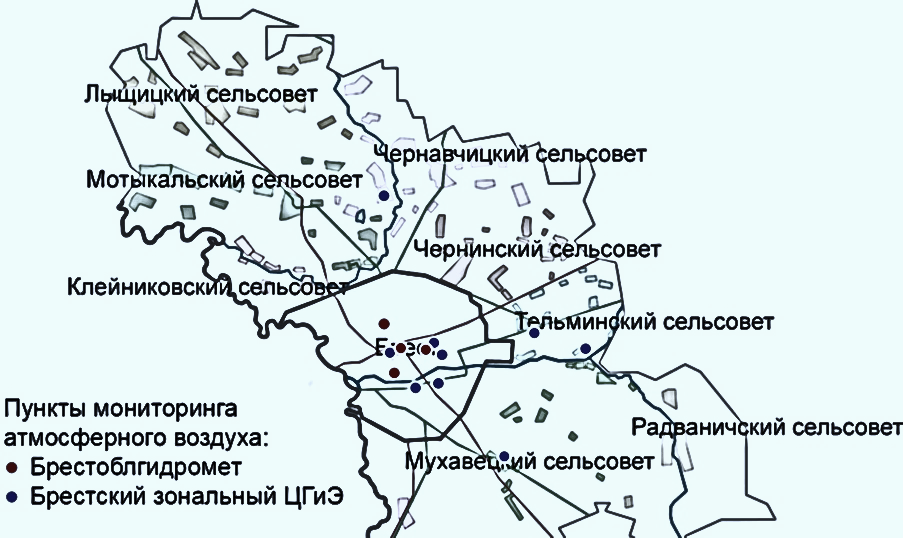 Рис.32. Пункты мониторинга атмосферного воздуха на территории г. Бреста и Брестского районаКроме того, специалистами центра совместно с Брестским областным ЦГЭиОЗ в рамках социально-гигиенического мониторинга проведен лабораторный контроль за содержанием вредных веществ в атмосферном воздухе (свинец, диоксид азота, диоксид серы, твердые частицы, формальдегид, углерода оксид, серная кислота) на границе санитарно-защитной зоны объекта ООО «Аккумуляторный Альянс» с собственной котельной на природном газе по адресу: Брестский район, СЭЗ «Брест», район «Аэропорт» (8 точек по 8 румбам в радиусе  от границы территории предприятия ООО «Аккумуляторный Альянс») и на границе территории близлежащих населенных пунктов д.д. Хабы, Щебрин, Тельмы-2, Бульково, р-н Стимово, территории КФХ «Берестейское» (по 2 точки). Всего по госсаннадзору, в т.ч. в рамках социально-гигиенического мониторинга, за 2022 год исследовано 4844 пробы в городе и в районе (превышений ПДК не выявлено).3.5. Гигиена коммунально-бытового обеспечения населенияГигиена водоснабжения и водоотведенияВодоснабжение г. Бреста осуществляется из подземных источников (артезианских скважин) коммунального водозабора КПУП «Брестводоканал» и ведомственного водозабора Барановичской дистанции водоснабжения и санитарно-технических устройств РПУП «Дорводоканал» Белорусской железной дороги.Коммунальный водозабор КПУП «Брестводоканал» включает 5 водозаборов, обеспечивающих население г. Бреста питьевой водой. На всех водозаборах» имеются станции обезжелезивания, насосные станции II-го подъема, резервуары чистой воды, административно-бытовые корпусы, гидролизные. Ведомственный водозабор Барановичской дистанции водоснабжения и санитарно-технических устройств РПУП «Дорводоканал» Белорусской железной дороги включает в себя 3 подземные артезианские скважины, станции обезжелезивания, насосную станцию 2-го подъема, административно-бытовой корпус, резервуары чистой воды. Производительность водозабора составляет 2500 м3/сут. Также на территории г. Бреста имеются 12 ведомственных водозаборов, обеспечивающих водой ведомственные объекты. 	Водоотведение г. Бреста предусмотрено на очистные сооружения города, находящихся на балансе КПУП «Брестводоканал». Проектная мощность очистных сооружений г. Бреста составляет 135 тыс. м3/сут, проектная мощность сооружений по обработке осадка сточных вод 81,7 т. сухого вещества в сутки. Для бесперебойной работы системы водоотведения г. Бреста предусмотрены 140 канализационно-насосных станций.	В 2022 году количество жилищного фонда г. Бреста, обеспеченного водопроводом, составляет 92,7% (2021 год - 92,5%), канализацией – 92,7%                  (2021 год - 92,5%). 	Для улучшения качества питьевой воды выполнена реконструкция внутриквартальных водопроводных сетей ул. Скрипникова в г. Бресте, завершается по ул. Я. Купалы.Водоснабжение населения Брестского района осуществляется от коммунального водопровода КУМПП ЖКХ «Брестское ЖКХ», включающего 48 водозаборов (80 артезианских скважин, из них 59 функционируют, 21 на консервации), 8 станций обезжелезивания. У всех имеются проекты зон санитарной охраны. Ведомственный водозабор ТОК «Белое озеро» ТЭДУП «Бресттурист» обеспечивает питьевой водой население пос. Белое Озеро, остальные 15 ведомственных водозаборов обеспечивают водой ведомственные объекты.Производственный контроль качества питьевой воды, подаваемой населению Брестского района, осуществляется КУМПП ЖКХ «Брестское ЖКХ» на основании разработанной программы производственного контроля качества питьевой воды.	В 2022 году количество жилищного фонда Брестского района, обеспеченного водопроводом – 87,3%, из них 56,0% – городская местность, 88,1% – сельская местность, канализацией – 86,8%, из них 55,4% – городская местность, 87,6% – сельская местность. Для улучшения качества воды построены артезианские скважины в              аг. Остромечево, д. Щебрин, д. Малые Щитники, водозабор в составе 2-х артезианских скважин, водонапорной башни и станции обезжелезивания в             д. Братылово, станция обезжелезивания в аг. Н. Лыщицы, распределительные сети в д. Братылово, выполнена реконструкция станции обезжелезивания в аг. Мухавец, в ходе которой дополнительно для очистки воды установлена озоновая установка, на городские сети переключена д. Дружба. Введена в эксплуатацию скважина в д. Збироги ОАО «Молодая гвардия». Брестским ЖКХ проводятся мероприятия по текущему ремонту и обслуживанию очистных сооружений, накрываются крышкам емкостные сооружения (приемная камера, отстойники), очищаются от песко-иловых отложений очистные сооружения, проводятся работы по рекультивации полей фильтрации, при разрушении лотков проводятся восстановительные работы.Зоны отдыхаВ ходе купального сезона осуществлялся госсаннадзор за 5 зонами рекреации города и 7 – района. Проведены акарологические обследования территорий. Обеспечен лабораторный контроль качества воды водоемов. В ходе надзора выдано 20 рекомендаций об устранении нарушений, привлечены к административной ответственности 2 должностных лица.Исследовано 96 проб воды водоемов на санитарно-химические показатели и 607 – на микробиологические, из них 97 не соответствовали ТНПА (16,0%). На всех пляжах г. Бреста ограничивалось купание детей, на пляжах «Центральный» правый и левый берег р. Мухавец, «Восток» приостанавливалось купание детей и взрослых.	 Приобретены 2 единицы специализированной техники для очистки акватории пляжей от водной растительности, в зонах отдыха дополнительно установлены 5 биотуалетов. К новому сезону остаются задачи: подвод питьевой воды к зонам отдыха Красный двор, пляж «Центральный» левый берег р. Мухавец, озеро Меднянское, своевременная замена малых архитектурных форм, биотуалетов, проведение в купальный сезон 2023 года производственного лабораторного контроля за качеством воды водоемов зон рекреации организаций негосударственной формы собственности ООО «ПроВи», СП «СантаИмпэкс» ООО, оказывающих платные услуги.Банное обслуживание населенияНа балансе КУМПП ЖКХ «Брестское ЖКХ» находится 16 бань, функционируют 7 (в аг. Домачево, аг. Черни, д. М.Зводы, аг. Мухавец,                    аг. Мотыкалы, аг. Чернавчицы, аг. Остромечево). В г. Бресте банные услуги населению оказываются в бане «Лазня»     КУП «Брестская физкультурно-оздоровительная служба». Контрольно-надзорные мероприятия за оказанием работ и услуг, а также за содержанием бань в 2022 году проведены в отношении 9 бань (баня «Лазня» КУП «Брестская физкультурно-оздоровительная служба», 7 бань КУМПП ЖКХ «Брестское ЖКХ», баня ИП Смоляр Т.П. в д. Скоки). Нарушения требований санитарно-эпидемиологического законодательства установлены во всех банях. По результатам контрольно-надзорных мероприятий выданы рекомендации об устранении нарушений субъектам хозяйствования. Проблемным вопросом является недоступность качественного банного обслуживания населению Радваничского и Томашовского сельСоветов: на территории не функционирует ни одной общественной бани.Гигиеническая оценка состояния сбора и обезвреживания отходов, благоустройства и санитарного состояния населенных местПо организации и проведению работы по наведению порядка на земле и благоустройству населенных пунктов разработаны и утверждены планы мероприятий на 2022 год.В рамках надзора за благоустройством и санитарным состоянием территорий еженедельно по средам специалисты центра принимают участие в работе рабочих групп при 13 ЖЭСах КУП «ЖРЭУ г. Бреста». Обследовано 7894 объектов и территорий г. Бреста, 2297 – Брестского района, нарушения выявлены на 36,8% объектов и территорий г. Бреста,           42% – Брестского района. Выдано 1960 предписаний (рекомендаций) об устранении нарушений, составлено 94 протокола об административном правонарушении, направлено 66 ходатайств о привлечении к дисциплинарной ответственности, 78 информаций в органы власти и в ведомства. Вопросы рассмотрены органах власти г. Бреста 7 раз, района – 5 раз.Наибольший удельный вес нарушений выявлен на пустующих территориях, земельных участках пустующих домов, гаражных массивов и кооперативов и прилегающих к ним территорий, незастроенных участков под гаражи, садоводческих товариществ, промышленных и сельскохозяйственных объектов, строительных площадок, территорий отдельных частных домовладений.КПУП «БМПЗ» достигнут 100% охват планово-регулярной санитарной очисткой в районах приусадебной жилой застройки города и района, в садоводческих товариществах г. Бреста. Охват планово-регулярной санитарной очисткой гаражных кооперативов в г. Бресте составил 96,1%, в Брестском районе – 63,6%, садоводческих товариществ Брестского района – 80,6%. В ряде случаев причина в отсутствии председателей, частой их смене, а также малочисленности членов товариществ, фактическом отсутствии какого-либо рода деятельность и возникновении вопроса о целесообразности их существования. Вопросы функционирования гаражных кооперативов рассмотрены на заседаниях администраций районов г. Бреста, решения взяты на контроль.В 2022 году проведена оценка сантехсостояния общественных туалетов в местах массового пребывания граждан. Вопрос рассмотрен на заседании постоянной депутатской комиссии по вопросам городского хозяйства, благоустройства и экологии. Рассмотрены вопросы о необходимости строительства общественных туалетов в парке «Воинов-интернационалистов», в парках «Мира», «1000-летия г. Бреста», на железнодорожной станции «Брест-Восточный», оборудования дополнительного общественного туалета в здании торгового центра «Детский мир», смене арендатора общественного туалета на рынке «Юбилейный», установки биотуалетов на конечных остановочных пунктах маршрутных такси и общественного транспорта в г. Бресте по                                    ул. Лактионова, ул. Медицинская и др. Проблемными вопросами санитарной очистки территории остается организация систематической уборки пустующих и незакрепленных территорий, пустующих домов, факты неудовлетворительного санитарного состояния контейнерных площадок гаражных массивов и кооперативов, и прилегающих к ним территорий, незастроенных участков под гаражи, территорий отдельных частных домовладений, несвоевременный покос сорной растительности, как специализированными организациями, так и субъектами хозяйствования, частными домовладельцами, организация уборки контейнерных площадок для ТКО и ВМР и прилегающей территории после вывоза мусора, отсутствие ограждений контейнерных площадок для сбора ВМР, факты размещения контейнеров для сбора ВМР вне контейнерных площадок.3.6. Гигиеническая оценка физических факторов среды жизнедеятельности населенияЗамеры уровней шума и электромагнитных излучений в г. Бресте и Брестском районе, как и в предыдущие годы, проводились в рамках социально-гигиенического мониторинга. За 2022 год проведены 24 измерения уровней шума на улицах с интенсивным движением транспорта г. Бреста и 2 измерения на улицах Брестского района. Незначительные превышения допустимых уровней от городских автомагистралей как в 2022 году, так и в 2021 году, установлены в 3 измерениях (12,5%) на 2 мониторинговых точках г. Бреста –                        ул. Московская, 237, ул. Мошенского,72 (на 1 дБА). В Брестском районе все измерения соответствовали гигиеническим нормативам.В 2022 году проведена санитарно гигиеническая экспертиза расчетов санитарно-защитных зон и зон ограничения застройки 327 базовых станций сотовой связи, Выдано 172 заключения о деятельности, связанной с использованием иных вредных физических воздействия.3.7. Гигиена радиационной защиты населенияНа госсаннадзоре находится 55 организаций (предприятий), использующие источники ионизирующего излучения (далее – ИИИ), из них 44 организации здравоохранения и 11 промышленных. В 44 учреждениях здравоохранения функционирует 101 объект, где в работе используется 130 источников ионизирующего излучения. На 11 промышленных предприятиях используется 46 ИИИ. На надзоре состоит 1 пункт захоронения отходов дезактивации, 2 предприятия, работающих с минеральным сырьем (цирконий), (поташ) с повышенным радиационным фоном (ОАО «Брестский электроламповый завод» и комбинат строительных материалов – участок № 2).	В 2022 году по заявкам субъектов хозяйствования проведено санитарно-гигиеническое обследование 74 рентгеновских кабинетов в учреждениях здравоохранения (всего 101), 9 радиационных объектов промышленных предприятий с 27 закрытыми источниками ионизирующего излучения (всего 11 объектов с 46 ИИИ). В ходе санитарно-гигиенических обследований нарушения не выявлялись. В рамках выполнения радиационного контроля в 2022 году отобрана 621 проба пищевых продуктов на определение Цезия-137 (428 проб) и Стронция-90 (193 пробы). Превышений допустимых уровней по содержанию радионуклидов Цезия-137 и Стронция-90 не установлено.	По результатам госсаннадзора на объектах, работающих с ИИИ, за 2022 год аварийных ситуаций, превышения допустимых доз не зарегистрировано. В целом радиационная обстановка на территории города и района оценивается как стабильная. В 2022 году пищевые продукты по содержанию радионуклидов цезия-137 и стронция-90 соответствовали нормативным требованиям РДУ-99. На протяжении более 20 лет по содержанию радионуклидов стронция-90 из общественного сектора и из личных подсобных хозяйств превышений нормативов РДУ-99 не выявлено.ІV. ОБЕСПЕЧЕНИЕ САНИТАРНО-ПРОТИВОЭПИДЕМИЧЕСКОЙ УСТОЙЧИВОСТИ ТЕРРИТОРИИ4.1. Эпидемиологический анализ инфекционной заболеваемостиЭпидемическая ситуация в г. Бресте и Брестском районе за 2022 год оценивается как удовлетворительная. Сумма инфекционных заболеваний без учета гриппа, острых респираторных вирусных инфекций (далее ОРВИ) и гельминтозов в сравнении с 2021 годом в г. Бресте увеличилась на 29,1%, в Брестском районе наоборот, снизилась на 41,2% (рис.33). Рис. 33. Суммарная заболеваемость всеми видами инфекционной и паразитарной патологии населения г. Бреста и Брестского района за период 2018-2022 годыВ общей сумме инфекционных заболеваний с учетом гриппа, ОРВИ и гельминтозов большинство случаев инфекционных заболеваний приходилось на ОРВИ и грипп 97%, на ветряную оспу 1,7%, на другие группы инфекций 1,3%.Воздушно-капельные инфекцииЭпидемическая обстановка по воздушно-капельным инфекциям в                   г. Бресте и Брестском районе в 2022 году оценивалась управляемой. Не регистрировались случаи дифтерии, краснухи, кори, эпидемического паротита, коклюша, паракоклюша, скарлатины. В г. Бресте увеличился уровень заболеваемости ветряной оспой в 1,2 раза (показатель заболеваемости составил 1003,5 на 100 тыс. населения против 855,6 в 2021 году); инфекционным мононуклеозом – в 1,5 раза (30,4 на 100 тыс. населения против 20,2), скарлатиной – в 2,7 раза (3,8 на 100 тыс. населения против 1,4). Зарегистрирован 1 случай гриппозного менингита, вызванного Haemophilus Influenzae (type b), в 2021 году случаев не зарегистрировано, и 1 случай герпетической инфекции (2021 год - 1). Скарлатиной и ветряной оспой чаще болели организованные дошкольники.Не зарегистрировано случаев цитомегаловирусной инфекции (аналогично прошлому году), менингококковой инфекции (2021 год - 2 случая).В Брестском районе в 2022 году в сравнении с 2021 годом снизился уровень заболеваемости ветряной оспой в 2,7 раза (показатель заболеваемости составил 522,4 на 100 тыс. населения против 1428,5); зарегистрировано 7 случаев инфекционного мононуклеоза против 9 в                  2021 году, 2 случая менингококковой инфекции (2021 год - 0), 1 – герпетической инфекции (2021 год - 0).Рис.34. Динамика заболеваемости ветряной оспой в сравнении областными показателями за период с 2018-2022 годы (на 100 тыс. населения)Острые кишечные инфекции и энтеровирусная инфекция, сальмонеллёз, ВГАВ г. Бресте за 2022 год показатель заболеваемости суммой ОКИ увеличился в 2,68 раза по сравнению с 2021 годом, в т.ч. ОКИ с установленным возбудителем в 2,56 раза, из них ротавирусными энтеритами (далее – РВЭ) в 2,44 раза, энтеровирусными энтеритами (далее – ЭВЭ) в 1,1 раз. Зарегистрировано 5 случаев ОКИ с неустановленным возбудителем против 1 случая за 2021 год. За 2022 год зарегистрирован 1 случай шигеллёза неуточненного и 1 случай вирусного гепатита А (далее – ВГА), в 2021 году случаи не регистрировались. Показатель заболеваемости сальмонеллёзом за анализируемый период увеличился в 1,47 раза. В Брестском районе за 2022 год по сравнению с 2021 годом показатель заболеваемости суммой ОКИ увеличился в 2,24 раза. Показатель заболеваемости сальмонеллёзом за 2022 год уменьшился в 1,17 раз. В структуре ОКИ показатель заболеваемости РВЭ увеличился 1,76 раз, показатель ЭВЭ на уровне 2021 года (2 случая). Случаи ОКИ с неустановленным возбудителем, острой дизентерии и ВГА не зарегистрированы. Заболеваемость энтеровирусной инфекцией (ЭВИ), в т.ч. прочими формамиЗа 2022 год в г. Бресте увеличился показатель заболеваемости суммой энтеровирусной инфекцией (далее ЭВИ) в 3,8 раза по сравнению с 2021 годом за счёт других форм ЭВИ.За 2022 год в Брестском районе увеличился показатель заболеваемости суммой ЭВИ в 6 раз (увеличился на 10 случаев) по сравнению с 2021 годом за счёт других форм ЭВИ.Групповая заболеваемость ЭВИ в организованных коллективах не регистрировалась.Грипп, ОРВИУровень заболеваемости гриппом и прочими ОРВИ (сумма) населения г. Бреста за 2022 год уменьшился в 1,03 раза по сравнению с аналогичным периодом 2021 года, в т.ч. прочими ОРВИ уменьшился в 1,0 раза, доля гриппа в сумме гриппа и прочих ОРВИ увеличилась и составила 0,03%. Среди заболевших гриппом дети до 17 лет составили 61,0%, прочими                 ОРВИ – 60,8%.Уровень заболеваемости гриппом и прочими ОРВИ (сумма) населения Брестского района за 2022 год уменьшился по сравнению с аналогичным периодом 2021 года в 1,1 раза, в т.ч. прочими ОРИ – 1,1 раза, доля гриппа в сумме гриппа и прочих ОРВИ увеличилась и составила 0,04%. Среди заболевших гриппом дети до 17 лет составили 85,7%, прочими ОРВИ – 55,9%.На протяжении сезона заболеваемости в 2021-2022 годы на территории                г. Бреста и Брестского района отмечается высокий уровень интенсивности эпидемического процесса ОРИ. По результатам ежедневного мониторинга посещаемости учащихся в учреждениях образования с установлением причин их отсутствия среднее количество отсутствующих в связи с заболеванием ОРИ в течение всего периода учета находилось в пределах                  1-18,2%. В предэпидемический период 2021-2022 годы привито 142 169 жителей                                              г. Бреста и Брестского района, что составляет 40,6% (рис.35) населения, в т.ч. за счет средств республиканского бюджета 48 699 человек за счет средств местного бюджета, за счет средств предприятий и личных средств граждан – 93 470 человек.Рис.35. Динамика охвата прививками населения г. Бреста и Брестского района в 2018-2022 годы (%)ТуберкулёзВ 2022 году в г. Бресте зарегистрировано 27 случаев активного туберкулеза, показатель заболеваемости составил 7,9 случаев на 100 тыс. населения (за аналогичный период 2021 года зарегистрировано 23 случая, показатель заболеваемости 6,5 случая на 100 тыс. населения), рост в 1,2 раза (рис.36).На активный туберкулёз органов дыхания приходится 96,3% от всех заболевших (26 случаев), в 2021 году – 100% (23 случая). Показатель заболеваемости в 2022 году 7,7 на 100 тыс. населения против 6,5 в 2021 году (рост в 1,2 раза). Рис.36. Динамика заболеваемости активным туберкулезом населения г. Бреста в сравнении с областными показателями за 2018-2022 годы (на 100 тыс. населения)Число больных-бацилловыделителей в 2022 году – 21 (2021 год – 21), показатель заболеваемости 6,2 на 100 тыс. населения против 5,9 в 2021 году – рост в 1,1 раза.Среди возрастных групп на возраст 7-14 лет приходится 1 случай (3,7%), 18-24 – 1 (3.7%), 25-34 – 2 (7,4%), 35-44 – 5 (18,5%), 45-54 – 5 (18,5%), 55-64 – 8 (29,6%), 65 и старше – 5 (18,5%).Распределение вновь выявленных больных по контингентам: рабочих 11 человек (40,7%), неработающих – 15 (55,6%), школьники – 1 (3,7%).Зарегистрировано 7 случаев заболевания туберкулезом среди «обязательного» контингента, при профилактическом осмотре выявлено 4 (57,1%) (в 2021 году зарегистрирован 1 случай (рецидив), выявлен при профилактическом осмотре).Процент заболевших, относящихся к «угрожаемому» контингенту, уменьшился и составил 63% или 17 человек (в 2021 году – 78,3% или 18 человек), при профилактическом осмотре выявлено 11 (64,7%). Показатель заболеваемости туберкулёзом на 1000 населения по организациям здравоохранения распределился следующим образом: УЗ БГП №1 (0,07), УЗ БГП №2 (0,03), УЗ БГП№3 (0,07), УЗ БЦП (0,12), УЗ БГП №5 (0,07), УЗ БГП №6 (0,13), УЗ БГБ№2 (0,05), УЗ БГДП №1 (0,04), 2 лица БОМЖ.В 2022 году зарегистрировано 2 случая смерти от туберкулеза, в т.ч. состоящие на бациллярном учете (2021 - 1 случай, в т.ч. из числа состоящих на бациллярном учете).В 2022 году проведено РФО 94,4% населения г. Бреста (236628 из 250728); в 2021 году – 96,2%. Охват РФО «обязательного» контингента составил 100% (обследовано 33332 из 33332). Среди угрожаемых контингентов проведено РФО 96,1% (172820 из 179858).Охват туберкулинодиагностикой детей в 2022 году в городе Бресте составил 99,8% (в 2021 году – 99,5%); диаскинтеста – 80,1% (в 2021 году – 92,2%).В Брестском районе в 2022 году зарегистрировано 8 случаев активного туберкулеза органов дыхания, случаи внелегочного туберкулеза не зарегистрировались, показатель заболеваемости составил 20,8 на 100 тыс. населения; в 2021 году выявлено 3 случая туберкулеза органов дыхания, показатель заболеваемости составил 7,8 на 100 тыс. населения, рост в 2,7 раза (рис. 37).Рис.37. Динамика заболеваемости активным туберкулезом населения Брестского района в сравнении с областными показателями за 2018-2022 годы(на 100 тыс. населения)Число больных-бацилловыделителей в 2022 году 4 (показатель заболеваемости 10,4 на 100 тыс. населения), в 2021 году – 3 (7,8 на 100 тыс. населения), рост в 1,3 раза.Среди возрастных групп на возраст 7-14 лет приходится 2 случая (25%), 25-34 лет – 2 (25%), 35-44 лет – 1 (12,5%), 55-64 лет. – 2 (25%), 65 и старше – 1 (12,5%).Распределение вновь выявленных больных по контингентам: рабочих 3 (37,5%), школьники – 2 (25%), пенсионер – 1(12,5%), не работающих – 2 (25%). Зарегистрировано 2 случая заболевания туберкулёзом среди «обязательного» контингента, 1 выявлен при профилактическом осмотре (в 2021 году зарегистрирован 1 случай, выявлен при профилактическом осмотре).Все заболевшие относятся к «угрожаемому» контингенту (8 человек), при профилактическом осмотре выявлено 5 (62,5%), в 2021 году – 2, при профилактическом осмотре выявлен 1 (50%).Заболеваемость туберкулёзом по организациям здравоохранения: Томашовская АВОП – 4 (1,7 на 1 000 населения), Лыщицкая УБ – 1                      (0,5 на 1 000 населения), УЗ БГБ №2 (село) – 1 (0,3 на 1 000 населения), Мотыкальская АВОП – 1 (0,3 на 1 000 населения), Знаменская АВОП – 1                    (0,7 на 1 000 населения).В 2022 году в Брестском районе случаев смерти от туберкулеза не зарегистрировано (аналогично прошлому году). В 2022 году прошло РФО 94,5% населения (обследовано 28949 из 30648) против 95,1% в 2021 года. Охват РФО «обязательного» контингента составил 100% (обследовано 4624 из 4624); среди «угрожаемого»                     контингента – 93% (19329 из 20774).Охват туберкулинодиагностикой детей в 2022 года в Брестском районе составил 96,9% (в 2021 году – 95,7%), диаскинтест 99,5% (в 2021 году – 93,5%).ИммунопрофилактикаЗа 2022 год выполнены показатели охвата по первичному вакцинальному комплексу по детскому населению по БЦЖ-1, ВГВ-1, ВГВ-2,3,4 АКДС-1,2,3, полио-1,2,3 в соответствии с рекомендациями ВОЗ (97%), по детскому населению в соответствии с Национальным календарем, за исключением АКДС-4 (89,1%) из-за отсутствия вакцины в достаточном количестве. По взрослому населению показатель охвата в 2022 году выполнен на 97,0% при рекомендуемом 95%.Показатели своевременности, за исключением БЦЖ и ВГВ-3, ниже рекомендуемых ВОЗ по причине несвоевременного начала первичного вакцинального комплекса из-за отказов, медицинских отводов. Острый вялый паралич (ОВП)За 2022 год случаи ОВП среди детей до 15 лет зарегистрировано 3 случая, за 2021 год – 5 случаев, снижение в 1,7 раз. Зоонозные инфекции и бешенствоСлучаи бешенства среди людей г. Бреста не регистрировались, как и в 2021 году. В 2022 году зарегистрирован 1 лабораторно подтвержденный случай бешенства у летучей мыши, контактных 3 человека, в 2021 году случаи не регистрировались.В 2022 году за оказанием антирабической помощи (далее - АРП) обратилось 430 человек, пострадавших от животных (126,9 на 100 тыс. населения) против 365 человек в 2021 году (103,8 на 100 тыс. населения) – показатель обращаемости увеличился в 1,2 раза.Из числа обратившихся 92 ребёнка в возрасте до 14 лет (21,4%), в 2021 году – 72 (19,7%), т.е. удельный вес детей увеличился в 1,1 раза.От известных животных пострадало 217 чел. (50,5% от всего числа обратившихся), из них от домашних собак 129 (59,4%), домашних кошек 81 (37,3%), лошади 1 (0,5%), домашней крысы 2 (0,9%), домашнего хомяка 3 (1,4%), домашней козы 1 (0,5%). Среди известных животных были зарегистрированы 192 (88,4%), вакцинированы против бешенства 186 (85,7%).От неизвестных животных пострадало 213 человек или 49,5%. В 2021 году от известных животных пострадало 54,5%, от неизвестных животных – 39,7%.Курс антирабических прививок в 2022 году назначен 430 пострадавшим (100% от числа обратившихся); в 2022 году назначен 365 пострадавшим, начали курс 355 человек (97,2%), 10 человек не начали курс вакцинации по причине отсутствия вакцины.	В 2022 году антирабические прививки (по законченному курсу+прервавшие) получило 453 пострадавших, все в первые 3-е суток от покуса; в 2021 году прививки получили 369 пострадавших, все в первые 3-е суток от покуса.Безусловный курс антирабических прививок получил 221 пострадавший (48,8%), условный курс – 164 (36,2%); в 2021 году – 39,8% и 38,2% соответственно. Самовольно прервавших курс вакцинации 68 человек, отказалось от вакцинации 14 человек (в 2021 году – 81 и 6 соответственно).В условиях стационара начали курс АРП 151 пострадавшему (35,1% от общего числа прививаемых из числа обратившихся, 87,8% от получивших антирабический иммуноглобулин).Случаи бешенства среди людей в Брестском районе не регистрировались, как и в 2021 году.В 2022 году зарегистрировано 2 случая бешенства среди лис в Домачевском сельском Совете (д. Черск и д. Липинки), контактных нет; в 2021 году – 1 лабораторно подтверждённый случай бешенства у домашней собаки в д. Клейники Клейниковского сельского Совета, выявлено 8 контактных (5 детей и 3 взрослых).За оказанием АРП в Брестском районе обратилось 49 человек (127,3 на 100 тыс. населения) против 53 в 2021 году (138,7 на 100 тыс. населения), т.е. показатель обращаемости населения снизился в 1,1 раза.Из числа обратившихся в 2022 году 14 детей в возрасте до 14 лет (28,6% от числа обратившихся), в 2021 году – 19 детей (35,8%), т.е. удельный вес обращаемости детей снизился в 1,3 раза.От известных животных пострадало 33 человека (67,3% от всех пострадавших), из них от домашних собак 26 (78,8%), от домашних кошек 6 (18,2%), лошади домашней – 1 (3,0%). Среди известных животных (собак и кошки) были зарегистрированы 27 (81,8%), вакцинированы против бешенства 27 (81,8%).От неизвестных животных пострадало 16 человек или 32,7% от всех пострадавших. В 2021 году от известных животных пострадало 73,5%, от неизвестных животных 26,4%.Курс антирабических прививок в 2022 году назначен 49 пострадавшим (100% от числа обратившихся), в 2021 году 53, начат курс 50 пострадавшими (94,3%), 3 человека не начали курс вакцинации по причине отсутствия вакцины.В 2022 году антирабические прививки получило (по законченному курсу+прервавшие) 56 пострадавших, все в первые 3-е суток от покуса; в 2021 году – 71, в т.ч. в первые 3-е суток от покуса – 71 человек (100%).Безусловный курс антирабических прививок получило 19 пострадавших (33,9% от всех), условный курс – 29 человек (51,8%); в 2021 году 35,2% и 49,3% соответственно. Самовольно прервавших курс вакцинации 8 человек, отказалось от вакцинации 2 пострадавших, в                        2021 году самовольно прервавших курс 5 человек, отказчиков не было.В условиях стационара начали курс АРП 11 пострадавших (22,4% от общего числа прививаемых из числа обратившихся, 87,5% от получивших антирабический иммуноглобулин).В 2022 году в г. Бресте и Брестском районе зоонозные инфекции не зарегистрированы, аналогично прошлому году.На учете 3 почвенных очага сибиреязвенных захоронений, в т.ч.                1 – на территории города Бреста и 2 – на территории Брестского района. Санитарное состояние очагов соответствует требованиям ТНПА.Парентеральные вирусные гепатиты (ПВГ) и ВИЧНа 01.01.2023 в г. Бресте зарегистрировано 3 случая острого вирусного гепатита В (далее - ОВГВ), 3 случая острого вирусного гепатита С (далее - ОВГС), в 2021 году - 3 случая ОВГВ, 1 случай ОВГС. Показатель заболеваемости в 2022 году ОВГВ составил 0,9 на 100 тыс. населения, показатель заболеваемости ОВГС – 0,9 на 100 тыс. населения В Брестском районе случаев острого вирусного гепатита В и С за 2022 год не регистрировалось аналогично прошлому году (рис.38).Рис.38. Динамика заболеваемости парентеральными вирусными гепатитами населения г. Бреста и Брестского района за 2018-2022 годы (на 100 тыс. населения)Среди доноров случаев острых ПВГ (далее – ПВГ) не регистрировалось. Случаев внутрибольничного инфицирования ПВГ у работников организаций здравоохранения не зарегистрировано. За 2022 год в г. Бресте и Брестском районе зарегистрировано 116 случаев впервые установленного хронического парентерального вирусного гепатита: В − 21, С – 95, показатель заболеваемости составил 29,77 на 100 тыс. населения, что выше показателя заболеваемости за 2021 год в 3,3 раза (8,98 на 100 тыс. населения - 35 случаев). За 2022 год в г. Бресте и Брестском районе выявлено 42 случая носительства HВsAg и 70 случаев a-HCV-носительства, за 2021 год - 18 случаев и 37 случаев соответственно. Показатели инфицированности населения парентеральными вирусными гепатитами на 100 тыс. населения за 2022 год составили соответственно 10,78 и 17,96. По сравнению с показателями за 2021 год инфицированность по HВsAg и по a-HCV увеличилась в 2,3 раза и 1,9 раза соответственно. Увеличение заболеваемости связано с увеличением количества обследований на 3,5% (2022 год – 82971, 2021 год – 61699). Следует отметить, что уменьшение выявляемости ПВГ в 2021 году связано с неблагополучной ситуацией по коронавирусной инфекции, а также снижением диспансеризации в очагах ПВГ в 2021 году.Группой риска в случаях носительства и хронических формах являются мужчины в возрастной группе 30-49 лет. Среди путей передачи за 2022 год в 115 случаях (49,1%) установлен половой путь передачи, в 77 случаях             (32,9%) – немедицинские манипуляции с нарушением целостности кожных покровов, в 29 случаях (12,4%) – не установлен путь передачи, в 7 случаях (3,0%) – контактно-бытовой (внутрисемейная передача). Пути передачи установлены в 87,6% от общего числа зарегистрированных парентеральных вирусных гепатитов. Согласно представленным отчетам организаций здравоохранения за 2022 год о лабораторном обследовании контактных, установлено, что всего обследовано 113 человек из 131 контактных, что составляет 86,3%. Не пройдено обследование в 18 случаях по другим причинам: 10 – убытие из очага, 7 – неявка на обследование, в 1 случае - отказ. Вакцинировано из 131 подлежащих 107, что составило 81,7%. Не были вакцинированы по другим причинам – 24 (9 - возраст старше 60 лет, 5 - не прошли обследование перед вакцинацией, 5 – неявка на вакцинацию, 4 - убытие из очага на неопределенное время, 1 – отказ от вакцинации).Случаев внутрибольничного инфицирования ПВГ у работников организаций здравоохранения не зарегистрировано. Среди медработников                г. Бреста и Брестского района за 2022 год зарегистрирован 1 случай носительства вирусного гепатита С у санитарки-буфетчицы УЗ «Брестская центральная городская больница» (случай не связан с местом занятости, установлен путь передачи – гемоконтактный (проведение немедицинских манипуляций с нарушением целостности кожных покровов (маникюр) в неприспособленных условиях).Эпидемическая ситуация по ВИЧ-инфекции в г.Бресте и Брестском районе стабильная.Рис.39. Количество выявленных случаев ВИЧ (кумулятивные данные)в период с 2018 по 2022 годы в г. Бресте и Брестском районеЗа весь период наблюдения (с 1996 года по 1 января 2023 года) среди населения г. Бреста зарегистрирован 381 случай ВИЧ-инфекции. От разных причин (связанных и несвязанных с ВИЧ-инфекцией) умер 71 ВИЧ-инфицированный. Показатель распространенности составил 112,5 случаев на 100 тыс. населения.Основной путь передачи ВИЧ-инфекции половой – 68,2% (260 случаев) (гетеросексуальный путь – 62,2% (237 человек), гомосексуальный путь – 6,0% (23 человека)), парентеральным путем, реализующимся при инъекционном введении наркотических веществ, инфицировалось 30,8% (117 человек), вертикальный путь инфицирования зарегистрирован у 2 детей (0,5%), в 2 случаях причина заражения ВИЧ-инфекцией не установлена (0,5%). Удельный вес женщин из общего числа ВИЧ-инфицированных составляет 38,1% (145 человек), мужчин – 61,9% (236 человек).Рис.40. Пути передачи ВИЧ (по кумулятивным данным) в период с 2018 по 2022 годы в г. Бресте (в абс. числах)За 2022 год зарегистрировано 11 случаев ВИЧ-инфицирования (за 2021 год – 20 случаев). Из 11 вновь выявленных случаев все заболевшие инфицировались половым путем (100%): гетеросексуальный путь – 72,7% (8 человек), гомосексуальный путь – 27,3% (3 человека). Удельный вес женщин из общего числа ВИЧ-инфицированных составляет 36,4% (4 человека), мужчин – 63,4% (7 человек). Показатель заболеваемости за 2022 год составил 3,2 случая на 100 тыс. населения.За весь период наблюдения (с 1997 года по 1 января 2023 года) среди населения Брестского района зарегистрировано 37 случаев ВИЧ-инфекции. От разных причин (связанных и несвязанных с ВИЧ-инфекцией) умерло 4 ВИЧ-инфицированных. Показатель распространенности составил 96,2 на 100 тыс. населения.Основной путь передачи ВИЧ-инфекции половой – 83,8% (31 случай) (гетеросексуальный путь – 81,1% (30 человек), гомосексуальный путь – 2,7% (1 человек), парентеральным путем, реализующимся при инъекционном введении наркотических веществ, инфицировалось 13,5% (5 человек), вертикальный путь инфицирования зарегистрирован у 1 ребенка (2,7%). Удельный вес женщин из общего числа ВИЧ-инфицированных составляет 43,2 % (16 человек), мужчин – 56,8% (21 человек). Рис.41. Пути передачи ВИЧ (по кумулятивным данным) в период с 2018 по 2022 годыв Брестском районе (в абс. числах)За 2022 год среди населения Брестского района зарегистрирован 1 случай ВИЧ-инфекции (за 2021 год - 2 случая ВИЧ-инфекции). ВИЧ-инфекция выявлена у женщины, путь передачи – половой (гетеросексуальный контакт). Показатель заболеваемости за 2022 год составил 2,6 случаев на 100 тыс. населения.За 2022 год в г. Бресте и Брестском районе не зарегистрировано случаев внутрибольничного инфицирования вирусом иммунодефицита человека, в т.ч. через донорскую кровь. В ходе осуществления контрольно-надзорной деятельности в организациях здравоохранения уделяется внимание вопросам профилактики внутрибольничного инфицирования вирусом иммунодефицита человека.С целью отслеживания эпидемической ситуации по ВИЧ-инфекции на территории г. Бреста и Брестского района, своевременного выявления ВИЧ-инфицированных лиц, проводится скрининговое обследование населения на ВИЧ и контроль за проведением консультирования и тестирования в организациях здравоохранения. Число скрининговых обследований на ВИЧ-инфекцию в г. Бресте за 2022 год составило в абсолютных числах 67297 (2021 год – 62213), в Брестском районе – 2341 (2021 год – 1836). Отмечается увеличение скрининговых обследований в г. Бресте и в Брестском районе на 7,6% и 21,6% соответственно. За 2022 год в г. Бресте и Брестском районе по коду 104 (больные инфекциями, передающимися половым путём (далее – ИППП)) проведено 645 обследований. Охват обследованиями от количества установленных диагнозов ИППП в УЗ «Брестский областной кожно-венерологический диспансер» за 2022 год составил 55,5% (всего зарегистрировано 557 случаев, из них обследованием на ВИЧ-инфекцию охвачено 309 случаев). За 2022 год выявлено и взято на учет 156 наркоманов по представлению правоохранительных и других органов, из них обследовано на ВИЧ: 38 человек однократно, двукратно не обследован ни один человек. На 01.01.2023 на диспансерном учете состоит 231 наркоман, из них обследовано 100 человек однократно, двукратно - 0; доставлено в наркодиспансер для экспертизы на состояние наркотического опьянения за 2022 год 513 человек, из них обследовано на ВИЧ - 20 человек. Состоит на профучете 147 человек, из них обследовано 64 человека.За 2022 год в г. Бресте родилось 5 детей от ВИЧ-инфицированных матерей. Медикаментозная профилактика передачи ВИЧ-инфекции новорожденным проводилась всем детям. За 2022 год в Брестском районе родов от ВИЧ-инфицированных матерей не зарегистрировано.Паразитарные и заразно-кожные заболеванияВ целом эпидемическая обстановка по паразитарным заболеваниям на территории г. Бреста и Брестского района в 2022 году оценивается как удовлетворительная. Из редко встречаемых гельминтозов зарегистрировано 5 случаев эхинококкоза у взрослых жителей г. Бреста, 1 случай дифиляриоза у взрослого, 2 случая токсоплазмоза у взрослых г. Бреста и Брестского района (2021 год - 1 случай эхинококкоза у взрослого Брестского района). Случаи малярии не регистрировались на территории г. Бреста и Брестского района как в 2022 году, так и в 2021 году (рис.42).Рис.42. Динамика заболеваемости малярией населения г. Бреста и Брестского района в сравнении с областными показателями за 2018-2022 годы (на 100 тыс. населения)В г. Бресте зарегистрировано 13 случаев аскаридоза, показатель пораженности вырос в 1,9 раза и составил 3,7 на 100 тыс. населения (2021 год - 2,0 на 100 тыс. населения - 7 случаев аскаридоза). В Брестском районе зарегистрировано 2 случая аскаридоза - 5,2 на 100 тыс. населения, что аналогично 2021 году (рис.43).Рис.43. Динамика заболеваемости аскаридозом за 2018-2022 годы (на 100 тыс. населения)В г. Бресте показатель пораженности энтеробиозом в 2022 году снизился в 1,1 раза и составил 80,8 на 100 тыс. населения – 284 случая, в 2021 году - 90,5 на 100 тыс. населения – 318 случаев.В Брестском районе показатель поражённости энтеробиозом вырос в 1,1 раза, зарегистрировано 44 поражённых, показатель 115,1 на 100 тыс. населения (2021 - 40 случаев или 104,7 на 100 тыс. населения) (рис.44).Рис.44. Динамика заболеваемости энтеробиозом за 2018-2022 годы (на 100 тыс. населения)Все случаи энтеробиоза спорадические, зарегистрированы по всей территории г. Бреста и на территории разных сельских Советов Брестского района, не связаны между собой.В г. Бресте в 2022 и 2021 годах трихоцефалез не регистрировался. В Брестском районе трихоцефалез не регистрируется с 2017 года (рис.45). Рис.45. Многолетняя динамика заболеваемости трихоцефалезом за 2018-2022 годы. (на 100 тыс. населения)В г. Бресте зарегистрировано 103 случая микроспории, показатель поражённости – 29,3 на 100 тыс. населения (2021 год – 107 случаев или 30,5 на 100 тыс. населения, снижение на 4 случая) (рис.46). Из 103 пораженных микроспорией активно выявлено 87 человек, что составляет 84,5%. Источник установлен в 60 случаях (58,3%). Среди установленных случаев микроспории в 45 случаях источником заболевания стали бродячие животные, в 15 случаях - домашние животные (коты). В структуре заболевших 60 случаев (58,2%) у учащихся средних общеобразовательных учреждений (2021 год – 57,0%), 37 случаев (35,9%) у организованных дошкольников. Рис.46. Динамика заболеваемости микроспорией населения г. Бреста в сравнении с областными показателями за 2018-2022 годы (на 100 тыс. населения)Из 107 пораженных микроспорией активно выявлено 85 человек, что составляет 79,4%. Источник установлен в 46 сл. (43,0%). 	В Брестском районе за 2022 год зарегистрировано 23 случая микроспории, показатель поражённости 60,2 на 100 тыс. населения, снижение в 1,5 раза (2021 год - 89,0 на 100 тыс. населения) (рис.47).	Рис.47. Динамика заболеваемости микроспорией 	за 2018-2022 годы (на 100 тыс. населения)Из 23 больных микроспорией активно выявлено 17 пораженных, что составляет 74,0%. Источник установлен в 6 случаях (26,0%), в 2021 году – 7 (20,6%). В структуре пораженных 14 случаев (60,9%) учащиеся средних общеобразовательных учреждений, 8 случаев (34,1%) – организованные дошкольники, 1 - взрослый (4,3%). Источником заболевания в 6 случаях стали бродячие животные (26,0%). Эпидемиологической связи микроспории с пребыванием в учреждениях не установлено.В г. Бресте за 2022 год зарегистрировано 120 случаев чесотки, показатель поражённости 34,2 на 100 тыс. населения (2021 год - 29,5 на 100 тыс. населения), рост поражённости в 1,2 раза. В г. Бресте из 120 пораженных чесоткой источник установлен в 27 случаях (20,0%), за 2021 год источники установлены в 24 случаях (24,0%), активно выявлено – 103 пораженных (85,8%), в 2021 году активно выявлено 87 (87,0%). Из 120 пораженных: 8 детей посещающих ДДУ (6,7%), 33 школьника (27,5%), 12 учащихся СУЗов и ВУЗов (10,0%), 1 неорганизованный ребенок (0,8%), рабочие 34 человека (28,0%), 22 - не работающие взрослые (18,3%), остальные 5 пораженных - взрослые с благополучным социальным статусом (4,0%). При осмотре 266 контактных лиц в домашних очагах чесотки выявлено 47 поражённых (17,7%). В Брестском районе за 2022 г. зарегистрировано 13 случаев чесотки. Показатель поражённости составил 34,1 на 100 тыс. населения (2021 год - 31,4 на 100 тыс. населения), рост на 1 случай. Из 13 поражённых чесоткой источник установлен в 3 случаях (23,1%), за 2021 год в 2 из 12 случаев (16,7%). Из пораженных чесоткой: 2 неработающие взрослые (15,5%), 3 школьника (23,1%), 1 ребёнок, посещающий ДДУ (7,7%), 2 учащихся СУЗов (15,3%), 4 работающих взрослых (30,8%), 1 - прочий (7,7%). При осмотре 25 контактных лиц в домашних очагах чесотки выявлено 3 поражённых (12,0%). 	В 2022 году в Бресте в 1,6 раза выросла заболеваемость сифилисом, зарегистрировано 30 случаев (8,5 на 100 тыс. населения), за 2021 год - 19 случаев (5,4 на 100 тыс. населения). Выросла заболеваемость гонореей в 1,1 раза, зарегистрировано 28 случаев гонореи (8,0 на 100 тыс. населения), за 2021 год - 26 случаев (7,4 на 100 тыс. населения). Снизилась заболеваемость урогенитальным трихомониазом в 1,2 раза, зарегистрировано 57 случаев (16,2 на 100 тыс. населения), за 2021 год – 70 случаев (20,0 на 100 тыс. населения). Выросла заболеваемость другими хламидийными инфекциями в 1,1 раза, зарегистрировано 315 случаев - 89,6 на 100 тыс. населения (2021 год - 283 случая или 80,5 на 100 тыс. населения).	В Брестском районе в 2022 году выросла заболеваемость сифилисом в 2 раза, выявлено 6 случаев – 15,7 на 100 тыс. населения, в 2021 году выявлено 3 случая сифилиса – 7,9 на 100 тыс. населения. Зарегистрирован 1 случай    гонореи - 2,6 на 100 тыс. населения (2021 год – 0). Выросла на 1 случай заболеваемость урогенитальным трихомониазом 13 случаев - 34,0 на 100 тыс. населения, в 2021 году – 12 случаев (32,2 на 100 тыс. населения). Произошел рост заболеваемости другими хламидийными инфекциями в 1,1 раза - 39 случаев – 102,0 на 100 тыс. населения, в 2021 году - 35 случаев (91,6 на 100 тыс. населения).Рис.48. Динамика заболеваемости населения г. Бреста и Брестского района в сравнении с областными показателями за 2018-2022 годы (на 100 тыс. населения)За 2022 год в г. Бресте зарегистрировано: - 10 случаев клещевого энцефалита (далее – КЭ) в т. ч - 1 у ребёнка до 14 лет, показатель заболеваемости составил 2,9 на 100 тыс. населения               (2021 год - 0,6), рост в 5 раз;- 112 случаев Лайм – боррелиоза (далее – ЛБ), в т.ч. у 24 детей до 17 лет. Показатель заболеваемости составил 31,9 на 100 тыс. населения (2021 год - 14,5), рост в 2,2 раза.В 2022 году среди взрослого населения Брестского района зарегистрировано 2 случая КЭ, за аналогичный период 2021 года случаи КЭ не регистрировались.В Брестском районе за 2022 году зарегистрировано 11 случаев ЛБ, в том числе у 3 детей до 14 лет, показатель заболеваемости составил 28,8 на 100 тысяч населения, за аналогичный период 2021 года был зарегистрирован 1 случаев ЛБ - 2,6 на 100 тыс. населения.За медицинской помощью обратились 935 человек укушенных клещами, из них 598 детей (64%). За аналогичный период 2021 года - 788 человек, в том числе 503 ребёнка (63,8%).4.2. Эпидемиологический прогноз Эпидемиологический анализ инфекционной заболеваемости населения              г. Бреста и Брестского района показывает, что эпидпроцесс по всем нозологическим формам не имеет территориальных особенностей.Благоприятная эпидемическая ситуация складывается по дифтерии, краснухе, бешенству, острым вялым параличам, эпидемическому паротиту, дизентерии, брюшному тифу, холере и другим особо опасным инфекциям – случаи не регистрируются на протяжении ряда лет.Проведение комплекса профилактических и санитарно-противоэпидемических мероприятий позволило поддержать стабильную эпидемическую обстановку на территории г. Бреста и Брестского района в 2022 году по заболеваемости кишечными инфекциями. Случаи вспышечной и групповой заболеваемости, связанные с объектами надзора, не регистрировались.	Благодаря проводимой работе обеспечена определенная положительная динамика по предупреждению и снижению риска инфекционной заболеваемости пациентов и персонала организаций здравоохранения, предупреждению групповой заболеваемости инфекций, связанных с оказанием медицинской помощи. Для инфекционной патологии в г. Бресте и Брестском районе в целом характерна цикличность, однако даже в периоды снижения и благополучия это не позволяет упрощать систему противоэпидемического надзора, так как для каждой группы инфекций сохраняются условия для активизации эпидемического процесса. Учитывая особенности развития предыдущих эпидемических сезонов поОРИ, эпидемическую ситуацию в стране и в странах ближнего и дальнего зарубежья, в предстоящем сезоне можно ожидать одновременную циркуляцию вирусов гриппа и SARS-CoV-2. Сезонный подъем заболеваемости ОРИ, обусловленный преимущественным распространением SARS-CoV-2, можно ожидать в конце межэпидемического периода.Надзор за ВИЧ-инфекцией должен сохраниться и стать основанием для дальнейшего, более настойчивого привлечения к профилактическим мероприятиям всех секторов общества.Распространенность ВИЧ-инфекции г. Бреста и Брестского района будет медленно расти. Заболеваемость ВИЧ-инфекцией будет снижаться со скоростью в зависимости от использования профилактических мер и их эффективности: лечение как профилактика, доконтактная профилактика, программы снижения вреда.В связи с миграцией населения, деловыми и туристическими поездками населения имеется риск завоза на территорию г. Бреста и Брестского района и распространения тропических болезней (малярия и др.).В целом эпидемиологическая настороженность на территории г. Бреста и Брестского района как приграничной территории должна касаться и других инфекций, ситуация по которым может быть оценена сложной и неблагополучной не столько в самой республике, сколько в её окружении (чума, холера, сибирская язва, геморрагические лихорадки, бешенство, туляремия, иерсениоз, Лайм-боррелиоз, арбовирусные инфекции, коронавирусная инфекция и др.). V. ФОРМИРОВАНИЕ ЗДОРОВОГО ОБРАЗА ЖИЗНИ Анализ хода реализации отдельныхпрофилактических проектовВ рамках реализации проекта за 2022 год проведен ряд мероприятий по оздоровлению населения, повышению доли лиц, ведущих здоровый образ жизни, снижению потребления алкогольных напитков и табачных изделий, улучшению условий труда, обучения и проживания населения.Реализация государственного профилактического проекта «Брест – здоровый город»Мероприятия по благоустройству. В 2022 году КПУП «Брестский мусороперерабатывающий завод» установлено и отремонтировано 104 контейнерные площадки для сбора отходов, 979 контейнеров для сбора отходов, из них 440 для раздельного сбора мусора. Жители индивидуальной жилой застройки г. Бреста обеспечены на безвозмездной основе контейнерами для сбора ТКО в количестве 15000 ед.КУП «Брестское ДЭП» выполнены работы по текущему ремонту пешеходных связей на территории парка Воинов-интернационалистов и сквера в микрорайоне «Южный». Общая площадь ремонта – 1062 м2 покрытий.В 2022 году на общегородских территориях выполнены следующие работы: устройство газонов – 6,56 га; посадка цветов – 568,57 тыс. шт.; посадка деревьев – 12690 шт.; посадка кустарников – 6958 шт.Произведена формовочная и санитарная обрезка деревьев в количестве 11 042 штук, корчевка 398 пней, валка 2249 деревьев, очищено от мусора лесопарковых зон – 848 га.КУП «ЖРЭУ г. Бреста» выполнен ремонт 43 единиц детского игрового оборудования, установленного на дворовых территориях, произведен демонтаж 9 ед. игрового оборудования. В ходе благоустройства дворовой территории по пр. Машерова выполнены работы по монтажу новой воркаут-площадки.В течение 2022 года КУП «Брестское ДЭП» проведены работы по поддержанию в удовлетворительном санитарно-техническом состоянии общественных туалетов. Перед началом купального сезона 2022 года в зонах отдыха дополнительно установлено 5 биотуалетов.Мероприятия по обеспечению здоровым питанием населения: руководители объектов общественного питания (администраторы) проводят профилактические беседы, направленные на повышение культуры обслуживания, соблюдение санитарных норм и правил.В объектах розничной торговли, функционирующих на территории                г. Бреста, оформлены «Уголки диетического питания» с наличием в продаже расширенного ассортимента товаров здорового и диетического питания (заменители сахара, сухарные изделия, хлебцы, кондитерские изделия в ассортименте, масло льняное, облепиховое, кукурузное, крупы, отруби, жмых льняной, хлопья из злаковых культур, семя льна, клетчатка пшеничная, соевые продукты, мюсли, цикорий, фито-чаи, сиропы и джемы на фруктозе, лечебно-столовые минеральные воды и т.д. На розничных торговых объектах и объектах общественного питания, осуществляющих реализацию алкогольных, слабоалкогольных напитков, размещаются информационные материалы о риске смертельного отравления алкоголем при его чрезмерном потреблении. В обеденных залах школьных столовых оформлены стенды с информацией о здоровом питании, о полезных продуктах питания и др.В буфетах столовых учреждений образования реализуется более 20 наименований продукции промышленного производства, отвечающих принципам детской диететики: соки и нектары для детского питания для детей дошкольного и школьного возраста; злаковые хлопья; батончики «Мюсли»; специализированная пищевая продукция «Гематоген «школьный», «Гематоген «кокосовый», «Гематоген «Гематогеша»; молоко и кисломолочная продукция, в т.ч. молоко стерилизованное для питания детей раннего возраста, творожные сырки, йогурты, кисломолочные напитки; богатые пектином кондитерские изделия (мармелад, зефир); сироп шиповника с рябиной обыкновенной.С целью усовершенствования существующей системы школьного питания, апробации новых технологий и принципов школьного питания утверждено постановление «Об эксперименте по организации питания обучающихся», согласно которому участником проекта в г. Бресте определена ГУО «Средняя школа №1 г. Бреста». В ходе реализации пилотного проекта в ГУО «Средняя школа №1           г. Бреста» среди участников пилотного проекта проведено анкетирование на предмет качества приготовления пищи и вкусовых предпочтений учащихся для внесения изменений в примерное меню двухразового питания на зимне-весенний период. В анкетировании приняло участие 1208 учащихся 1-11 классов. На вопрос «какие блюда вы хотели видеть в меню?» поступили следующие предложения: плов с курицей, голубцы, борщ, сырники, оладьи, вареники, пельмени, блины с творогом. Также поступило предложение заменить мучные изделия и сок на горячий прием пищи в группах продленного дня (выполнено).Также проведен письменный опрос учащихся и их законных представителей по определению положительных и отрицательных сторон в организации питания, а также пожеланий и предложений. В опросе приняло участие 975 законных представителей учащихся и 989 учащихся 1-11 классов. Результаты опроса: 56% законных представителей не отметили отрицательных сторон в организации пилотного проекта. Из положительных сторон отмечают хорошее меню, хорошую подачу блюд, блюда сытные и полезные, питание стало более сбалансированным. Пожеланиями и предложениями законных представителей учащихся являются следующие: изменить график питания, вернуть полноценный обед и полдник для детей ГПД, организовать питание по типу шведский стол, продолжить внедрение разнообразных блюд и обучение детей культуре приема пищи, сохранить такое же отношение к качеству приготовления пищи и разнообразию меню и после окончания проекта.64,8% учащихся не отметили отрицательных сторон в организации питания.Из положительных сторон отметили, что питание стало более качественным, современным и больше похоже на домашнее, появились новые вкусные блюда (блины с творогом и вишней, шашлык, драники, перепелиные яйца, пельмени), натуральные соки и свежие продукты.Пожеланиями и предложениями учащихся являются следующие: изменить график питания, увеличить размер порций для старшеклассников (можно и за дополнительную оплату), добавление в меню новых блюд, больше фруктов и свежих овощей, продолжить пилотный проект.Реализация мероприятий проекта в учреждениях образования - в учреждениях образования г. Бреста проведены следующие мероприятия:День здоровья «Зимние забавы» (870 человек), «Папа, мама, я - спортивная семья» (750 человек), зимняя эстафета «Всемирный день снега» (1288 человек), открытый чемпионат по военно-спортивному многоборье памяти Е.М. Фомина (120 человек), «Первенство школ по волейболу среди 8 классов» (365 человек), День здоровья «Зимнее многоборье» (530 человек). День здоровья «Соревнования по баскетболу» (478 человек), ГФОК РБ «Здоровье» (430 человек);Организовано проведение профилактических акций, дней и праздников здоровья по вопросам формирования здорового образа жизни, профилактике зависимостей: участие в городском месячнике «Брест без наркотиков»: встреча с врачом-валеологом «Не ломай будущее!» (600 учащихся 9-х классов); встречи с иереем прихода собора Воскресения Христова Дмитрием Козловским (более 300 учащихся 9-11 классов); просмотр спектакля в Театре драмы «Маленький принц» (386 учащихся 7-8 классов); классные родительские лектории «Жизненные ценности», «О правовой ответственности» (более 400 родителей несовершеннолетних 5-6, 9-11 классов); общешкольный родительский лекторий ««Не ломай будущее!» (более 300 родителей учащихся 7-8 классов).Акции: «Я выбираю здоровье» (110 человек,) «Вместо сигареты-сладкая конфета!» (167 человек), Акция «Жизнь – это…?» (120 человек).Развитие учреждений образования с внедрением современных организационно-структурных элементов, обеспечивающих сохранение и укрепление здоровья детей и подростков. Проект «Школа-территория здоровья» реализуется в 52 учреждениях общего среднего образования           г. Бреста, количество учащихся, задействованных в реализации проекта – 37171. На 1 ступени проект реализуется в 6 учреждениях образования, на 2 ступени – в 3 учреждениях образования, на 3 ступени – в 43 учреждениях образования.Проводится работа по обеспечению учреждений общего среднего образования конторками (не менее 2-3 в каждом классе) и ученическими партами с наклонной поверхностью рабочей плоскости в целях недопущения негативной динамики нарушений осанки у детей, а также создания условий для динамизации в ходе урока рабочей позы учащихся (стоя-сидя), замене изношенной мебели.К началу учебного года закуплен 171 комплект мебели в 7 учреждений образования (СШ №№8, 13, 16, 17, 20, 33, гимназия №1), 11 столов ученических одноместных в гимназию №1, 6 комплектов парт с наклонной поверхностью в СШ №№18, 20, 33, специальная мебель для кабинета биологии в СШ №33, 12 единиц спортивных тренажеров в 4 учреждения дошкольного образования (ясли-сады №№51, 61, 79, 80), оборудование для спецгрупп в ясли-сад №10, 192 единицы шкафчиков для одежды со скамьей в 24 учреждения образования (ясли-сады №№6, 10, 12, 14, 20, 22, 25, 29, 36, 40, 46, 50, 51, 52, 56, 60, 61, 68, 71, 75, 80, УПК №2, СШ №№27, 32), 344 единицы мебели (столы, стулья, кровати, шкафы, комоды) и 1677 единиц мягкого инвентаря в ясли-сад №9, а также 119 единиц мебели (столы, стулья, кровати) и 275 единиц мягкого инвентаря в ясли-сад №19. Закуплено 4 единицы холодильного оборудования в 4 учреждения образования, 11 единиц торгово-технологического оборудования в 11 учреждений образования; жарочный шкаф и электрокотлы; машину для переработки овощей.Во всех учреждениях общего среднего образования проводится профилактическая работа по сохранению и укреплению здоровья детей, в т.ч. по профилактике нарушений зрения (расширение практики использования офтальмотренажеров, схем зрительно-двигательных траекторий, проведение комплексов упражнений для глаз на физкультминутках, дозирование домашних заданий, контроль учебно-воспитательного процесса согласно установленным санитарным нормам, правилам и гигиеническим нормативам), по профилактике сколиоза, нарушений осанки (постоянный контроль подбора мебели, организации физкультурной работы по укреплению мышц спины у учащихся).Реализация мероприятий проекта в трудовых коллективах. На предприятиях, в организациях, учреждениях предусмотрено материальное стимулирование за активное участие в спортивных мероприятиях и ведение здорового образа жизни. На стендах организаций и предприятий размещена информация об оздоровлении и санаторно-курортном лечении для работников, членов профсоюза и получателей услуг.В помещении ГУ «Территориальный центр социального обслуживания населения Ленинского района г. Бреста (ул. Комсомольской, 46), созданы условия для занятия физкультурой для работников учреждения (беговая дорожка, мячи для футбола, коврики для занятий физкультурой).Обеспечено материальное стимулирование работников учреждений образования «за пропаганду здорового образа жизни» для педагогических работников» и для иных работников.В учреждениях образования проводятся занятия по фитнесу с сотрудниками, предоставляется бассейн желающим педагогам и членам их семей.Сокращение потребления табака и алкогольной продукции. Сотрудниками жилищно-эксплуатационных служб КУП «ЖРЭУ г. Бреста» проведено 166 общих собраний жильцов, где в повестку дня были включены, в том числе вопросы профилактики здорового образа жизни: пьянства, алкоголизма, табакокурения, наркомании, потребления токсических средств.На досках объявлений жилого фонда на постоянной основе размещается информация о запрете курения в местах общего пользования и наступлении административной ответственности за нарушение правил пользования жилыми помещениями, распитие алкогольных, слабоалкогольных напитков в общественных местах, курение (потребление) табачных изделий в запрещенных местах.На интернет-сайте КУМПП «Брестское городское ЖКХ» оформлена страница по тематике: «Мой стиль - жить без табака», «За безопасность вместе!», «Скажи наркотикам нет», «Здоровье важнее», «Родители будьте бдительны».На информационных стендах жилищно-эксплуатационных служб КУП «ЖРЭУ г. Бреста» размешена информация о создании интерактивного информационного ресурса POMOGUT.BY, который направлен на профилактику наркомании, оказание помощи наркозависимым и созависимым, а также сведения территориальных центров социального обслуживания населения о службе экстренной психологической помощи и телефоне доверия в г. Бресте, профилактике суицидального поведения.По вопросам негативного влияния потребления табака на здоровье человека, предупреждения и лечения табачной зависимости в учреждениях общего среднего образования проводятся занятия в рамках учебных предметов ОБЖ, ЗОЖ; профилактических мероприятий в рамках Всемирных дней здоровья, занятий с элементами тренингов волонтерами в рамках программы «Равный обучает равного», посещения занятий Центра профилактики г. Бреста.Сотрудниками отделения социальной адаптации и реабилитации ТЦСОН Ленинского и Московского районов г. Бреста разработаны и регулярно распространяются среди граждан тематические информационно-профилактические буклеты: «Вся правда о сигарете!», «Если пить, курить начать ... как потом детей зачать?», «Токсикомания», «Электронная сигарета. Вредно или нет?»Поддержка института семьи и защита здоровья детей. В 2022 году на стадионе ГУО «Средняя школа №17 г. Бреста» проведен праздник «Семейный круг», в котором приняли участие тринадцать команд учреждений образования и команда ОВД администрации Ленинского района.Организован праздник «У Причала», посвященный Международному Дню семьи. Многодетные семьи Московского района г. Бреста приняли участие в дистанционных конкурсах, приуроченных к Неделе родительской любви», Дню матери и Дню отца, Году исторической памяти, организованных территориальными центрами Брестской области и заняли призовые места: «Ай да папа! Ай да мама!», «Вместе с папой веселей», «Для мамы с любовью», «Нет выше звания, чем мама и папа», «Мы жывем у Беларусi».Реализация государственного профилактического проекта «Чернавчицкий сельский Совет – территория здоровья»За 2022 год в рамках реализации проекта проведен ряд мероприятий по оздоровлению населения Чернавчицкого сельского Совета, повышению доли лиц, ведущих здоровый образ жизни, снижению потребления алкогольных напитков и табачных изделий, улучшению условий труда, обучения и проживания населения.Мероприятия по благоустройству: в 2022 году в аг. Чернавчицы сдана в эксплуатацию новая система водоотведения по ул. Луговая, Брестская, Мира, Новая, Холмичская. В ГУО «Детский сад аг. Вистычи» по ул. Садовая и возле ОАО «Агро- сад «Рассвет» СДК Чернавчицы оборудованы новые тротуарные дорожки.На территории Чернавчицкого сельсовета обеспечена доступность спортивных и игровых сооружений всем возрастным группам. Так спортивное и игровое оборудование установлено в д. Покры, д. Блювиничи, д. Дружба, д. Омелино, пос. Сосновка, аг. Чернавчицы и Вистычи. Продолжена работа по установке детский площадок на внутридомовых территориях в аг. Чернавчицы по ул. Сикорского д.10 и д.31.Проводятся мероприятия по озеленению территории Чернавчицкого сельсовета.Мероприятия по обеспечению здоровым питанием населения: в магазинах расположенных в аг. Чернавчицы, аг. Вистычи, д. Дружба,                  д. Омелино, д. Покры, д. Сосновка, д. Смуга, д. Козловичи, имеются в продаже товары здорового и диетического питания, а также необходимая информация для покупателей.В учреждениях образования Чернавчицкого сельского Совета проходят родительские собрания, различные тренинги и лекции для повышения информированности населения в вопросах рационального питания, пропаганды здорового образа жизни, сохранения и укрепления здоровья населения.Реализация мероприятий проекта в учреждениях образования: в ГУО «Средняя школа аг. Чернавчицы» и ГУО «Средняя школа аг. Вистычи» реализуется проект «Школа - территория здоровья», ежегодно производится оценка его эффективности.В 2022 году проведен конкурс «Здоровое питание с детства - благополучие в будущем» среди учреждений образования Брестской области. Проводится укрепление материально-технической базы учреждений образования. В ГУО «Средняя школа аг. Чернавчицы» приобретены холодильник, электроплита, 12 конторок и 12 парт с наклонной поверхностью.На базе учреждений образования Чернавчицкого сельсовета проведено 138 мероприятий физкультурно-оздоровительных, спортивно-массовых мероприятий для популяризации физической культуры и спорта, привития навыков активной жизни с охватом более 1500 человек.В учреждениях образования проводятся различные мероприятия для обучающихся по формированию здорового образа жизни с использованием разнообразных форм работы (акции, челленджи, флешмобы, мини-проекты, спортландии, викторины, игры, беседы и лекции с представителями различных организаций и др.). Проводятся соревнования по различным видам спорта, школьники участвуют в конкурсах как районного масштаба, так и республиканского, занимая призовые места.Реализация мероприятий проекта в трудовых коллективах: на предприятиях Чернавчицкого сельского Совета проведены мероприятия по аттестации рабочих мест, где учтены все возможные производственные риски, неблагоприятные факторы производственной среды, на основании которых разработаны системы управления охраной труда. Работники предприятий обеспечиваются необходимыми средствами гигиены и обеззараживающими средствами в соответствии с требованиями гигиенических нормативов. Предприятия обеспечены бытовыми помещениями, комнатами принятия пищи, душевыми и санузлами.На территории предприятий (ОАО «Чернавчицы», ОАО «Чернавчицкий завод ЖБИ», ООО «Производство строительных материалов», ООО «Тарвуд», ООО «Мирана», УП «ПКФ ЭОС ЛЮКС», ПМК-55) организованы места для курения с соответствующим обозначением «Место для курения». Организован контроль за курением в отведенных местах. На подведомственных объектах КУМПП ЖКХ «Брестское ЖКХ» размещены знаки и таблички о запрете курения.Все сотрудники ОАО «Агро-сад Рассвет» включены в программу «Добровольное страхование медицинских расходов» в филиале Белгосстраха по Брестской области.В КУМПП ЖКХ «Брестское ЖКХ» аг. Чернавчицы регулярно проводятся мероприятия по сохранению здоровья трудящихся, направленные на снижение профессиональной и производственной заболеваемости, создание условий развития физической культуры среди работающих - ежемесячно работниками предприятия посещается плавательный бассейн и тренажерный зал ГСУСУ «БОЦОР по гребле». Дирекцией ОАО «Агро-сад Рассвет» для сотрудников организованы еженедельные тренировки по волейболу на базе ГУО «Средняя школа аг. Вистычи».Сокращение потребления табака и алкогольной продукции: в клубных учреждениях и в учреждениях образования Чернавчицкого сельсовета проходят различные мероприятия, направленные на предупреждение употребления табачных изделий и алкогольной продукции (среди дошкольников и школьников), а также на снижение уровня употребления данной продукции (у взрослых). Реализуются спортивные мероприятия, просмотр профилактических видеороликов, выставки рисунков и книг, акции, велопробеги, читаются лекции и проводятся беседы для населения.На информационных стендах организаций, в том числе учреждений культуры Чернавчицкого сельСовета размещены материалы, содержащие информацию по различным аспектам охраны здоровья: «Профилактика суицидального поведения у детей и подростков», «Безопасное поведение детей в онлайн-пространстве», «Курение - враг здоровью», «Мы против курения» и т.д.Работа с молодёжью в рамках реализации Проекта: сотрудниками УЗ «Брестская городская больница №2» регулярно проводятся профилактические беседы и лекции с населением, с целью повышения уровня информированности молодежной аудитории о поведенческих рисках неинфекционных заболеваний, также для формирования у детей и подростков навыков безопасного поведения на дороге, водоемах, вблизи линий электропередач. Для работы в данном направлении привлекаются также сотрудники отдела внутренних дел Брестского района, МО ГАИ УВД Брестского облисполкома, Брестского межрайонного отделения госэнергонадзора и др.На базе УЗ «Брестская городская больница №2» функционируют 6 школ здоровья: «Школа пациентов с артериальной гипертензией», «Школа молодой матери», «Школа пациентов с сахарным диабетом», «Школа отказа от табакокурения», «Школа пациентов с гастроэнтерологической патологией», «Школа здоровья третьего возраста». За 2022 год в школах здоровья проведено 135 занятий для населения Чернавчицкого сельсовета, обучено 765 человек.Поддержка института семьи и защита здоровья детей: в учреждениях культуры и в учреждениях образования Чернавчицкого сельСовета реализуются мероприятия по повышению правовой грамотности и культуры детей, также обучение основам безопасности жизнедеятельности.Проводятся мероприятия, направленные на повышение статуса и престижа семьи в обществе. Состоялся велопробег для учащихся и родителей по достопримечательностям аг. Вистычи.В рамках Дня отца проходило поздравление многодетных отцов и отцов, самостоятельно воспитывающих несовершеннолетних детей, на теплоходе «Гродно».Также проводятся другие спортивные мероприятия для детей и родителей, читаются лекции и проводятся беседы, в том числе с участием настоятелей церкви, проводятся курсы в целях повышения правовой грамотности и другие мероприятия.В женской консультации УЗ «Брестская городская больница №2» налажена работа Школы молодой матери, одной из задач работы которой является обучение молодых матерей теоретическим занятиям и практическим навыкам ухода, воспитания, вопросам особенности развития детей раннего и дошкольного возраста. Также функционирует и Школа молодого отца. Супружеским парам, планирующим беременность, врачами акушерами-гинекологами и врачами общей практики проводится прегравидарная подготовка.Создание адаптированной к потребностям граждан инфраструктуры: на базе ТЦСОН Брестского района работают следующие клубы по интересам для населения Чернавчицкого сельсовета: «Из песчинки- картинка», «Играем вместе!», «Умные расходы», представлены средства реабилитации. Реализация трудовых возможностей людей с инвалидностью через организацию производственно-интеграционной экомастерской «Картонажное ателье». Функционирует кабинет психологической помощи и «кризисная» комната.Развитие творческих способностей людей с инвалидностью и пожилых граждан происходит через организацию культурно-досуговой деятельности, организованы физкультурно-оздоровительные группы для инвалидов и физически ослабленных лиц на базе физкультурно-спортивных клубов, центров физкультурно-оздоровительной (спортивной) работы.В отделении дневного пребывания для инвалидов с целью организации досуга и общения организована работа 6 кружков, в том числе физкультурно-оздоровительного, компьютерного класса, полиграфической мастерской и 2 клубов по интересам.В отделении медицинской реабилитации УЗ «Брестская городская больница №2» проводятся индивидуальные и групповые занятия инструктором ЛФК и инструктором-методистом физической реабилитации.Медицинское обслуживание населения: организации здравоохранения, обслуживающие население Чернавчицкого сельского Совета, следующие: Чернавчицкая участковая больница, 4 фельдшерско-акушерских пункта (аг. Вистычи, д.д. Покры. Ивахновичи, Козловичи). Население проходит ежегодные профилактические осмотры. На базе поликлиники «УЗ «БГБ №2» функционируют» 6 школ здоровья»: «Школа пациентов с артериальной гипертензией», «Школа молодой матери», «Школа пациентов с сахарным диабетом», «Школа отказа от табакокурения», «Школа пациентов с гастроэнтерологической патологией», «Школа здоровья третьего возраста». Проведено 12 циклов обучения (48 занятий), обучено 109 человек. Осуществляется скрининг рака предстательной железы, развивается скрининговая программа по выявлению опухолей голова-шея.Медработниками Чернавчицкой УБ организовано и проведено 14 лекций и 70 бесед по вопросам формирования здорового образа жизни, профилактике зависимостей, социально-значимых заболеваний с демонстрацией презентаций и распространением информационно- образовательных материалов.VІ. Основные направления деятельности Брестского зонального центра гигиены и эпидемиологии по укреплению здоровья населения для достижения показателей Целей устойчивого развития. 6.1. Заключениео состоянии популяционного здоровья и среды обитания населения в г. Бресте и Брестском районе в 2022 годуВ 2022 году в г. Бресте и Брестском районе продолжалась активная работа по реализации Комплексов мероприятий по обеспечению санитарно-эпидемиологического благополучия населения г. Бреста и Брестского района на 2021-2025 годы, требований по повышению эффективности государственного санитарного надзора, усилению профилактической направленности в работе, формированию у населения культуры здоровья, настраивание на конструктивную работу по выполнению задач по реализации Государственной программы «Здоровье народа и демографическая безопасность Республики Беларусь», а также территориальных программ, планов мероприятий, проектов, направленных на укрепление здоровья, профилактику заболеваний и формирование здорового образа жизни населения, достижение целей устойчивого развития. В 2022 году в сравнении с предыдущим годом отмечено увеличение общей заболеваемости взрослого населения на 1,7%. Показатель первичной заболеваемости, наоборот, уменьшился на 1,6%, в том числе и в трудоспособном возрасте на 6,0%. Показатели общей и первичной заболеваемости детского населения в сравнении с 2021 годом увеличились на 11,2% и 11,0% соответственно.Общая заболеваемость взрослого населения в 2022 году в сравнении с 2021 годом снизилась по 3 классам патологий (инфекционные и паразитарные болезни, болезни крови, симптомы, признаки и отклонения от нормы). Показатель инфекционной и паразитарной заболеваемости значительно снизился в связи со стабилизацией эпидемической ситуации по инфекции COVID-19. Показатель стабилен по 1 классу патологии (травмы и отравления). Среднегодовой темп прироста общей заболеваемости взрослого населения за 2018-2022 годы +4,0% – умеренная тенденция к росту. За последние пять лет наметилась тенденция к снижению первичной заболеваемости взрослого населения г. Бреста и Брестского района по 4 классам патологий (психические расстройства и расстройства поведения, болезни уха и сосцевидного отростка, болезни кожи и подкожной клетчатки, болезни костно-мышечной системы и соединительной ткани). Показатель стабилен по 3 классам патологии (болезни глаза и его придаточного аппарата, болезни системы кровообращения, травмы и отравления). Среднегодовой темп прироста первичной заболеваемости взрослого населения за 2018 – 2022 годы +7,5% – выраженная тенденция к росту.Среди первичной заболеваемости взрослого трудоспособного населения за период 2018-2022 годы тенденция к снижению наблюдается по 4 классам патологий (психические расстройства и расстройства поведения, болезни уха и сосцевидного отростка, болезни кожи и подкожной клетчатки, болезни костно-мышечной системы и соединительной ткани). Показатель стабилен по 3 классам патологии (болезни мочеполовой системы, болезни глаза и его придаточного аппарата, травмы и отравления).Тенденции к снижению первичной заболеваемости детского населения г. Бреста и Брестского района за последние пять лет наметились по 3 классам заболеваемости: болезни крови, психические расстройства и расстройства поведения, отдельные состояния, возникающие в перинатальном периоде. Среднегодовой темп прироста первичной заболеваемости за 2018 – 2022 годы +1,7% – умеренная тенденция к росту.Уровень заболеваемости детей, состоящих на диспансерном учёте по поводу хронических заболеваний, в 2022 году составил 96,1 на 1 000 детского населения, что значительно ниже уровня последних пяти лет (2021 год - 118,5, 2020 год - 138,5, 2019 год – 148,8, 2018 год – 184,1).Отмечаются выраженные тенденции к росту за 2018-2022 годы показателей нарушения остроты зрения (+6,2%), осанки (+12,4%), сколиоза (+9,5%), на которые в значительной степени влияет состояние внутришкольной среды и организация образовательного процесса. 	Показатели первичного выхода на инвалидность взрослого населения в г. Бресте и Брестском районе в 2022 году ниже среднеобластных, детского, наоборот, превышают.В г. Бресте и Брестском районе отмечается управляемая ситуация по инфекционным и паразитарным болезням, не допущена вспышечная заболеваемость, в том числе в организованных детских коллективах. Не регистрировались случаи вспышечной и групповой заболеваемости кишечными инфекциями, связанные с водообеспечением населения и производством и реализацией пищевых продуктов.Отмечается положительная динамика улучшения санитарно-гигиенического состояния предприятий пищевой промышленности, общественного питания и продовольственной торговли.Наметилась тенденция к улучшению качества воды из ведомственных водопроводов г. Бреста и Брестского района, коммунальных водопроводов Брестского района по санитарно-химическим показателям.Организована система планово-регулярной санитарной очистки населенных пунктов. Благоустройство жилищного фонда в г. Бресте и Брестском районе (водопроводом, канализацией, центральным отоплением, горячим водоснабжением, ваннами) имеет тенденцию к улучшению. Уровень газификации, обеспеченность жилищ водопроводом в г. Бресте и Брестском районе выше областных показателей. Обеспеченность населения г. Бреста и Брестского района жильем за период 2012-2022 годы имеет умеренную тенденцию к росту (+2,2% и +2,2). Средняя концентрация твердых частиц (недифференцированная по составу пыль/аэрозоль) в 2022 году по сравнению с 2018 годом снизилась на 9%, углерод оксида – снизилась на 4%. За пятилетний период рост концентраций твердых частиц и углерод оксида отмечался в 2019 и 2020 годах. С 2020 года наблюдается динамика снижения содержания в воздухе азота диоксида. Наблюдается тенденция к увеличению уровня загрязнения воздуха аммиаком, по сравнению с 2018 годом он возрос на 64%. Основными источниками загрязнения воздуха в городе являются предприятия теплоэнергетики, сельскохозяйственного машиностроения, лесной промышленности и автотранспорт.6.2. Проблемно-целевой анализ достижения показателей и индикаторов ЦУР по вопросам здоровья населения.Показатель ЦУР 3.3.1. – Число новых заражений ВИЧ на 1 000 неинфицированных в разбивке по полу и возрасту.В 2022 году по г. Бресту и Брестскому району показатель новых заражений ВИЧ составил 0,030 на 1 000 неинфицированных (2021 год – 0,057), что ниже областного показателя (0,105).Продолжена профилактическая работа в рамках выполнения Планов мероприятий по реализации Госпрограммы «Здоровье народа и демографическая безопасность Республики Беларусь» подпрограммы 5 «Профилактика ВИЧ-инфекции» на 2021-2025 годы и по достижению глобальной цели ООН «95-95-95».По состоянию на 01.01.2023 в г. Бресте и Брестском районе показатель «1-го индикатора» (процент лиц, живущих с ВИЧ, знающих свой статус от оценочного числа ЛЖВ) составил 82,6% при целевом в 2022 году 90,5%, показатель «2-го индикатора» (процент лиц, получающих антивирусную терапию от количества ЛЖВ, знающих свой ВИЧ-статус) - 94,7% при целевом 90,5%, показатель «3-го индикатора» (процент лиц, получающих АРВ-терапию и имеющих неопределяемую вирусную нагрузку) - 89,2% при целевом 90,5%.С целью отслеживания эпидемической ситуации по ВИЧ-инфекции на территории г. Бреста и Брестского района, своевременного выявления ВИЧ-инфицированных лиц, проводится скрининговое обследование населения на ВИЧ и контроль за проведением консультирования и тестирования в организациях здравоохранения. Отмечается положительная динамика по количеству скрининговых обследований на ВИЧ-инфекцию как по г. Бресту, так и по Брестскому району – рост на 7,6% и 21,6% соответственно.За 2022 год в г. Бресте и Брестском районе по коду 104 (больные инфекциями, передающимися половым путём) проведено 645 обследований. Охват обследованиями от количества установленных диагнозов ИППП в УЗ «Брестский областной кожно-венерологический диспансер» за 2022 год составил 55,5% (всего зарегистрировано 557 случая ИППП, из них обследованием на ВИЧ-инфекцию охвачено 309 случаев). При УЗ «Брестский областной наркологический диспансер» работает кабинет заместительной терапии метадоном, посещают 29 наркозависимых.Специалистами Брестского зонального ЦГиЭ обеспечен контроль за организацией работы кабинета по профилактике ВИЧ-инфекции среди потребителей инъекционных наркотиков в УЗ «Брестский областной наркологический диспансер». По состоянию на 01.01.2023 услугами кабинета профилактики ВИЧ-инфекции охвачено 448 человек или 68,9%, методом экспресс-тестирования на ВИЧ обследовано 236 человек (76,1%).На базе УЗ «Брестская областная клиническая больница» организована работа консультативно-диспансерного отделения по ВИЧ-инфекции. Осуществляется контроль наличия и движения экспресс-тестов в организациях здравоохранения г. Бреста и Брестского района. За 2022 год в организациях здравоохранения г. Бреста и Брестского района методом экспресс-тестирования проведено 2105 обследований, из них 10 положительных (в арбитражной лаборатории подтверждено 3 положительных результата), что на 19,8% больше в сравнении с 2021 годом (1689 обследований).Показатель ЦУР 3.3.2. Заболеваемость туберкулезом на 100 000 населения В 2022 году в г. Бресте показатель заболеваемости туберкулезом составил 7,9 на 100 тыс. населения (2021 год – 7,0), в Брестском районе – 17,5 на 100 тыс. населения (2021 год – 6,6).В 2022 году проведено РФО 94,4% населения г. Бреста (236628 из 250728); в 2021 году – 96,2%. Охват РФО «обязательного» контингента составил 100% (обследовано 33332 из 33332). Среди угрожаемых контингентов проведено РФО 96,1% (172820 из 179858).В Брестском районе прошло РФО 94,5% населения (обследовано 28949 из 30648) против 95,1% в 2021 года. Охват РФО «обязательного» контингента составил 100% (обследовано 4624 из 4624); среди «угрожаемого»  контингента – 93% (19329 из 20774).Охват туберкулинодиагностикой детей в 2022 году в г. Бресте составил 99,8% (2021 – 99,5%); диаскинтеста – 80,1% (2021 год – 92,2%). Охват туберкулинодиагностикой детей в Брестском районе составил 96,9%                    (2021 год – 95,7%), диаскинтест 99,5% (2021 год – 93,5%).Показатель ЦУР 3.3.3 - «Заболеваемость малярией на 1 000 человек» В 2022 году, как и в 2021 году случаи заболевания малярией на территории г. Бреста и Брестского района не регистрировались. Мероприятия по предупреждению распространения малярии проводятся согласно Комплексному плану мероприятий по предупреждению возникновения активных местных очагов малярии на территории г. Бреста и Брестского района на 2020-2025 годы. В рамках реализации вышеуказанных мероприятий проводились: энтомологический мониторинг маляриогенной восприимчивости административных территорий, оценка ситуации и корректировка комплекса профилактических и противоэпидемических мер, направленных на снижение вредного воздействия переносчиков, на здоровье населения и предупреждения завоза инвазионных комаров и их укоренение;профилактическое обследование населения на малярию по клиническим и эпидемическим показаниям;переподготовка медицинских работников учреждений здравоохранения всех уровней по вопросам раннего выявления и лечения больных малярией и паразитоносителей с учетом сбора первичного эпиданамнеза у лиц, прибывших из эндемичных по данной инфекции стран.Для предупреждения распространения местной малярии определен сезон маляриогенности. Проведена паспортизация водоемов, являющихся местами выплода малярийных комаров, оценена их анофелогенность, проводилось наблюдение за фенологией, видовым составом и осуществлялся учет численности имаго малярийных комаров на контрольных дневках.Создан неснижаемый запас инсектицидных средств. Проводилась информационно-образовательная работа с субъектами туристической деятельности и иными организациями, командирующими и направляющими граждан в неблагополучные по малярии страны, а также среди населения по вопросам профилактики малярии и по предупреждению ее завоза. Результатом реализации плана является отсутствие активных местных очагов малярии. Проводится информационно-образовательная работа среди населения по вопросам профилактики малярии и о мерах защиты от кровососущих насекомых. Аптеки обеспечены репеллентами.Показатель 3.3.4. – «Заболеваемость гепатитом В на 100 000 человек» Показатель заболеваемости гепатитом В по г. Бресту и Брестскому району в 2022 году составил 6,2 на 100 тыс. населения (2021 год – 2,3).Вопросы профилактики парентеральных вирусных гепатитов рассматривались на заседаниях Медицинских советов при главном враче              УЗ «Брестская центральная поликлиника». Группой риска в случаях носительства и хронических формах являются мужчины в возрастной группе 30-49 лет. Пути передачи установлены в 87,6% от общего числа зарегистрированных парентеральных вирусных гепатитов. Случаев внутрибольничного инфицирования ПВГ у работников организаций здравоохранения не зарегистрировано.В 2022 году проводилась информационно-образовательная работа с населением по профилактике парентеральных вирусных гепатитов с участием специалистов лечебной сети и привлечением средств массовой информации, интернет-ресурсов, издание, тиражирование, размещение наглядных информационно-образовательных материалов. Показатель 3.3.5. Число людей, нуждающихся в лечении от «забытых» тропических болезней.В организациях здравоохранения создан резерв противомалярийных медикаментов для экстренного лечения больных малярией.	Показатель ЦУР 3.b.1 «Доля целевой группы населения, охваченной иммунизацией всеми вакцинами, включенными в национальные программы» За 2022 год выполнены показатели охвата по первичному вакцинальному комплексу по детскому населению по БЦЖ-1, ВГВ-1, ВГВ-2,3,4 АКДС-1,2,3, полио-1,2,3 в соответствии с рекомендациями ВОЗ (97%), по детскому населению в соответствии с Национальным календарем, за исключением АКДС-4 (89,1%) из-за отсутствия вакцины в достаточном количестве. По взрослому населению показатель охвата в 2022 году выполнен на 97,0% при рекомендуемом 95%.Показатели своевременности, за исключением БЦЖ и ВГВ-3, ниже рекомендуемых ВОЗ по причине несвоевременного начала первичного вакцинального комплекса из-за отказов, медицинских отводов. Показатель 3.d.1. – Способность соблюдать Международные медико-санитарные правила (ММСП) и готовность к чрезвычайным ситуациям в области общественного здравоохранения Город Брест и Брестский район является приграничным регионом, что создает условия повышенного риска завоза и распространения инфекционных заболеваний, имеющих международное значение.В целях быстрого и эффективного реагирования на риски для здоровья населения и чрезвычайные ситуации в области общественного здравоохранения обеспечивалось межведомственное взаимодействие и координация с организациями, подчиненными Министерству по чрезвычайным ситуациям, Министерству сельского хозяйства и продовольствия, Министерству спорта и туризма, Государственному пограничному комитету, Государственному таможенному комитету и иными заинтересованными.Мероприятия по санитарной охране территории проводились в соответствии с Комплексными планами мероприятий по санитарной охране территорий г. Бреста и Брестского района на 2019-2023 годы.Обеспечивалось взаимодействие служб, осуществляющих деятельность в пунктах пропуска. Проводится обучение и информирование специалистов таможенной и пограничной служб по вопросам обеспечения санитарной охраны территории. Вопрос профилактики инфекционных заболеваний, имеющих международное значение, рассмотрен на заседаниях Медицинских советов при главном враче УЗ «Брестская центральная поликлиника».В 2022 году для обеспечения готовности организаций здравоохранения к работе по профилактике возникновения, своевременного выявления, локализации и ликвидации очага инфекционного заболевания, имеющего международное значение, в соответствии с приказом главного управления по здравоохранению Брестского облисполкома от 26.05.2022 №26 «О проведении зональных семинаров и практических учений по работе учреждений здравоохранения при выявлении больного холерой», совместным приказом УЗ «Брестская центральная поликлиника» и государственного учреждения «Брестский зональный центр гигиены и эпидемиологии» от 10.06.2022 № 2-320/170 «О проведении учебно-тренировочных практических занятий в организациях здравоохранения                        г. Бреста и Брестского района» по локализации и ликвидации очага холеры в Остромечевской АВОП учреждения здравоохранения «Брестская городская больница №2» и в УЗ «Брестская городская детская поликлиника №2» проведены показательные районные и городские учения.На систематической основе совместно с организациями здравоохранения проводится работа по обеспечению постоянной готовности к реализации комплекса мероприятий при возникновении заболеваний, имеющих международное значение, в том числе контроль за материально-техническим оснащением в соответствии с требованиями нормативных документов по санитарной охране территории, качеством знаний и отработкой практических навыков медицинским персоналом, наличием нормативной документации, информационных материалов по вопросам санитарной охраны территории и своевременностью корректировки оперативной документации. В результате проводимой целенаправленной работы за последние годы не регистрировались случаи заболеваний, а также чрезвычайные ситуации, связанные с радиационным и химическим факторами и требующие проведения мероприятий по санитарной охране территории. 	В г. Бресте и Брестском районе обеспечена готовность к реагированию на чрезвычайные ситуации в соответствии с Международными медико-санитарными правилами, что позволяет сделать вывод о стабильной ситуации по реализации показателя 3.d.1 в достижении целей устойчивого развития.	Показатель 3.9.1 – Смертность от загрязнения воздуха в жилых помещениях и атмосферного воздуха По результатам госсаннадзора за загрязнением атмосферного воздуха в селитебной зоне за последние пять лет в г. Бресте и Брестском районе превышения предельно-допустимых концентраций сернистого газа, окиси углерода, окислов азота не регистрировались.По результатам стационарных наблюдений Белгидромета, в целом по г. Бресту состояние воздуха оценивалось как стабильно хорошее.Показатель 3.9.2 – Смертность от отсутствия безопасной воды, безопасной санитарии и гигиены (от отсутствия безопасных услуг в области водоснабжения, санитарии и гигиены (ВССГ) для всех) Наметилась тенденция к улучшению качества воды из ведомственных водопроводов г. Бреста и Брестского района, коммунальных водопроводов Брестского района по санитарно-химическим показателям. Среднегодовой темп прироста удельного веса нестандартных проб в               г. Бресте за период 2012-2022 годы по санитарно-химическим показателям из ведомственных водопроводов – -37,1%, в Брестском районе – -8,6% – выраженная тенденция к снижению, из коммунальных водопроводов в                       г. Бресте – +2,6% умеренная тенденция к росту, в Брестском районе – -4,4% – умеренная тенденция к снижению. Качество воды из децентрализованных источников водоснабжения в Брестском районе ухудшилось. Среднегодовой темп прироста за период 2012-2022 годы по санитарно-химическим показателям (+31,7%) -выраженная тенденция к росту.	Показатель 3.d.2 Процентная доля инфекций кровотока, вызываемых отдельными организмами, устойчивыми к противомикробным препаратам. За 2022 год инфекций катетер-ассоциированных инфекций кровотока, связанных с оказанием медицинской помощи в организациях здравоохранения г. Бреста и Брестского района, не зарегистрировано. 6.3. Основные приоритетные направления деятельности на 2023 годпо улучшению популяционного здоровья и среды обитания для достижения показателей Целей устойчивого развития.	1. Реализация законодательства, направленного на обеспечение санитарно- эпидемиологического благополучия населения, совершенствование государственного санитарного надзора. 	2. Совершенствование государственного санитарного надзора с учетом риск-ориентированного подхода. Повышение эффективности и результативности контрольной (надзорной) деятельности и ее обеспечения.	3. Совершенствование государственного санитарного надзора по реализации законодательства, направленного на снижение потенциального риска влияния вредных факторов среды обитания, небезопасной продукции для жизни и здоровья человека, защиту внутреннего рынка страны от поступления некачественной и небезопасной продукции.	4. Организация проведения санитарно-противоэпидемических мероприятий в целях обеспечения стабильной эпидемиологической ситуации, биологической безопасности и предупреждения распространения инфекционных заболеваний;	5. Формирование здорового образа жизни и совершенствование социально- гигиенического мониторинга в контексте достижения Целей устойчивого развития.	6. Реализация научных исследований и разработок, направленных на решение задач по обеспечению санитарно-эпидемиологического благополучия населения.20182019202020212022Т срг. %2018-2022Т пр. 2022/2021,%Всего133897,8135261,8144933,3154254,4156806,54,51,7Инфекционные и паразитарные болезни1463,01408,38779,516492,98138,239,2-50,7Новообразования2909,03597,43641,13969,17905,423,599,2из них: злокачественные новообразования 840,31566,51716,61857,25221,640,4181,2Б-ни крови, кроветворных органов, отд. наруш. вовлек. иммунный механизм687,2886,2776,5853,7829,33,1-2,9отдельные нарушения, вовлекающие иммунный механизм53,962,860,763,051,2-0,9-18,7Б-ни эндокринной с-мы, расстройства питания нарушения обмена в-в9267,610648,111167,611801,212409,46,75,2сахарный диабет4002,84046,64263,34310,74429,72,72,8Психические расстройства и расстройства поведения846,2324,5320,9351,9463,1-16,031,6Б-ни нервной системы1516,81614,21560,41579,31808,73,414,5Б-ни глаза и его придаточного аппарата14647,715477,112966,413330,614174,4-2,26,3Б-ни уха и сосцевидного отростка5375,25576,44712,34491,04857,4-4,28,2Б-ни системы кровообращения29313,930026,129993,929922,030504,20,81,9болезни, характеризующиеся повышенным кровяным давлением7575,67897,98156,58394,18249,92,3-1,7ишемическая болезнь сердца13896,314438,814423,514568,414990,32,72,9цереброваскулярные болезни4093,64173,63894,53574,63834,2-2,97,3Б-ни органов дыхания24871,823261,932193,332878,333903,09,43,1из них: ОРИ верхних дыхат. путей17415,014989,222755,323616,426762,312,913,3грипп0,61,661,40,00,3-1,7- пневмония584,7481,51651,61589,1745,714,1-53,1вазомоторный и аллерг. ринит485,4450,8412,7263,8352,5-11,533,6хронический ринит, назофарингит, фарингит, синусит1012,01111,1978,71026,31034,3-0,40,8бронхит хронический и неуточненный, эмфизема легких 137,6139,2116,7110,3101,0-8,4-8,4астма, астматический статус1181,71293,21344,81321,31287,41,9-2,6бронхоэктатическая болезнь20,124,826,224,823,73,0-4,4Болезни органов пищеварения9096,08545,67930,27769,38271,3-2,96,5из них: алкогольная болезнь печени18,016,919,719,418,11,5-6,7Болезни кожи и подкожной клетчатки1506,11547,21115,11093,71192,5-8,49Болезни КМС и соединительной ткани14219,414405,312942,912222,514253,9-1,616,6Болезни мочеполов. системы8159,68330,47981,57836,48275,67,65,6Врожденные аномалии445,8547,2506,3496,1592,54,719,4Симптомы, признаки и откл. от нормы356,9391,5438,9909,3890,526,5-2,1Травмы и отравления и некоторые другие последствия воздействия внешних причин6044,25931,55496,15789,15745,6-1,3-0,8отравления лекарственными средствами, медикаментами и биологическими веществами1,00,60,00,00,7-36,7 -20182019202020212022Т срг. %2018 -2022Т пр. 2022/2021,%Всего61083,359088,770299,878479,177207,37,5-1,6Инфекционные и паразитарные болезни 983,1970,38434,815884,97743,341,8-51,3Новообразования1130,11106,01013,91051,11662,98,558,2из них: злокачественные новообразования165,5238,5220,3221,6571,828,1158,0Болезни крови, кроветворных органов, отд. наруш. вовлек. иммунный механизм196,6231,7191,4203,5334,410,764,3из них: железодефицитные анемии127,8158,9137,5137,4259,214,788,6отдельные нарушения, вовлекающие иммунный механизм16,914,28,47,410,4-17,340,5Болезни эндокринной с-мы, расстройства питания нарушения обмена веществ1343,91680,31585,51654,42629,714,359,0из них: болезни щитовидной железы826,41022,8849,6786,0861,1-1,99,6сахарный диабет381,2360,9302,8329,8463,53,640,5Психические расстройства и расстройства поведения425,4180,8156,9183,0265,2-13,144,9Болезни нервной системы542,2609,7542,8543,3605,61,111,5Болезни глаза и его придат. аппарата3776,93979,63238,43486,83849,2-0,910,4Болезни уха и сосцевидного отростка4018,04146,83486,53213,03542,9-5,110,3Болезни системы кровообращения3377,23906,73232,03050,43894,00,527,7болезни, характеризующиеся повышенным кровяным давлением726,1701,2613,2641,2856,12,833,5ишемическая болезнь сердца687,51014,8792,6757,51015,94,734,1цереброваскулярные болезни958,41046,4772,8692,1775,8-8,512,1Болезни органов дыхания22792,420135,729583,230233,431139,610,03,0из них: ОРИ верхних дыхательных путей17415,014989,222755,323616,426762,312,913,3грипп0,61,648,60,00,3-2,2-пневмония584,7481,51651,61589,1745,714,1-53,1вазомоторный и аллергический ринит327,7291,3281,6167,6235,7-11,840,6хрон. ринит, назофарингит, фарингит, синусит514,9630,3543,5535,9472,5-3,3-11,8бронхит хрон.и неуточненный, эмфизема легких23,425,813,711,121,4-9,892,8другая хрон. обструктивная легочная болезнь23,73017,120,434,14,567,2астма, астматический статус73,391,566,457,391,30,259,3бронхоэктатическая болезнь3,91,92,30,74,3-1,5514,3Болезни органов пищеварения1998,01972,21598,21668,52519,33,851,0из них: алкогольная болезнь печени6,84,25,06,75,70,5-14,9Болезни кожи и подкожной клетчатки1188,11233,9856,0848,7886,5-9,94,5Болезни КМС  и соединительной ткани7003,07087,85695,05466,46292,7-4,815,1Болезни мочеполов. системы3533,33511,33185,43412,73875,61,713,6Врожденные аномалии121,7154,0118,792,8164,51,877,3Симптомы, признаки и отклон. от нормы252,4267,5284,6282,6398,610,341,0Травмы и отравления и некоторые др. последст. воздействия внешних причин5798,65632,85240,05528,45561,0-1,00,6отравления лекарственными средствами, медикаментами и биологическими вещ-ми1,00,60,00,00,7-26,1-2018201920202021 2022Т срг. %2018-2022Т пр. 2022/2021,%Всего58649,356076,971007,480312,575489,38,5-6,0Инфекционные и паразитарные б-ни1126,61116,08651,016410,68163,041,4-50,3Новообразования1030,9845,8841,3894,51232,04,737,7злокачественные новообразования77,7121,8129,3125,6266,626,5112,3Болезни крови, кроветворных органов, отд. наруш. вовлек. иммунный механизм192,2236,3188,7210,5347,112,164,9из них: железодефицитные анемии133,9147,9136,6146,1286,017,895,8отдельные нарушения, вовлекающие иммунный механизм19,316,511,09,112,6-15,238,5Болезни эндокринной системы, расстройства питания нарушения обмена в-в961,21334,01394,31491,91657,311,311,1болезни щитовидной железы642,5872,0834,0777,0787,82,51,4сахарный диабет 158,4139,7149,9178,3197,87,110,9Психические расстройства и расстройства поведения292,3163,2136,2167,8216,7-7,529,1Болезни нервной системы424,0486,0462,9469,0511,73,49,1Болезни глаза и его придат. аппарата2623,23017,02546,42783,32797,10,40,5Болезни уха и сосцевидного отростка3089,33177,12861,32713,02742,7-4,01,1Болезни системы кровообращения1849,02328,32041,41961,42451,43,925,0болезни, характеризующиеся повышенным кровяным давлением594,2720,1611,5659,1885,37,534,3ишемическая болезнь сердца233,5442,1302,5308,9377,72,322,3цереброваскулярные болезни217,2207,1198,8213,6197,4-1,6-7,6Болезни органов дыхания24804,421563,032464,433350,634170,510,42,5ОРИ верхних дыхательных путей19402,216782,525828,326767,829857,713,011,5грипп0,41,753,90,00,4-1,5-пневмония504,3369,41340,81198,9545,411,5-54,5астма, астматический статус68,991,467,261,792,60,550,1Болезни органов пищеварения1744,61745,21446,41569,52190,14,139,5из них: алкогольная болезнь печени7,94,46,48,67,65,2-11,6Болезни кожи и подкожной клетчатки1123,11173,9825,8808,3801,7-14,9-0,8Болезни костно-мышечной системы и соединительной ткани6029,86321,25467,15400,25691,4-2,85,4Болезни мочеполов. системы3652,43464,33161,13455,13718,00,37,6Врожденные аномалии156,2198,8153,6116,6210,01,580,1Симптомы, признаки и отклонения от нормы176,9192,3236,7237,2339,015,642,9Травмы и отравления и некоторые другие последствия воздействия внешних причин5852,95633,85598,36005,85772,40,4-3,9отравления лекарственными средствами, медикаментами и биологическими веществами6,90,40,00,00,9-75,6-20182019202020212022Т срг. %2018-2022Т пр. 2022/2021,%Всего1592,11578,71417,11614,81796,42,811,2Инфекционные и паразитарные б-ни69,662,976,591,155,3-0,1-39,3Новообразования3,25,05,46,09,723,961,7из них: злокачественные новообразования1,21,31,21,20,9-6,0-25,0Болезни крови, кроветворных органов, отд. наруш. вовлек. иммунный механ-м7,17,46,05,93,6-14,2-39,0из них: железодефицитные анемии5,45,64,44,62,5-15,1-45,7отдельные нарушения, вовлекающие иммунный механизм0,10,10,10,10,0-25-100,0Б-ни эндокринной с-мы, расстройства питания нарушения обмена в-в14,517,912,414,512,2-5,6-15,9из них: болезни щитовидной железы7,99,67,18,25,5-8,1-32,9сахарный диабет1,41,41,51,72,09,417,6белково-энергетическая недостаточность0,30,80,61,00,714,7-30,0ожирение3,73,81,41,71,9-22,811,8Псих. расстройства и расст-ва поведен.21,710,735,57,39,1-17,024,7Болезни нервной системы13,520,034,834,914,47,1-58,7Болезни глаза и его придат. аппарата90,577,787,1115,8145,914,426,0Болезни уха и сосцевидного отростка26,540,532,644,342,19,4-5,0Болезни системы кровообращения8,08,212,97,58,2-0,39,3болезни, характеризующиеся повышенным кровяным давлением0,60,50,50,50,4-8,0-20,0цереброваскулярные болезни0,20,10,10,10,1-16,7-Болезни органов дыхания1074,41051,0855,4982,61069,2-0,88,8из них: ОРВИ дыхательных путей987,6982,5798,0911,0997,9-0,59,5грипп0,1-0,020,00,0-83,3-пневмония20,912,38,313,84,6-26,0-66,7аллергический ринит (поллиноз)1,92,02,42,51,92,3-24,0астма, астматический статус8,38,27,16,65,7-9,5-13,6хронический ринит, назофарингит, фарингит, синусит0,20,20,10,10,415300,0бронхит хрон. и неуточненный, эмфизема 0,50,50,40,50,1-20,0-80,0бронхоэктатическая болезнь0,010,020,020,020,0320,050,0Болезни органов пищеварения20,222,524,726,337,914,944,1Болезни кожи и подкожной клетчатки13,517,815,816,316,62,91,8Болезни КМС и соединит. ткани95,6102,590,7132,0211,920,760,5Болезни мочеполов. системы29,120,419,021,128,5-0,235,1Отдельные состояния, возникающие в перинатальном периоде3,05,21,83,23,4-3,66,3Врожденные аномалии26,927,826,826,424,2-2,6-8,3Симптомы, признаки и отклонения от нормы2,12,34,72,813,044,8364,3Травмы и отравления72,678,975,076,991,24,518,6из них: травмы головы и шеи12,512,314,113,412,10,2-9,7травмы конечностей52,437,954,356,160,06,47,0отравления лекарственными средствами, медикаментами и биологическими веще-ми0,050,10,010,020,02-35,0-токсическое действие веществ преимущественно немедицин. назначения0,20,20,050,050,03-46,2-40,0из них: отравление алкоголем0,040,04-0,050,01-17,9-80,0отравление суррогатами алкоголя00000--последствия травм, отравлений, других воздействий внешних причин0,30,20,050,10,2-17,6100,020182019202020212022Т срг. %2018-2022Т пр. 2022/2021,%Всего1390,51355,41168,01357,41507,01,711,0инфекционные и паразитарные б-ни69,262,676,390,954,0-0,3-40,6новообразования1,52,01,72,14,727,1123,8из них: злокачественные новообразования0,20,10,10,10,1-16,7-болезни крови, кроветворных органов и отдельные нарушения, вовлекающие иммунный механизм2,92,31,81,91,3-17,6-31,6из них: железодефицитные анемии2,41,81,41,60,9-19,8-43,8отдельные нарушения, вовлекающие иммунный механизм0,020,020,010,010,0-8,3-100,0болезни эндокринной системы, расстройства питания и нарушения обмена веществ4,02,52,64,44,16,0-6,8из них: болезни щитовидной железы1,81,21,52,81,99,8-32,1сахарный диабет0,20,10,20,30,210,0-33,3белково-энергетическая недостаточность0,040,20,10,10,453,4300,0ожирение1,70,60,30,60,7-25,616,7психические расстройства и расстройства поведения 8,15,328,12,34,4-10,891,3болезни нервной системы4,57,318,321,64,212,3-80,6болезни глаза и его придат. аппарата38,625,829,148,482,124,569,6болезни уха и сосцевидного отростка24,238,130,342,237,08,6-12,3болезни системы кровообращения2,52,07,12,23,35,350,0болезни, характеризующиеся повышенным кровяным давлением0,20,10,10,20,1-7,1-50,0цереброваскулярные болезни0,040,020,020,050,132,6100,0болезни органов дыхания1056,71031,5830,7960,41044,4-1,08,7из них: ОРВИ дыхательных путей 987,6982,5798,0911,0997,9509,5грипп0,10,00,020,00,03-46,7-пневмония20,912,38,313,84,6-26,0-66,7аллергический ринит (поллиноз)0,20,50,70,91,234,333,3астма, астматический статус0,60,70,60,71,317,985,7хронический ринит, назофарингит, фарингит, синусит0,10,0400,010,341,12900бронхит хронический и неуточненный, эмфизема 0,10,100,010-69,0-100,0бронхоэктатическая болезнь00,01000--болезни органов пищеварения13,013,911,714,922,713,452,3болезни кожи и подкожной клетчатки9,412,911,511,511,52,5-болезни костно-мышечной системы и соединительной ткани59,051,025,055,4102,115,584,3болезни мочеполовой системы17,210,410,013,019,55,150,0отдельные состояния, возникающие в перинатальном периоде3,05,21,83,23,2-4,9-врожденные аномалии (пороки развития), деформации и хромосомные нарушения3,22,42,94,26,120,245,2симптомы, признаки и отклонения от нормы1,51,64,12,411,148,3362,5травмы, отравления и некоторые другие последствия воздействия внешних причин72,178,575,076,791,24,618,9из них: травмы головы и шеи12,512,314,113,412,10,2-9,7травмы конечностей 52,437,954,356,160,06,47,0отравления лекарственными средствами, медикаментами и биологическими вещ-ми0,050,10,010,020,02-35-токсическое действие веществ преимущественно немедицинского назначения0,20,20,050,050,03-46,2-40,0из них: отравление алкоголем0,040,0400,020,01-36,3-50,0отравление суррогатами алкоголя00000--последствия травм, отравлений, других воздействий внешних причин0,010,060,020,030,134,1233,32018201820192019202020202021202120222022Брестский районБрестБрестский районБрестБрестский районБрестБрестский районБрестБрестский районБрестПары и газы-1,92,01,1-1,5-1,7-1,4Пыль и аэрозоль9,10,6--1,4-1,7---Шум 0,61,36,31,12,01,41,91,29,11,7Вибрация 2,82,8--------Микроклимат-1,5-1,10,30,60,71,72,71,2Освещенность0,10,30,20,70,20,70,051,13,80,4ЭМП--28,60,9-0,0----